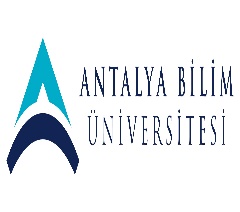 AKTS DERS TANITIM FORMUAKTS DERS TANITIM FORMUAKTS DERS TANITIM FORMUAKTS DERS TANITIM FORMUAKTS DERS TANITIM FORMUAKTS DERS TANITIM FORMUAKTS DERS TANITIM FORMUAKTS DERS TANITIM FORMUAKTS DERS TANITIM FORMUAKTS DERS TANITIM FORMUAKTS DERS TANITIM FORMUAKTS DERS TANITIM FORMUAKTS DERS TANITIM FORMUAKTS DERS TANITIM FORMUAKTS DERS TANITIM FORMUAKTS DERS TANITIM FORMUAKTS DERS TANITIM FORMUAKTS DERS TANITIM FORMUAKTS DERS TANITIM FORMUAKTS DERS TANITIM FORMUAKTS DERS TANITIM FORMUAKTS DERS TANITIM FORMUAKTS DERS TANITIM FORMUAKTS DERS TANITIM FORMU	I. BÖLÜM (Senato Onayı)	I. BÖLÜM (Senato Onayı)	I. BÖLÜM (Senato Onayı)	I. BÖLÜM (Senato Onayı)	I. BÖLÜM (Senato Onayı)	I. BÖLÜM (Senato Onayı)	I. BÖLÜM (Senato Onayı)	I. BÖLÜM (Senato Onayı)	I. BÖLÜM (Senato Onayı)	I. BÖLÜM (Senato Onayı)	I. BÖLÜM (Senato Onayı)	I. BÖLÜM (Senato Onayı)	I. BÖLÜM (Senato Onayı)	I. BÖLÜM (Senato Onayı)	I. BÖLÜM (Senato Onayı)	I. BÖLÜM (Senato Onayı)	I. BÖLÜM (Senato Onayı)	I. BÖLÜM (Senato Onayı)	I. BÖLÜM (Senato Onayı)	I. BÖLÜM (Senato Onayı)	I. BÖLÜM (Senato Onayı)	I. BÖLÜM (Senato Onayı)	I. BÖLÜM (Senato Onayı)	I. BÖLÜM (Senato Onayı)	I. BÖLÜM (Senato Onayı)Dersi Açan Fakülte /YOHUKUKHUKUKHUKUKHUKUKHUKUKHUKUKHUKUKHUKUKHUKUKHUKUKHUKUKHUKUKHUKUKHUKUKHUKUKHUKUKHUKUKHUKUKHUKUKHUKUKHUKUKHUKUKHUKUKHUKUKDersi Açan BölümHUKUKHUKUKHUKUKHUKUKHUKUKHUKUKHUKUKHUKUKHUKUKHUKUKHUKUKHUKUKHUKUKHUKUKHUKUKHUKUKHUKUKHUKUKHUKUKHUKUKHUKUKHUKUKHUKUKHUKUKDersi Alan Program (lar)HUKUKHUKUKHUKUKHUKUKHUKUKHUKUKHUKUKHUKUKHUKUKHUKUKHUKUKHUKUKHUKUKZorunluZorunluZorunluZorunluZorunluZorunluZorunluZorunluZorunluZorunluZorunluDersi Alan Program (lar)Dersi Alan Program (lar)Ders Kodu LAW210LAW210LAW210LAW210LAW210LAW210LAW210LAW210LAW210LAW210LAW210LAW210LAW210LAW210LAW210LAW210LAW210LAW210LAW210LAW210LAW210LAW210LAW210LAW210Ders AdıVergi HukukuVergi HukukuVergi HukukuVergi HukukuVergi HukukuVergi HukukuVergi HukukuVergi HukukuVergi HukukuVergi HukukuVergi HukukuVergi HukukuVergi HukukuVergi HukukuVergi HukukuVergi HukukuVergi HukukuVergi HukukuVergi HukukuVergi HukukuVergi HukukuVergi HukukuVergi HukukuVergi HukukuÖğretim dili TürkçeTürkçeTürkçeTürkçeTürkçeTürkçeTürkçeTürkçeTürkçeTürkçeTürkçeTürkçeTürkçeTürkçeTürkçeTürkçeTürkçeTürkçeTürkçeTürkçeTürkçeTürkçeTürkçeTürkçeDers TürüDersDersDersDersDersDersDersDersDersDersDersDersDersDersDersDersDersDersDersDersDersDersDersDersDers SeviyesiLisansLisansLisansLisansLisansLisansLisansLisansLisansLisansLisansLisansLisansLisansLisansLisansLisansLisansLisansLisansLisansLisansLisansLisansHaftalık Ders SaatiDers: 2Ders: 2Ders: 2Ders: 2Ders: 2Ders: 2Lab: -Lab: -Lab: -Uygulama:1Uygulama:1Uygulama:1Uygulama:1Uygulama:1Uygulama:1Uygulama:1Uygulama:1Diğer: -Diğer: -Diğer: -Diğer: -Diğer: -Diğer: -Diğer: -AKTS Kredisi333333333333333333333333Notlandırma TürüHarf NotuHarf NotuHarf NotuHarf NotuHarf NotuHarf NotuHarf NotuHarf NotuHarf NotuHarf NotuHarf NotuHarf NotuHarf NotuHarf NotuHarf NotuHarf NotuHarf NotuHarf NotuHarf NotuHarf NotuHarf NotuHarf NotuHarf NotuHarf NotuÖn koşul/larYOKYOKYOKYOKYOKYOKYOKYOKYOKYOKYOKYOKYOKYOKYOKYOKYOKYOKYOKYOKYOKYOKYOKYOKYan koşul/larYOKYOKYOKYOKYOKYOKYOKYOKYOKYOKYOKYOKYOKYOKYOKYOKYOKYOKYOKYOKYOKYOKYOKYOKKayıt KısıtlamasıBölüm öğrencisi olmayanlar için öğretim elemanının onayı gerekir.Bölüm öğrencisi olmayanlar için öğretim elemanının onayı gerekir.Bölüm öğrencisi olmayanlar için öğretim elemanının onayı gerekir.Bölüm öğrencisi olmayanlar için öğretim elemanının onayı gerekir.Bölüm öğrencisi olmayanlar için öğretim elemanının onayı gerekir.Bölüm öğrencisi olmayanlar için öğretim elemanının onayı gerekir.Bölüm öğrencisi olmayanlar için öğretim elemanının onayı gerekir.Bölüm öğrencisi olmayanlar için öğretim elemanının onayı gerekir.Bölüm öğrencisi olmayanlar için öğretim elemanının onayı gerekir.Bölüm öğrencisi olmayanlar için öğretim elemanının onayı gerekir.Bölüm öğrencisi olmayanlar için öğretim elemanının onayı gerekir.Bölüm öğrencisi olmayanlar için öğretim elemanının onayı gerekir.Bölüm öğrencisi olmayanlar için öğretim elemanının onayı gerekir.Bölüm öğrencisi olmayanlar için öğretim elemanının onayı gerekir.Bölüm öğrencisi olmayanlar için öğretim elemanının onayı gerekir.Bölüm öğrencisi olmayanlar için öğretim elemanının onayı gerekir.Bölüm öğrencisi olmayanlar için öğretim elemanının onayı gerekir.Bölüm öğrencisi olmayanlar için öğretim elemanının onayı gerekir.Bölüm öğrencisi olmayanlar için öğretim elemanının onayı gerekir.Bölüm öğrencisi olmayanlar için öğretim elemanının onayı gerekir.Bölüm öğrencisi olmayanlar için öğretim elemanının onayı gerekir.Bölüm öğrencisi olmayanlar için öğretim elemanının onayı gerekir.Bölüm öğrencisi olmayanlar için öğretim elemanının onayı gerekir.Bölüm öğrencisi olmayanlar için öğretim elemanının onayı gerekir.Dersin Amacı Ders kapsamında öncelikle vergi hukukunun temel ilkeleri incelenecektir. Daha sonra ise sırasıyla, Türk vergi sisteminde yer alan tüm vergilere yönelik genel düzenlemeler; verginin doğumundan, ödenmesine kadar geçen aşamalarda mükelleflerin tabi olacağı hukuki düzen, mükellef hak ve ödevleri, vergi mükellefini denetleme yolları, vergi kayıp ve kaçakları ile mücadele kuralları, vergi suç ve cezaları ile bunlardan kurtulma yolları ile vergi icra hukuku ve yargı sistemine ilişkin genel esaslar incelenecektir.Ders kapsamında öncelikle vergi hukukunun temel ilkeleri incelenecektir. Daha sonra ise sırasıyla, Türk vergi sisteminde yer alan tüm vergilere yönelik genel düzenlemeler; verginin doğumundan, ödenmesine kadar geçen aşamalarda mükelleflerin tabi olacağı hukuki düzen, mükellef hak ve ödevleri, vergi mükellefini denetleme yolları, vergi kayıp ve kaçakları ile mücadele kuralları, vergi suç ve cezaları ile bunlardan kurtulma yolları ile vergi icra hukuku ve yargı sistemine ilişkin genel esaslar incelenecektir.Ders kapsamında öncelikle vergi hukukunun temel ilkeleri incelenecektir. Daha sonra ise sırasıyla, Türk vergi sisteminde yer alan tüm vergilere yönelik genel düzenlemeler; verginin doğumundan, ödenmesine kadar geçen aşamalarda mükelleflerin tabi olacağı hukuki düzen, mükellef hak ve ödevleri, vergi mükellefini denetleme yolları, vergi kayıp ve kaçakları ile mücadele kuralları, vergi suç ve cezaları ile bunlardan kurtulma yolları ile vergi icra hukuku ve yargı sistemine ilişkin genel esaslar incelenecektir.Ders kapsamında öncelikle vergi hukukunun temel ilkeleri incelenecektir. Daha sonra ise sırasıyla, Türk vergi sisteminde yer alan tüm vergilere yönelik genel düzenlemeler; verginin doğumundan, ödenmesine kadar geçen aşamalarda mükelleflerin tabi olacağı hukuki düzen, mükellef hak ve ödevleri, vergi mükellefini denetleme yolları, vergi kayıp ve kaçakları ile mücadele kuralları, vergi suç ve cezaları ile bunlardan kurtulma yolları ile vergi icra hukuku ve yargı sistemine ilişkin genel esaslar incelenecektir.Ders kapsamında öncelikle vergi hukukunun temel ilkeleri incelenecektir. Daha sonra ise sırasıyla, Türk vergi sisteminde yer alan tüm vergilere yönelik genel düzenlemeler; verginin doğumundan, ödenmesine kadar geçen aşamalarda mükelleflerin tabi olacağı hukuki düzen, mükellef hak ve ödevleri, vergi mükellefini denetleme yolları, vergi kayıp ve kaçakları ile mücadele kuralları, vergi suç ve cezaları ile bunlardan kurtulma yolları ile vergi icra hukuku ve yargı sistemine ilişkin genel esaslar incelenecektir.Ders kapsamında öncelikle vergi hukukunun temel ilkeleri incelenecektir. Daha sonra ise sırasıyla, Türk vergi sisteminde yer alan tüm vergilere yönelik genel düzenlemeler; verginin doğumundan, ödenmesine kadar geçen aşamalarda mükelleflerin tabi olacağı hukuki düzen, mükellef hak ve ödevleri, vergi mükellefini denetleme yolları, vergi kayıp ve kaçakları ile mücadele kuralları, vergi suç ve cezaları ile bunlardan kurtulma yolları ile vergi icra hukuku ve yargı sistemine ilişkin genel esaslar incelenecektir.Ders kapsamında öncelikle vergi hukukunun temel ilkeleri incelenecektir. Daha sonra ise sırasıyla, Türk vergi sisteminde yer alan tüm vergilere yönelik genel düzenlemeler; verginin doğumundan, ödenmesine kadar geçen aşamalarda mükelleflerin tabi olacağı hukuki düzen, mükellef hak ve ödevleri, vergi mükellefini denetleme yolları, vergi kayıp ve kaçakları ile mücadele kuralları, vergi suç ve cezaları ile bunlardan kurtulma yolları ile vergi icra hukuku ve yargı sistemine ilişkin genel esaslar incelenecektir.Ders kapsamında öncelikle vergi hukukunun temel ilkeleri incelenecektir. Daha sonra ise sırasıyla, Türk vergi sisteminde yer alan tüm vergilere yönelik genel düzenlemeler; verginin doğumundan, ödenmesine kadar geçen aşamalarda mükelleflerin tabi olacağı hukuki düzen, mükellef hak ve ödevleri, vergi mükellefini denetleme yolları, vergi kayıp ve kaçakları ile mücadele kuralları, vergi suç ve cezaları ile bunlardan kurtulma yolları ile vergi icra hukuku ve yargı sistemine ilişkin genel esaslar incelenecektir.Ders kapsamında öncelikle vergi hukukunun temel ilkeleri incelenecektir. Daha sonra ise sırasıyla, Türk vergi sisteminde yer alan tüm vergilere yönelik genel düzenlemeler; verginin doğumundan, ödenmesine kadar geçen aşamalarda mükelleflerin tabi olacağı hukuki düzen, mükellef hak ve ödevleri, vergi mükellefini denetleme yolları, vergi kayıp ve kaçakları ile mücadele kuralları, vergi suç ve cezaları ile bunlardan kurtulma yolları ile vergi icra hukuku ve yargı sistemine ilişkin genel esaslar incelenecektir.Ders kapsamında öncelikle vergi hukukunun temel ilkeleri incelenecektir. Daha sonra ise sırasıyla, Türk vergi sisteminde yer alan tüm vergilere yönelik genel düzenlemeler; verginin doğumundan, ödenmesine kadar geçen aşamalarda mükelleflerin tabi olacağı hukuki düzen, mükellef hak ve ödevleri, vergi mükellefini denetleme yolları, vergi kayıp ve kaçakları ile mücadele kuralları, vergi suç ve cezaları ile bunlardan kurtulma yolları ile vergi icra hukuku ve yargı sistemine ilişkin genel esaslar incelenecektir.Ders kapsamında öncelikle vergi hukukunun temel ilkeleri incelenecektir. Daha sonra ise sırasıyla, Türk vergi sisteminde yer alan tüm vergilere yönelik genel düzenlemeler; verginin doğumundan, ödenmesine kadar geçen aşamalarda mükelleflerin tabi olacağı hukuki düzen, mükellef hak ve ödevleri, vergi mükellefini denetleme yolları, vergi kayıp ve kaçakları ile mücadele kuralları, vergi suç ve cezaları ile bunlardan kurtulma yolları ile vergi icra hukuku ve yargı sistemine ilişkin genel esaslar incelenecektir.Ders kapsamında öncelikle vergi hukukunun temel ilkeleri incelenecektir. Daha sonra ise sırasıyla, Türk vergi sisteminde yer alan tüm vergilere yönelik genel düzenlemeler; verginin doğumundan, ödenmesine kadar geçen aşamalarda mükelleflerin tabi olacağı hukuki düzen, mükellef hak ve ödevleri, vergi mükellefini denetleme yolları, vergi kayıp ve kaçakları ile mücadele kuralları, vergi suç ve cezaları ile bunlardan kurtulma yolları ile vergi icra hukuku ve yargı sistemine ilişkin genel esaslar incelenecektir.Ders kapsamında öncelikle vergi hukukunun temel ilkeleri incelenecektir. Daha sonra ise sırasıyla, Türk vergi sisteminde yer alan tüm vergilere yönelik genel düzenlemeler; verginin doğumundan, ödenmesine kadar geçen aşamalarda mükelleflerin tabi olacağı hukuki düzen, mükellef hak ve ödevleri, vergi mükellefini denetleme yolları, vergi kayıp ve kaçakları ile mücadele kuralları, vergi suç ve cezaları ile bunlardan kurtulma yolları ile vergi icra hukuku ve yargı sistemine ilişkin genel esaslar incelenecektir.Ders kapsamında öncelikle vergi hukukunun temel ilkeleri incelenecektir. Daha sonra ise sırasıyla, Türk vergi sisteminde yer alan tüm vergilere yönelik genel düzenlemeler; verginin doğumundan, ödenmesine kadar geçen aşamalarda mükelleflerin tabi olacağı hukuki düzen, mükellef hak ve ödevleri, vergi mükellefini denetleme yolları, vergi kayıp ve kaçakları ile mücadele kuralları, vergi suç ve cezaları ile bunlardan kurtulma yolları ile vergi icra hukuku ve yargı sistemine ilişkin genel esaslar incelenecektir.Ders kapsamında öncelikle vergi hukukunun temel ilkeleri incelenecektir. Daha sonra ise sırasıyla, Türk vergi sisteminde yer alan tüm vergilere yönelik genel düzenlemeler; verginin doğumundan, ödenmesine kadar geçen aşamalarda mükelleflerin tabi olacağı hukuki düzen, mükellef hak ve ödevleri, vergi mükellefini denetleme yolları, vergi kayıp ve kaçakları ile mücadele kuralları, vergi suç ve cezaları ile bunlardan kurtulma yolları ile vergi icra hukuku ve yargı sistemine ilişkin genel esaslar incelenecektir.Ders kapsamında öncelikle vergi hukukunun temel ilkeleri incelenecektir. Daha sonra ise sırasıyla, Türk vergi sisteminde yer alan tüm vergilere yönelik genel düzenlemeler; verginin doğumundan, ödenmesine kadar geçen aşamalarda mükelleflerin tabi olacağı hukuki düzen, mükellef hak ve ödevleri, vergi mükellefini denetleme yolları, vergi kayıp ve kaçakları ile mücadele kuralları, vergi suç ve cezaları ile bunlardan kurtulma yolları ile vergi icra hukuku ve yargı sistemine ilişkin genel esaslar incelenecektir.Ders kapsamında öncelikle vergi hukukunun temel ilkeleri incelenecektir. Daha sonra ise sırasıyla, Türk vergi sisteminde yer alan tüm vergilere yönelik genel düzenlemeler; verginin doğumundan, ödenmesine kadar geçen aşamalarda mükelleflerin tabi olacağı hukuki düzen, mükellef hak ve ödevleri, vergi mükellefini denetleme yolları, vergi kayıp ve kaçakları ile mücadele kuralları, vergi suç ve cezaları ile bunlardan kurtulma yolları ile vergi icra hukuku ve yargı sistemine ilişkin genel esaslar incelenecektir.Ders kapsamında öncelikle vergi hukukunun temel ilkeleri incelenecektir. Daha sonra ise sırasıyla, Türk vergi sisteminde yer alan tüm vergilere yönelik genel düzenlemeler; verginin doğumundan, ödenmesine kadar geçen aşamalarda mükelleflerin tabi olacağı hukuki düzen, mükellef hak ve ödevleri, vergi mükellefini denetleme yolları, vergi kayıp ve kaçakları ile mücadele kuralları, vergi suç ve cezaları ile bunlardan kurtulma yolları ile vergi icra hukuku ve yargı sistemine ilişkin genel esaslar incelenecektir.Ders kapsamında öncelikle vergi hukukunun temel ilkeleri incelenecektir. Daha sonra ise sırasıyla, Türk vergi sisteminde yer alan tüm vergilere yönelik genel düzenlemeler; verginin doğumundan, ödenmesine kadar geçen aşamalarda mükelleflerin tabi olacağı hukuki düzen, mükellef hak ve ödevleri, vergi mükellefini denetleme yolları, vergi kayıp ve kaçakları ile mücadele kuralları, vergi suç ve cezaları ile bunlardan kurtulma yolları ile vergi icra hukuku ve yargı sistemine ilişkin genel esaslar incelenecektir.Ders kapsamında öncelikle vergi hukukunun temel ilkeleri incelenecektir. Daha sonra ise sırasıyla, Türk vergi sisteminde yer alan tüm vergilere yönelik genel düzenlemeler; verginin doğumundan, ödenmesine kadar geçen aşamalarda mükelleflerin tabi olacağı hukuki düzen, mükellef hak ve ödevleri, vergi mükellefini denetleme yolları, vergi kayıp ve kaçakları ile mücadele kuralları, vergi suç ve cezaları ile bunlardan kurtulma yolları ile vergi icra hukuku ve yargı sistemine ilişkin genel esaslar incelenecektir.Ders kapsamında öncelikle vergi hukukunun temel ilkeleri incelenecektir. Daha sonra ise sırasıyla, Türk vergi sisteminde yer alan tüm vergilere yönelik genel düzenlemeler; verginin doğumundan, ödenmesine kadar geçen aşamalarda mükelleflerin tabi olacağı hukuki düzen, mükellef hak ve ödevleri, vergi mükellefini denetleme yolları, vergi kayıp ve kaçakları ile mücadele kuralları, vergi suç ve cezaları ile bunlardan kurtulma yolları ile vergi icra hukuku ve yargı sistemine ilişkin genel esaslar incelenecektir.Ders kapsamında öncelikle vergi hukukunun temel ilkeleri incelenecektir. Daha sonra ise sırasıyla, Türk vergi sisteminde yer alan tüm vergilere yönelik genel düzenlemeler; verginin doğumundan, ödenmesine kadar geçen aşamalarda mükelleflerin tabi olacağı hukuki düzen, mükellef hak ve ödevleri, vergi mükellefini denetleme yolları, vergi kayıp ve kaçakları ile mücadele kuralları, vergi suç ve cezaları ile bunlardan kurtulma yolları ile vergi icra hukuku ve yargı sistemine ilişkin genel esaslar incelenecektir.Ders kapsamında öncelikle vergi hukukunun temel ilkeleri incelenecektir. Daha sonra ise sırasıyla, Türk vergi sisteminde yer alan tüm vergilere yönelik genel düzenlemeler; verginin doğumundan, ödenmesine kadar geçen aşamalarda mükelleflerin tabi olacağı hukuki düzen, mükellef hak ve ödevleri, vergi mükellefini denetleme yolları, vergi kayıp ve kaçakları ile mücadele kuralları, vergi suç ve cezaları ile bunlardan kurtulma yolları ile vergi icra hukuku ve yargı sistemine ilişkin genel esaslar incelenecektir.Ders kapsamında öncelikle vergi hukukunun temel ilkeleri incelenecektir. Daha sonra ise sırasıyla, Türk vergi sisteminde yer alan tüm vergilere yönelik genel düzenlemeler; verginin doğumundan, ödenmesine kadar geçen aşamalarda mükelleflerin tabi olacağı hukuki düzen, mükellef hak ve ödevleri, vergi mükellefini denetleme yolları, vergi kayıp ve kaçakları ile mücadele kuralları, vergi suç ve cezaları ile bunlardan kurtulma yolları ile vergi icra hukuku ve yargı sistemine ilişkin genel esaslar incelenecektir.Ders İçeriği Vergilerin doğumu, Vergi mükellefiyeti, Vergi mükellefinin ödevleri, Tarhiyat, Vergi yargısı.Vergilerin doğumu, Vergi mükellefiyeti, Vergi mükellefinin ödevleri, Tarhiyat, Vergi yargısı.Vergilerin doğumu, Vergi mükellefiyeti, Vergi mükellefinin ödevleri, Tarhiyat, Vergi yargısı.Vergilerin doğumu, Vergi mükellefiyeti, Vergi mükellefinin ödevleri, Tarhiyat, Vergi yargısı.Vergilerin doğumu, Vergi mükellefiyeti, Vergi mükellefinin ödevleri, Tarhiyat, Vergi yargısı.Vergilerin doğumu, Vergi mükellefiyeti, Vergi mükellefinin ödevleri, Tarhiyat, Vergi yargısı.Vergilerin doğumu, Vergi mükellefiyeti, Vergi mükellefinin ödevleri, Tarhiyat, Vergi yargısı.Vergilerin doğumu, Vergi mükellefiyeti, Vergi mükellefinin ödevleri, Tarhiyat, Vergi yargısı.Vergilerin doğumu, Vergi mükellefiyeti, Vergi mükellefinin ödevleri, Tarhiyat, Vergi yargısı.Vergilerin doğumu, Vergi mükellefiyeti, Vergi mükellefinin ödevleri, Tarhiyat, Vergi yargısı.Vergilerin doğumu, Vergi mükellefiyeti, Vergi mükellefinin ödevleri, Tarhiyat, Vergi yargısı.Vergilerin doğumu, Vergi mükellefiyeti, Vergi mükellefinin ödevleri, Tarhiyat, Vergi yargısı.Vergilerin doğumu, Vergi mükellefiyeti, Vergi mükellefinin ödevleri, Tarhiyat, Vergi yargısı.Vergilerin doğumu, Vergi mükellefiyeti, Vergi mükellefinin ödevleri, Tarhiyat, Vergi yargısı.Vergilerin doğumu, Vergi mükellefiyeti, Vergi mükellefinin ödevleri, Tarhiyat, Vergi yargısı.Vergilerin doğumu, Vergi mükellefiyeti, Vergi mükellefinin ödevleri, Tarhiyat, Vergi yargısı.Vergilerin doğumu, Vergi mükellefiyeti, Vergi mükellefinin ödevleri, Tarhiyat, Vergi yargısı.Vergilerin doğumu, Vergi mükellefiyeti, Vergi mükellefinin ödevleri, Tarhiyat, Vergi yargısı.Vergilerin doğumu, Vergi mükellefiyeti, Vergi mükellefinin ödevleri, Tarhiyat, Vergi yargısı.Vergilerin doğumu, Vergi mükellefiyeti, Vergi mükellefinin ödevleri, Tarhiyat, Vergi yargısı.Vergilerin doğumu, Vergi mükellefiyeti, Vergi mükellefinin ödevleri, Tarhiyat, Vergi yargısı.Vergilerin doğumu, Vergi mükellefiyeti, Vergi mükellefinin ödevleri, Tarhiyat, Vergi yargısı.Vergilerin doğumu, Vergi mükellefiyeti, Vergi mükellefinin ödevleri, Tarhiyat, Vergi yargısı.Vergilerin doğumu, Vergi mükellefiyeti, Vergi mükellefinin ödevleri, Tarhiyat, Vergi yargısı.Öğrenim Çıktıları ÖÇ1ÖÇ1Bu dersi başarı ile tamamlayan öğrenciler;1. Vergi Hukukunun temel ilkeleri, anayasal dayanakları hakkında derinlemesine bilgi edinerek bu hususların uygulamadaki yansımalarını irdeleyebilme2. Vergi mükellefinin kanuna uygun surette tercih belirleyerek daha az vergi ödeyebileceği imkanları tanıyarak bunu pratikte tatbik edebilme3. Türkiye’de gelir, tüketim ve servet üzerinden alınan vergilere ilişkin olaylarda bu vergilerin temel özelliklerini saptayabilme4. Verginin tarafları ve taraflar arasında ortaya çıkabilecek vergisel ve cezai uyuşmazlık çeşitlerini ve bunlara uygulanacak hükümleri tespit edebilme5. Uyuşmazlıkların idari ve yargısal çözüm yolları hakkında edindiği derinlemesine bilgi ile, ilgili işlemlerin uygulamasını yapabilme becerilerini edinirler.Bu dersi başarı ile tamamlayan öğrenciler;1. Vergi Hukukunun temel ilkeleri, anayasal dayanakları hakkında derinlemesine bilgi edinerek bu hususların uygulamadaki yansımalarını irdeleyebilme2. Vergi mükellefinin kanuna uygun surette tercih belirleyerek daha az vergi ödeyebileceği imkanları tanıyarak bunu pratikte tatbik edebilme3. Türkiye’de gelir, tüketim ve servet üzerinden alınan vergilere ilişkin olaylarda bu vergilerin temel özelliklerini saptayabilme4. Verginin tarafları ve taraflar arasında ortaya çıkabilecek vergisel ve cezai uyuşmazlık çeşitlerini ve bunlara uygulanacak hükümleri tespit edebilme5. Uyuşmazlıkların idari ve yargısal çözüm yolları hakkında edindiği derinlemesine bilgi ile, ilgili işlemlerin uygulamasını yapabilme becerilerini edinirler.Bu dersi başarı ile tamamlayan öğrenciler;1. Vergi Hukukunun temel ilkeleri, anayasal dayanakları hakkında derinlemesine bilgi edinerek bu hususların uygulamadaki yansımalarını irdeleyebilme2. Vergi mükellefinin kanuna uygun surette tercih belirleyerek daha az vergi ödeyebileceği imkanları tanıyarak bunu pratikte tatbik edebilme3. Türkiye’de gelir, tüketim ve servet üzerinden alınan vergilere ilişkin olaylarda bu vergilerin temel özelliklerini saptayabilme4. Verginin tarafları ve taraflar arasında ortaya çıkabilecek vergisel ve cezai uyuşmazlık çeşitlerini ve bunlara uygulanacak hükümleri tespit edebilme5. Uyuşmazlıkların idari ve yargısal çözüm yolları hakkında edindiği derinlemesine bilgi ile, ilgili işlemlerin uygulamasını yapabilme becerilerini edinirler.Bu dersi başarı ile tamamlayan öğrenciler;1. Vergi Hukukunun temel ilkeleri, anayasal dayanakları hakkında derinlemesine bilgi edinerek bu hususların uygulamadaki yansımalarını irdeleyebilme2. Vergi mükellefinin kanuna uygun surette tercih belirleyerek daha az vergi ödeyebileceği imkanları tanıyarak bunu pratikte tatbik edebilme3. Türkiye’de gelir, tüketim ve servet üzerinden alınan vergilere ilişkin olaylarda bu vergilerin temel özelliklerini saptayabilme4. Verginin tarafları ve taraflar arasında ortaya çıkabilecek vergisel ve cezai uyuşmazlık çeşitlerini ve bunlara uygulanacak hükümleri tespit edebilme5. Uyuşmazlıkların idari ve yargısal çözüm yolları hakkında edindiği derinlemesine bilgi ile, ilgili işlemlerin uygulamasını yapabilme becerilerini edinirler.Bu dersi başarı ile tamamlayan öğrenciler;1. Vergi Hukukunun temel ilkeleri, anayasal dayanakları hakkında derinlemesine bilgi edinerek bu hususların uygulamadaki yansımalarını irdeleyebilme2. Vergi mükellefinin kanuna uygun surette tercih belirleyerek daha az vergi ödeyebileceği imkanları tanıyarak bunu pratikte tatbik edebilme3. Türkiye’de gelir, tüketim ve servet üzerinden alınan vergilere ilişkin olaylarda bu vergilerin temel özelliklerini saptayabilme4. Verginin tarafları ve taraflar arasında ortaya çıkabilecek vergisel ve cezai uyuşmazlık çeşitlerini ve bunlara uygulanacak hükümleri tespit edebilme5. Uyuşmazlıkların idari ve yargısal çözüm yolları hakkında edindiği derinlemesine bilgi ile, ilgili işlemlerin uygulamasını yapabilme becerilerini edinirler.Bu dersi başarı ile tamamlayan öğrenciler;1. Vergi Hukukunun temel ilkeleri, anayasal dayanakları hakkında derinlemesine bilgi edinerek bu hususların uygulamadaki yansımalarını irdeleyebilme2. Vergi mükellefinin kanuna uygun surette tercih belirleyerek daha az vergi ödeyebileceği imkanları tanıyarak bunu pratikte tatbik edebilme3. Türkiye’de gelir, tüketim ve servet üzerinden alınan vergilere ilişkin olaylarda bu vergilerin temel özelliklerini saptayabilme4. Verginin tarafları ve taraflar arasında ortaya çıkabilecek vergisel ve cezai uyuşmazlık çeşitlerini ve bunlara uygulanacak hükümleri tespit edebilme5. Uyuşmazlıkların idari ve yargısal çözüm yolları hakkında edindiği derinlemesine bilgi ile, ilgili işlemlerin uygulamasını yapabilme becerilerini edinirler.Bu dersi başarı ile tamamlayan öğrenciler;1. Vergi Hukukunun temel ilkeleri, anayasal dayanakları hakkında derinlemesine bilgi edinerek bu hususların uygulamadaki yansımalarını irdeleyebilme2. Vergi mükellefinin kanuna uygun surette tercih belirleyerek daha az vergi ödeyebileceği imkanları tanıyarak bunu pratikte tatbik edebilme3. Türkiye’de gelir, tüketim ve servet üzerinden alınan vergilere ilişkin olaylarda bu vergilerin temel özelliklerini saptayabilme4. Verginin tarafları ve taraflar arasında ortaya çıkabilecek vergisel ve cezai uyuşmazlık çeşitlerini ve bunlara uygulanacak hükümleri tespit edebilme5. Uyuşmazlıkların idari ve yargısal çözüm yolları hakkında edindiği derinlemesine bilgi ile, ilgili işlemlerin uygulamasını yapabilme becerilerini edinirler.Bu dersi başarı ile tamamlayan öğrenciler;1. Vergi Hukukunun temel ilkeleri, anayasal dayanakları hakkında derinlemesine bilgi edinerek bu hususların uygulamadaki yansımalarını irdeleyebilme2. Vergi mükellefinin kanuna uygun surette tercih belirleyerek daha az vergi ödeyebileceği imkanları tanıyarak bunu pratikte tatbik edebilme3. Türkiye’de gelir, tüketim ve servet üzerinden alınan vergilere ilişkin olaylarda bu vergilerin temel özelliklerini saptayabilme4. Verginin tarafları ve taraflar arasında ortaya çıkabilecek vergisel ve cezai uyuşmazlık çeşitlerini ve bunlara uygulanacak hükümleri tespit edebilme5. Uyuşmazlıkların idari ve yargısal çözüm yolları hakkında edindiği derinlemesine bilgi ile, ilgili işlemlerin uygulamasını yapabilme becerilerini edinirler.Bu dersi başarı ile tamamlayan öğrenciler;1. Vergi Hukukunun temel ilkeleri, anayasal dayanakları hakkında derinlemesine bilgi edinerek bu hususların uygulamadaki yansımalarını irdeleyebilme2. Vergi mükellefinin kanuna uygun surette tercih belirleyerek daha az vergi ödeyebileceği imkanları tanıyarak bunu pratikte tatbik edebilme3. Türkiye’de gelir, tüketim ve servet üzerinden alınan vergilere ilişkin olaylarda bu vergilerin temel özelliklerini saptayabilme4. Verginin tarafları ve taraflar arasında ortaya çıkabilecek vergisel ve cezai uyuşmazlık çeşitlerini ve bunlara uygulanacak hükümleri tespit edebilme5. Uyuşmazlıkların idari ve yargısal çözüm yolları hakkında edindiği derinlemesine bilgi ile, ilgili işlemlerin uygulamasını yapabilme becerilerini edinirler.Bu dersi başarı ile tamamlayan öğrenciler;1. Vergi Hukukunun temel ilkeleri, anayasal dayanakları hakkında derinlemesine bilgi edinerek bu hususların uygulamadaki yansımalarını irdeleyebilme2. Vergi mükellefinin kanuna uygun surette tercih belirleyerek daha az vergi ödeyebileceği imkanları tanıyarak bunu pratikte tatbik edebilme3. Türkiye’de gelir, tüketim ve servet üzerinden alınan vergilere ilişkin olaylarda bu vergilerin temel özelliklerini saptayabilme4. Verginin tarafları ve taraflar arasında ortaya çıkabilecek vergisel ve cezai uyuşmazlık çeşitlerini ve bunlara uygulanacak hükümleri tespit edebilme5. Uyuşmazlıkların idari ve yargısal çözüm yolları hakkında edindiği derinlemesine bilgi ile, ilgili işlemlerin uygulamasını yapabilme becerilerini edinirler.Bu dersi başarı ile tamamlayan öğrenciler;1. Vergi Hukukunun temel ilkeleri, anayasal dayanakları hakkında derinlemesine bilgi edinerek bu hususların uygulamadaki yansımalarını irdeleyebilme2. Vergi mükellefinin kanuna uygun surette tercih belirleyerek daha az vergi ödeyebileceği imkanları tanıyarak bunu pratikte tatbik edebilme3. Türkiye’de gelir, tüketim ve servet üzerinden alınan vergilere ilişkin olaylarda bu vergilerin temel özelliklerini saptayabilme4. Verginin tarafları ve taraflar arasında ortaya çıkabilecek vergisel ve cezai uyuşmazlık çeşitlerini ve bunlara uygulanacak hükümleri tespit edebilme5. Uyuşmazlıkların idari ve yargısal çözüm yolları hakkında edindiği derinlemesine bilgi ile, ilgili işlemlerin uygulamasını yapabilme becerilerini edinirler.Bu dersi başarı ile tamamlayan öğrenciler;1. Vergi Hukukunun temel ilkeleri, anayasal dayanakları hakkında derinlemesine bilgi edinerek bu hususların uygulamadaki yansımalarını irdeleyebilme2. Vergi mükellefinin kanuna uygun surette tercih belirleyerek daha az vergi ödeyebileceği imkanları tanıyarak bunu pratikte tatbik edebilme3. Türkiye’de gelir, tüketim ve servet üzerinden alınan vergilere ilişkin olaylarda bu vergilerin temel özelliklerini saptayabilme4. Verginin tarafları ve taraflar arasında ortaya çıkabilecek vergisel ve cezai uyuşmazlık çeşitlerini ve bunlara uygulanacak hükümleri tespit edebilme5. Uyuşmazlıkların idari ve yargısal çözüm yolları hakkında edindiği derinlemesine bilgi ile, ilgili işlemlerin uygulamasını yapabilme becerilerini edinirler.Bu dersi başarı ile tamamlayan öğrenciler;1. Vergi Hukukunun temel ilkeleri, anayasal dayanakları hakkında derinlemesine bilgi edinerek bu hususların uygulamadaki yansımalarını irdeleyebilme2. Vergi mükellefinin kanuna uygun surette tercih belirleyerek daha az vergi ödeyebileceği imkanları tanıyarak bunu pratikte tatbik edebilme3. Türkiye’de gelir, tüketim ve servet üzerinden alınan vergilere ilişkin olaylarda bu vergilerin temel özelliklerini saptayabilme4. Verginin tarafları ve taraflar arasında ortaya çıkabilecek vergisel ve cezai uyuşmazlık çeşitlerini ve bunlara uygulanacak hükümleri tespit edebilme5. Uyuşmazlıkların idari ve yargısal çözüm yolları hakkında edindiği derinlemesine bilgi ile, ilgili işlemlerin uygulamasını yapabilme becerilerini edinirler.Bu dersi başarı ile tamamlayan öğrenciler;1. Vergi Hukukunun temel ilkeleri, anayasal dayanakları hakkında derinlemesine bilgi edinerek bu hususların uygulamadaki yansımalarını irdeleyebilme2. Vergi mükellefinin kanuna uygun surette tercih belirleyerek daha az vergi ödeyebileceği imkanları tanıyarak bunu pratikte tatbik edebilme3. Türkiye’de gelir, tüketim ve servet üzerinden alınan vergilere ilişkin olaylarda bu vergilerin temel özelliklerini saptayabilme4. Verginin tarafları ve taraflar arasında ortaya çıkabilecek vergisel ve cezai uyuşmazlık çeşitlerini ve bunlara uygulanacak hükümleri tespit edebilme5. Uyuşmazlıkların idari ve yargısal çözüm yolları hakkında edindiği derinlemesine bilgi ile, ilgili işlemlerin uygulamasını yapabilme becerilerini edinirler.Bu dersi başarı ile tamamlayan öğrenciler;1. Vergi Hukukunun temel ilkeleri, anayasal dayanakları hakkında derinlemesine bilgi edinerek bu hususların uygulamadaki yansımalarını irdeleyebilme2. Vergi mükellefinin kanuna uygun surette tercih belirleyerek daha az vergi ödeyebileceği imkanları tanıyarak bunu pratikte tatbik edebilme3. Türkiye’de gelir, tüketim ve servet üzerinden alınan vergilere ilişkin olaylarda bu vergilerin temel özelliklerini saptayabilme4. Verginin tarafları ve taraflar arasında ortaya çıkabilecek vergisel ve cezai uyuşmazlık çeşitlerini ve bunlara uygulanacak hükümleri tespit edebilme5. Uyuşmazlıkların idari ve yargısal çözüm yolları hakkında edindiği derinlemesine bilgi ile, ilgili işlemlerin uygulamasını yapabilme becerilerini edinirler.Bu dersi başarı ile tamamlayan öğrenciler;1. Vergi Hukukunun temel ilkeleri, anayasal dayanakları hakkında derinlemesine bilgi edinerek bu hususların uygulamadaki yansımalarını irdeleyebilme2. Vergi mükellefinin kanuna uygun surette tercih belirleyerek daha az vergi ödeyebileceği imkanları tanıyarak bunu pratikte tatbik edebilme3. Türkiye’de gelir, tüketim ve servet üzerinden alınan vergilere ilişkin olaylarda bu vergilerin temel özelliklerini saptayabilme4. Verginin tarafları ve taraflar arasında ortaya çıkabilecek vergisel ve cezai uyuşmazlık çeşitlerini ve bunlara uygulanacak hükümleri tespit edebilme5. Uyuşmazlıkların idari ve yargısal çözüm yolları hakkında edindiği derinlemesine bilgi ile, ilgili işlemlerin uygulamasını yapabilme becerilerini edinirler.Bu dersi başarı ile tamamlayan öğrenciler;1. Vergi Hukukunun temel ilkeleri, anayasal dayanakları hakkında derinlemesine bilgi edinerek bu hususların uygulamadaki yansımalarını irdeleyebilme2. Vergi mükellefinin kanuna uygun surette tercih belirleyerek daha az vergi ödeyebileceği imkanları tanıyarak bunu pratikte tatbik edebilme3. Türkiye’de gelir, tüketim ve servet üzerinden alınan vergilere ilişkin olaylarda bu vergilerin temel özelliklerini saptayabilme4. Verginin tarafları ve taraflar arasında ortaya çıkabilecek vergisel ve cezai uyuşmazlık çeşitlerini ve bunlara uygulanacak hükümleri tespit edebilme5. Uyuşmazlıkların idari ve yargısal çözüm yolları hakkında edindiği derinlemesine bilgi ile, ilgili işlemlerin uygulamasını yapabilme becerilerini edinirler.Bu dersi başarı ile tamamlayan öğrenciler;1. Vergi Hukukunun temel ilkeleri, anayasal dayanakları hakkında derinlemesine bilgi edinerek bu hususların uygulamadaki yansımalarını irdeleyebilme2. Vergi mükellefinin kanuna uygun surette tercih belirleyerek daha az vergi ödeyebileceği imkanları tanıyarak bunu pratikte tatbik edebilme3. Türkiye’de gelir, tüketim ve servet üzerinden alınan vergilere ilişkin olaylarda bu vergilerin temel özelliklerini saptayabilme4. Verginin tarafları ve taraflar arasında ortaya çıkabilecek vergisel ve cezai uyuşmazlık çeşitlerini ve bunlara uygulanacak hükümleri tespit edebilme5. Uyuşmazlıkların idari ve yargısal çözüm yolları hakkında edindiği derinlemesine bilgi ile, ilgili işlemlerin uygulamasını yapabilme becerilerini edinirler.Bu dersi başarı ile tamamlayan öğrenciler;1. Vergi Hukukunun temel ilkeleri, anayasal dayanakları hakkında derinlemesine bilgi edinerek bu hususların uygulamadaki yansımalarını irdeleyebilme2. Vergi mükellefinin kanuna uygun surette tercih belirleyerek daha az vergi ödeyebileceği imkanları tanıyarak bunu pratikte tatbik edebilme3. Türkiye’de gelir, tüketim ve servet üzerinden alınan vergilere ilişkin olaylarda bu vergilerin temel özelliklerini saptayabilme4. Verginin tarafları ve taraflar arasında ortaya çıkabilecek vergisel ve cezai uyuşmazlık çeşitlerini ve bunlara uygulanacak hükümleri tespit edebilme5. Uyuşmazlıkların idari ve yargısal çözüm yolları hakkında edindiği derinlemesine bilgi ile, ilgili işlemlerin uygulamasını yapabilme becerilerini edinirler.Bu dersi başarı ile tamamlayan öğrenciler;1. Vergi Hukukunun temel ilkeleri, anayasal dayanakları hakkında derinlemesine bilgi edinerek bu hususların uygulamadaki yansımalarını irdeleyebilme2. Vergi mükellefinin kanuna uygun surette tercih belirleyerek daha az vergi ödeyebileceği imkanları tanıyarak bunu pratikte tatbik edebilme3. Türkiye’de gelir, tüketim ve servet üzerinden alınan vergilere ilişkin olaylarda bu vergilerin temel özelliklerini saptayabilme4. Verginin tarafları ve taraflar arasında ortaya çıkabilecek vergisel ve cezai uyuşmazlık çeşitlerini ve bunlara uygulanacak hükümleri tespit edebilme5. Uyuşmazlıkların idari ve yargısal çözüm yolları hakkında edindiği derinlemesine bilgi ile, ilgili işlemlerin uygulamasını yapabilme becerilerini edinirler.Bu dersi başarı ile tamamlayan öğrenciler;1. Vergi Hukukunun temel ilkeleri, anayasal dayanakları hakkında derinlemesine bilgi edinerek bu hususların uygulamadaki yansımalarını irdeleyebilme2. Vergi mükellefinin kanuna uygun surette tercih belirleyerek daha az vergi ödeyebileceği imkanları tanıyarak bunu pratikte tatbik edebilme3. Türkiye’de gelir, tüketim ve servet üzerinden alınan vergilere ilişkin olaylarda bu vergilerin temel özelliklerini saptayabilme4. Verginin tarafları ve taraflar arasında ortaya çıkabilecek vergisel ve cezai uyuşmazlık çeşitlerini ve bunlara uygulanacak hükümleri tespit edebilme5. Uyuşmazlıkların idari ve yargısal çözüm yolları hakkında edindiği derinlemesine bilgi ile, ilgili işlemlerin uygulamasını yapabilme becerilerini edinirler.Bu dersi başarı ile tamamlayan öğrenciler;1. Vergi Hukukunun temel ilkeleri, anayasal dayanakları hakkında derinlemesine bilgi edinerek bu hususların uygulamadaki yansımalarını irdeleyebilme2. Vergi mükellefinin kanuna uygun surette tercih belirleyerek daha az vergi ödeyebileceği imkanları tanıyarak bunu pratikte tatbik edebilme3. Türkiye’de gelir, tüketim ve servet üzerinden alınan vergilere ilişkin olaylarda bu vergilerin temel özelliklerini saptayabilme4. Verginin tarafları ve taraflar arasında ortaya çıkabilecek vergisel ve cezai uyuşmazlık çeşitlerini ve bunlara uygulanacak hükümleri tespit edebilme5. Uyuşmazlıkların idari ve yargısal çözüm yolları hakkında edindiği derinlemesine bilgi ile, ilgili işlemlerin uygulamasını yapabilme becerilerini edinirler.Öğrenim Çıktıları ÖÇ2ÖÇ2Bu dersi başarı ile tamamlayan öğrenciler;1. Vergi Hukukunun temel ilkeleri, anayasal dayanakları hakkında derinlemesine bilgi edinerek bu hususların uygulamadaki yansımalarını irdeleyebilme2. Vergi mükellefinin kanuna uygun surette tercih belirleyerek daha az vergi ödeyebileceği imkanları tanıyarak bunu pratikte tatbik edebilme3. Türkiye’de gelir, tüketim ve servet üzerinden alınan vergilere ilişkin olaylarda bu vergilerin temel özelliklerini saptayabilme4. Verginin tarafları ve taraflar arasında ortaya çıkabilecek vergisel ve cezai uyuşmazlık çeşitlerini ve bunlara uygulanacak hükümleri tespit edebilme5. Uyuşmazlıkların idari ve yargısal çözüm yolları hakkında edindiği derinlemesine bilgi ile, ilgili işlemlerin uygulamasını yapabilme becerilerini edinirler.Bu dersi başarı ile tamamlayan öğrenciler;1. Vergi Hukukunun temel ilkeleri, anayasal dayanakları hakkında derinlemesine bilgi edinerek bu hususların uygulamadaki yansımalarını irdeleyebilme2. Vergi mükellefinin kanuna uygun surette tercih belirleyerek daha az vergi ödeyebileceği imkanları tanıyarak bunu pratikte tatbik edebilme3. Türkiye’de gelir, tüketim ve servet üzerinden alınan vergilere ilişkin olaylarda bu vergilerin temel özelliklerini saptayabilme4. Verginin tarafları ve taraflar arasında ortaya çıkabilecek vergisel ve cezai uyuşmazlık çeşitlerini ve bunlara uygulanacak hükümleri tespit edebilme5. Uyuşmazlıkların idari ve yargısal çözüm yolları hakkında edindiği derinlemesine bilgi ile, ilgili işlemlerin uygulamasını yapabilme becerilerini edinirler.Bu dersi başarı ile tamamlayan öğrenciler;1. Vergi Hukukunun temel ilkeleri, anayasal dayanakları hakkında derinlemesine bilgi edinerek bu hususların uygulamadaki yansımalarını irdeleyebilme2. Vergi mükellefinin kanuna uygun surette tercih belirleyerek daha az vergi ödeyebileceği imkanları tanıyarak bunu pratikte tatbik edebilme3. Türkiye’de gelir, tüketim ve servet üzerinden alınan vergilere ilişkin olaylarda bu vergilerin temel özelliklerini saptayabilme4. Verginin tarafları ve taraflar arasında ortaya çıkabilecek vergisel ve cezai uyuşmazlık çeşitlerini ve bunlara uygulanacak hükümleri tespit edebilme5. Uyuşmazlıkların idari ve yargısal çözüm yolları hakkında edindiği derinlemesine bilgi ile, ilgili işlemlerin uygulamasını yapabilme becerilerini edinirler.Bu dersi başarı ile tamamlayan öğrenciler;1. Vergi Hukukunun temel ilkeleri, anayasal dayanakları hakkında derinlemesine bilgi edinerek bu hususların uygulamadaki yansımalarını irdeleyebilme2. Vergi mükellefinin kanuna uygun surette tercih belirleyerek daha az vergi ödeyebileceği imkanları tanıyarak bunu pratikte tatbik edebilme3. Türkiye’de gelir, tüketim ve servet üzerinden alınan vergilere ilişkin olaylarda bu vergilerin temel özelliklerini saptayabilme4. Verginin tarafları ve taraflar arasında ortaya çıkabilecek vergisel ve cezai uyuşmazlık çeşitlerini ve bunlara uygulanacak hükümleri tespit edebilme5. Uyuşmazlıkların idari ve yargısal çözüm yolları hakkında edindiği derinlemesine bilgi ile, ilgili işlemlerin uygulamasını yapabilme becerilerini edinirler.Bu dersi başarı ile tamamlayan öğrenciler;1. Vergi Hukukunun temel ilkeleri, anayasal dayanakları hakkında derinlemesine bilgi edinerek bu hususların uygulamadaki yansımalarını irdeleyebilme2. Vergi mükellefinin kanuna uygun surette tercih belirleyerek daha az vergi ödeyebileceği imkanları tanıyarak bunu pratikte tatbik edebilme3. Türkiye’de gelir, tüketim ve servet üzerinden alınan vergilere ilişkin olaylarda bu vergilerin temel özelliklerini saptayabilme4. Verginin tarafları ve taraflar arasında ortaya çıkabilecek vergisel ve cezai uyuşmazlık çeşitlerini ve bunlara uygulanacak hükümleri tespit edebilme5. Uyuşmazlıkların idari ve yargısal çözüm yolları hakkında edindiği derinlemesine bilgi ile, ilgili işlemlerin uygulamasını yapabilme becerilerini edinirler.Bu dersi başarı ile tamamlayan öğrenciler;1. Vergi Hukukunun temel ilkeleri, anayasal dayanakları hakkında derinlemesine bilgi edinerek bu hususların uygulamadaki yansımalarını irdeleyebilme2. Vergi mükellefinin kanuna uygun surette tercih belirleyerek daha az vergi ödeyebileceği imkanları tanıyarak bunu pratikte tatbik edebilme3. Türkiye’de gelir, tüketim ve servet üzerinden alınan vergilere ilişkin olaylarda bu vergilerin temel özelliklerini saptayabilme4. Verginin tarafları ve taraflar arasında ortaya çıkabilecek vergisel ve cezai uyuşmazlık çeşitlerini ve bunlara uygulanacak hükümleri tespit edebilme5. Uyuşmazlıkların idari ve yargısal çözüm yolları hakkında edindiği derinlemesine bilgi ile, ilgili işlemlerin uygulamasını yapabilme becerilerini edinirler.Bu dersi başarı ile tamamlayan öğrenciler;1. Vergi Hukukunun temel ilkeleri, anayasal dayanakları hakkında derinlemesine bilgi edinerek bu hususların uygulamadaki yansımalarını irdeleyebilme2. Vergi mükellefinin kanuna uygun surette tercih belirleyerek daha az vergi ödeyebileceği imkanları tanıyarak bunu pratikte tatbik edebilme3. Türkiye’de gelir, tüketim ve servet üzerinden alınan vergilere ilişkin olaylarda bu vergilerin temel özelliklerini saptayabilme4. Verginin tarafları ve taraflar arasında ortaya çıkabilecek vergisel ve cezai uyuşmazlık çeşitlerini ve bunlara uygulanacak hükümleri tespit edebilme5. Uyuşmazlıkların idari ve yargısal çözüm yolları hakkında edindiği derinlemesine bilgi ile, ilgili işlemlerin uygulamasını yapabilme becerilerini edinirler.Bu dersi başarı ile tamamlayan öğrenciler;1. Vergi Hukukunun temel ilkeleri, anayasal dayanakları hakkında derinlemesine bilgi edinerek bu hususların uygulamadaki yansımalarını irdeleyebilme2. Vergi mükellefinin kanuna uygun surette tercih belirleyerek daha az vergi ödeyebileceği imkanları tanıyarak bunu pratikte tatbik edebilme3. Türkiye’de gelir, tüketim ve servet üzerinden alınan vergilere ilişkin olaylarda bu vergilerin temel özelliklerini saptayabilme4. Verginin tarafları ve taraflar arasında ortaya çıkabilecek vergisel ve cezai uyuşmazlık çeşitlerini ve bunlara uygulanacak hükümleri tespit edebilme5. Uyuşmazlıkların idari ve yargısal çözüm yolları hakkında edindiği derinlemesine bilgi ile, ilgili işlemlerin uygulamasını yapabilme becerilerini edinirler.Bu dersi başarı ile tamamlayan öğrenciler;1. Vergi Hukukunun temel ilkeleri, anayasal dayanakları hakkında derinlemesine bilgi edinerek bu hususların uygulamadaki yansımalarını irdeleyebilme2. Vergi mükellefinin kanuna uygun surette tercih belirleyerek daha az vergi ödeyebileceği imkanları tanıyarak bunu pratikte tatbik edebilme3. Türkiye’de gelir, tüketim ve servet üzerinden alınan vergilere ilişkin olaylarda bu vergilerin temel özelliklerini saptayabilme4. Verginin tarafları ve taraflar arasında ortaya çıkabilecek vergisel ve cezai uyuşmazlık çeşitlerini ve bunlara uygulanacak hükümleri tespit edebilme5. Uyuşmazlıkların idari ve yargısal çözüm yolları hakkında edindiği derinlemesine bilgi ile, ilgili işlemlerin uygulamasını yapabilme becerilerini edinirler.Bu dersi başarı ile tamamlayan öğrenciler;1. Vergi Hukukunun temel ilkeleri, anayasal dayanakları hakkında derinlemesine bilgi edinerek bu hususların uygulamadaki yansımalarını irdeleyebilme2. Vergi mükellefinin kanuna uygun surette tercih belirleyerek daha az vergi ödeyebileceği imkanları tanıyarak bunu pratikte tatbik edebilme3. Türkiye’de gelir, tüketim ve servet üzerinden alınan vergilere ilişkin olaylarda bu vergilerin temel özelliklerini saptayabilme4. Verginin tarafları ve taraflar arasında ortaya çıkabilecek vergisel ve cezai uyuşmazlık çeşitlerini ve bunlara uygulanacak hükümleri tespit edebilme5. Uyuşmazlıkların idari ve yargısal çözüm yolları hakkında edindiği derinlemesine bilgi ile, ilgili işlemlerin uygulamasını yapabilme becerilerini edinirler.Bu dersi başarı ile tamamlayan öğrenciler;1. Vergi Hukukunun temel ilkeleri, anayasal dayanakları hakkında derinlemesine bilgi edinerek bu hususların uygulamadaki yansımalarını irdeleyebilme2. Vergi mükellefinin kanuna uygun surette tercih belirleyerek daha az vergi ödeyebileceği imkanları tanıyarak bunu pratikte tatbik edebilme3. Türkiye’de gelir, tüketim ve servet üzerinden alınan vergilere ilişkin olaylarda bu vergilerin temel özelliklerini saptayabilme4. Verginin tarafları ve taraflar arasında ortaya çıkabilecek vergisel ve cezai uyuşmazlık çeşitlerini ve bunlara uygulanacak hükümleri tespit edebilme5. Uyuşmazlıkların idari ve yargısal çözüm yolları hakkında edindiği derinlemesine bilgi ile, ilgili işlemlerin uygulamasını yapabilme becerilerini edinirler.Bu dersi başarı ile tamamlayan öğrenciler;1. Vergi Hukukunun temel ilkeleri, anayasal dayanakları hakkında derinlemesine bilgi edinerek bu hususların uygulamadaki yansımalarını irdeleyebilme2. Vergi mükellefinin kanuna uygun surette tercih belirleyerek daha az vergi ödeyebileceği imkanları tanıyarak bunu pratikte tatbik edebilme3. Türkiye’de gelir, tüketim ve servet üzerinden alınan vergilere ilişkin olaylarda bu vergilerin temel özelliklerini saptayabilme4. Verginin tarafları ve taraflar arasında ortaya çıkabilecek vergisel ve cezai uyuşmazlık çeşitlerini ve bunlara uygulanacak hükümleri tespit edebilme5. Uyuşmazlıkların idari ve yargısal çözüm yolları hakkında edindiği derinlemesine bilgi ile, ilgili işlemlerin uygulamasını yapabilme becerilerini edinirler.Bu dersi başarı ile tamamlayan öğrenciler;1. Vergi Hukukunun temel ilkeleri, anayasal dayanakları hakkında derinlemesine bilgi edinerek bu hususların uygulamadaki yansımalarını irdeleyebilme2. Vergi mükellefinin kanuna uygun surette tercih belirleyerek daha az vergi ödeyebileceği imkanları tanıyarak bunu pratikte tatbik edebilme3. Türkiye’de gelir, tüketim ve servet üzerinden alınan vergilere ilişkin olaylarda bu vergilerin temel özelliklerini saptayabilme4. Verginin tarafları ve taraflar arasında ortaya çıkabilecek vergisel ve cezai uyuşmazlık çeşitlerini ve bunlara uygulanacak hükümleri tespit edebilme5. Uyuşmazlıkların idari ve yargısal çözüm yolları hakkında edindiği derinlemesine bilgi ile, ilgili işlemlerin uygulamasını yapabilme becerilerini edinirler.Bu dersi başarı ile tamamlayan öğrenciler;1. Vergi Hukukunun temel ilkeleri, anayasal dayanakları hakkında derinlemesine bilgi edinerek bu hususların uygulamadaki yansımalarını irdeleyebilme2. Vergi mükellefinin kanuna uygun surette tercih belirleyerek daha az vergi ödeyebileceği imkanları tanıyarak bunu pratikte tatbik edebilme3. Türkiye’de gelir, tüketim ve servet üzerinden alınan vergilere ilişkin olaylarda bu vergilerin temel özelliklerini saptayabilme4. Verginin tarafları ve taraflar arasında ortaya çıkabilecek vergisel ve cezai uyuşmazlık çeşitlerini ve bunlara uygulanacak hükümleri tespit edebilme5. Uyuşmazlıkların idari ve yargısal çözüm yolları hakkında edindiği derinlemesine bilgi ile, ilgili işlemlerin uygulamasını yapabilme becerilerini edinirler.Bu dersi başarı ile tamamlayan öğrenciler;1. Vergi Hukukunun temel ilkeleri, anayasal dayanakları hakkında derinlemesine bilgi edinerek bu hususların uygulamadaki yansımalarını irdeleyebilme2. Vergi mükellefinin kanuna uygun surette tercih belirleyerek daha az vergi ödeyebileceği imkanları tanıyarak bunu pratikte tatbik edebilme3. Türkiye’de gelir, tüketim ve servet üzerinden alınan vergilere ilişkin olaylarda bu vergilerin temel özelliklerini saptayabilme4. Verginin tarafları ve taraflar arasında ortaya çıkabilecek vergisel ve cezai uyuşmazlık çeşitlerini ve bunlara uygulanacak hükümleri tespit edebilme5. Uyuşmazlıkların idari ve yargısal çözüm yolları hakkında edindiği derinlemesine bilgi ile, ilgili işlemlerin uygulamasını yapabilme becerilerini edinirler.Bu dersi başarı ile tamamlayan öğrenciler;1. Vergi Hukukunun temel ilkeleri, anayasal dayanakları hakkında derinlemesine bilgi edinerek bu hususların uygulamadaki yansımalarını irdeleyebilme2. Vergi mükellefinin kanuna uygun surette tercih belirleyerek daha az vergi ödeyebileceği imkanları tanıyarak bunu pratikte tatbik edebilme3. Türkiye’de gelir, tüketim ve servet üzerinden alınan vergilere ilişkin olaylarda bu vergilerin temel özelliklerini saptayabilme4. Verginin tarafları ve taraflar arasında ortaya çıkabilecek vergisel ve cezai uyuşmazlık çeşitlerini ve bunlara uygulanacak hükümleri tespit edebilme5. Uyuşmazlıkların idari ve yargısal çözüm yolları hakkında edindiği derinlemesine bilgi ile, ilgili işlemlerin uygulamasını yapabilme becerilerini edinirler.Bu dersi başarı ile tamamlayan öğrenciler;1. Vergi Hukukunun temel ilkeleri, anayasal dayanakları hakkında derinlemesine bilgi edinerek bu hususların uygulamadaki yansımalarını irdeleyebilme2. Vergi mükellefinin kanuna uygun surette tercih belirleyerek daha az vergi ödeyebileceği imkanları tanıyarak bunu pratikte tatbik edebilme3. Türkiye’de gelir, tüketim ve servet üzerinden alınan vergilere ilişkin olaylarda bu vergilerin temel özelliklerini saptayabilme4. Verginin tarafları ve taraflar arasında ortaya çıkabilecek vergisel ve cezai uyuşmazlık çeşitlerini ve bunlara uygulanacak hükümleri tespit edebilme5. Uyuşmazlıkların idari ve yargısal çözüm yolları hakkında edindiği derinlemesine bilgi ile, ilgili işlemlerin uygulamasını yapabilme becerilerini edinirler.Bu dersi başarı ile tamamlayan öğrenciler;1. Vergi Hukukunun temel ilkeleri, anayasal dayanakları hakkında derinlemesine bilgi edinerek bu hususların uygulamadaki yansımalarını irdeleyebilme2. Vergi mükellefinin kanuna uygun surette tercih belirleyerek daha az vergi ödeyebileceği imkanları tanıyarak bunu pratikte tatbik edebilme3. Türkiye’de gelir, tüketim ve servet üzerinden alınan vergilere ilişkin olaylarda bu vergilerin temel özelliklerini saptayabilme4. Verginin tarafları ve taraflar arasında ortaya çıkabilecek vergisel ve cezai uyuşmazlık çeşitlerini ve bunlara uygulanacak hükümleri tespit edebilme5. Uyuşmazlıkların idari ve yargısal çözüm yolları hakkında edindiği derinlemesine bilgi ile, ilgili işlemlerin uygulamasını yapabilme becerilerini edinirler.Bu dersi başarı ile tamamlayan öğrenciler;1. Vergi Hukukunun temel ilkeleri, anayasal dayanakları hakkında derinlemesine bilgi edinerek bu hususların uygulamadaki yansımalarını irdeleyebilme2. Vergi mükellefinin kanuna uygun surette tercih belirleyerek daha az vergi ödeyebileceği imkanları tanıyarak bunu pratikte tatbik edebilme3. Türkiye’de gelir, tüketim ve servet üzerinden alınan vergilere ilişkin olaylarda bu vergilerin temel özelliklerini saptayabilme4. Verginin tarafları ve taraflar arasında ortaya çıkabilecek vergisel ve cezai uyuşmazlık çeşitlerini ve bunlara uygulanacak hükümleri tespit edebilme5. Uyuşmazlıkların idari ve yargısal çözüm yolları hakkında edindiği derinlemesine bilgi ile, ilgili işlemlerin uygulamasını yapabilme becerilerini edinirler.Bu dersi başarı ile tamamlayan öğrenciler;1. Vergi Hukukunun temel ilkeleri, anayasal dayanakları hakkında derinlemesine bilgi edinerek bu hususların uygulamadaki yansımalarını irdeleyebilme2. Vergi mükellefinin kanuna uygun surette tercih belirleyerek daha az vergi ödeyebileceği imkanları tanıyarak bunu pratikte tatbik edebilme3. Türkiye’de gelir, tüketim ve servet üzerinden alınan vergilere ilişkin olaylarda bu vergilerin temel özelliklerini saptayabilme4. Verginin tarafları ve taraflar arasında ortaya çıkabilecek vergisel ve cezai uyuşmazlık çeşitlerini ve bunlara uygulanacak hükümleri tespit edebilme5. Uyuşmazlıkların idari ve yargısal çözüm yolları hakkında edindiği derinlemesine bilgi ile, ilgili işlemlerin uygulamasını yapabilme becerilerini edinirler.Bu dersi başarı ile tamamlayan öğrenciler;1. Vergi Hukukunun temel ilkeleri, anayasal dayanakları hakkında derinlemesine bilgi edinerek bu hususların uygulamadaki yansımalarını irdeleyebilme2. Vergi mükellefinin kanuna uygun surette tercih belirleyerek daha az vergi ödeyebileceği imkanları tanıyarak bunu pratikte tatbik edebilme3. Türkiye’de gelir, tüketim ve servet üzerinden alınan vergilere ilişkin olaylarda bu vergilerin temel özelliklerini saptayabilme4. Verginin tarafları ve taraflar arasında ortaya çıkabilecek vergisel ve cezai uyuşmazlık çeşitlerini ve bunlara uygulanacak hükümleri tespit edebilme5. Uyuşmazlıkların idari ve yargısal çözüm yolları hakkında edindiği derinlemesine bilgi ile, ilgili işlemlerin uygulamasını yapabilme becerilerini edinirler.Bu dersi başarı ile tamamlayan öğrenciler;1. Vergi Hukukunun temel ilkeleri, anayasal dayanakları hakkında derinlemesine bilgi edinerek bu hususların uygulamadaki yansımalarını irdeleyebilme2. Vergi mükellefinin kanuna uygun surette tercih belirleyerek daha az vergi ödeyebileceği imkanları tanıyarak bunu pratikte tatbik edebilme3. Türkiye’de gelir, tüketim ve servet üzerinden alınan vergilere ilişkin olaylarda bu vergilerin temel özelliklerini saptayabilme4. Verginin tarafları ve taraflar arasında ortaya çıkabilecek vergisel ve cezai uyuşmazlık çeşitlerini ve bunlara uygulanacak hükümleri tespit edebilme5. Uyuşmazlıkların idari ve yargısal çözüm yolları hakkında edindiği derinlemesine bilgi ile, ilgili işlemlerin uygulamasını yapabilme becerilerini edinirler.Öğrenim Çıktıları ÖÇ2ÖÇ2Bu dersi başarı ile tamamlayan öğrenciler;1. Vergi Hukukunun temel ilkeleri, anayasal dayanakları hakkında derinlemesine bilgi edinerek bu hususların uygulamadaki yansımalarını irdeleyebilme2. Vergi mükellefinin kanuna uygun surette tercih belirleyerek daha az vergi ödeyebileceği imkanları tanıyarak bunu pratikte tatbik edebilme3. Türkiye’de gelir, tüketim ve servet üzerinden alınan vergilere ilişkin olaylarda bu vergilerin temel özelliklerini saptayabilme4. Verginin tarafları ve taraflar arasında ortaya çıkabilecek vergisel ve cezai uyuşmazlık çeşitlerini ve bunlara uygulanacak hükümleri tespit edebilme5. Uyuşmazlıkların idari ve yargısal çözüm yolları hakkında edindiği derinlemesine bilgi ile, ilgili işlemlerin uygulamasını yapabilme becerilerini edinirler.Bu dersi başarı ile tamamlayan öğrenciler;1. Vergi Hukukunun temel ilkeleri, anayasal dayanakları hakkında derinlemesine bilgi edinerek bu hususların uygulamadaki yansımalarını irdeleyebilme2. Vergi mükellefinin kanuna uygun surette tercih belirleyerek daha az vergi ödeyebileceği imkanları tanıyarak bunu pratikte tatbik edebilme3. Türkiye’de gelir, tüketim ve servet üzerinden alınan vergilere ilişkin olaylarda bu vergilerin temel özelliklerini saptayabilme4. Verginin tarafları ve taraflar arasında ortaya çıkabilecek vergisel ve cezai uyuşmazlık çeşitlerini ve bunlara uygulanacak hükümleri tespit edebilme5. Uyuşmazlıkların idari ve yargısal çözüm yolları hakkında edindiği derinlemesine bilgi ile, ilgili işlemlerin uygulamasını yapabilme becerilerini edinirler.Bu dersi başarı ile tamamlayan öğrenciler;1. Vergi Hukukunun temel ilkeleri, anayasal dayanakları hakkında derinlemesine bilgi edinerek bu hususların uygulamadaki yansımalarını irdeleyebilme2. Vergi mükellefinin kanuna uygun surette tercih belirleyerek daha az vergi ödeyebileceği imkanları tanıyarak bunu pratikte tatbik edebilme3. Türkiye’de gelir, tüketim ve servet üzerinden alınan vergilere ilişkin olaylarda bu vergilerin temel özelliklerini saptayabilme4. Verginin tarafları ve taraflar arasında ortaya çıkabilecek vergisel ve cezai uyuşmazlık çeşitlerini ve bunlara uygulanacak hükümleri tespit edebilme5. Uyuşmazlıkların idari ve yargısal çözüm yolları hakkında edindiği derinlemesine bilgi ile, ilgili işlemlerin uygulamasını yapabilme becerilerini edinirler.Bu dersi başarı ile tamamlayan öğrenciler;1. Vergi Hukukunun temel ilkeleri, anayasal dayanakları hakkında derinlemesine bilgi edinerek bu hususların uygulamadaki yansımalarını irdeleyebilme2. Vergi mükellefinin kanuna uygun surette tercih belirleyerek daha az vergi ödeyebileceği imkanları tanıyarak bunu pratikte tatbik edebilme3. Türkiye’de gelir, tüketim ve servet üzerinden alınan vergilere ilişkin olaylarda bu vergilerin temel özelliklerini saptayabilme4. Verginin tarafları ve taraflar arasında ortaya çıkabilecek vergisel ve cezai uyuşmazlık çeşitlerini ve bunlara uygulanacak hükümleri tespit edebilme5. Uyuşmazlıkların idari ve yargısal çözüm yolları hakkında edindiği derinlemesine bilgi ile, ilgili işlemlerin uygulamasını yapabilme becerilerini edinirler.Bu dersi başarı ile tamamlayan öğrenciler;1. Vergi Hukukunun temel ilkeleri, anayasal dayanakları hakkında derinlemesine bilgi edinerek bu hususların uygulamadaki yansımalarını irdeleyebilme2. Vergi mükellefinin kanuna uygun surette tercih belirleyerek daha az vergi ödeyebileceği imkanları tanıyarak bunu pratikte tatbik edebilme3. Türkiye’de gelir, tüketim ve servet üzerinden alınan vergilere ilişkin olaylarda bu vergilerin temel özelliklerini saptayabilme4. Verginin tarafları ve taraflar arasında ortaya çıkabilecek vergisel ve cezai uyuşmazlık çeşitlerini ve bunlara uygulanacak hükümleri tespit edebilme5. Uyuşmazlıkların idari ve yargısal çözüm yolları hakkında edindiği derinlemesine bilgi ile, ilgili işlemlerin uygulamasını yapabilme becerilerini edinirler.Bu dersi başarı ile tamamlayan öğrenciler;1. Vergi Hukukunun temel ilkeleri, anayasal dayanakları hakkında derinlemesine bilgi edinerek bu hususların uygulamadaki yansımalarını irdeleyebilme2. Vergi mükellefinin kanuna uygun surette tercih belirleyerek daha az vergi ödeyebileceği imkanları tanıyarak bunu pratikte tatbik edebilme3. Türkiye’de gelir, tüketim ve servet üzerinden alınan vergilere ilişkin olaylarda bu vergilerin temel özelliklerini saptayabilme4. Verginin tarafları ve taraflar arasında ortaya çıkabilecek vergisel ve cezai uyuşmazlık çeşitlerini ve bunlara uygulanacak hükümleri tespit edebilme5. Uyuşmazlıkların idari ve yargısal çözüm yolları hakkında edindiği derinlemesine bilgi ile, ilgili işlemlerin uygulamasını yapabilme becerilerini edinirler.Bu dersi başarı ile tamamlayan öğrenciler;1. Vergi Hukukunun temel ilkeleri, anayasal dayanakları hakkında derinlemesine bilgi edinerek bu hususların uygulamadaki yansımalarını irdeleyebilme2. Vergi mükellefinin kanuna uygun surette tercih belirleyerek daha az vergi ödeyebileceği imkanları tanıyarak bunu pratikte tatbik edebilme3. Türkiye’de gelir, tüketim ve servet üzerinden alınan vergilere ilişkin olaylarda bu vergilerin temel özelliklerini saptayabilme4. Verginin tarafları ve taraflar arasında ortaya çıkabilecek vergisel ve cezai uyuşmazlık çeşitlerini ve bunlara uygulanacak hükümleri tespit edebilme5. Uyuşmazlıkların idari ve yargısal çözüm yolları hakkında edindiği derinlemesine bilgi ile, ilgili işlemlerin uygulamasını yapabilme becerilerini edinirler.Bu dersi başarı ile tamamlayan öğrenciler;1. Vergi Hukukunun temel ilkeleri, anayasal dayanakları hakkında derinlemesine bilgi edinerek bu hususların uygulamadaki yansımalarını irdeleyebilme2. Vergi mükellefinin kanuna uygun surette tercih belirleyerek daha az vergi ödeyebileceği imkanları tanıyarak bunu pratikte tatbik edebilme3. Türkiye’de gelir, tüketim ve servet üzerinden alınan vergilere ilişkin olaylarda bu vergilerin temel özelliklerini saptayabilme4. Verginin tarafları ve taraflar arasında ortaya çıkabilecek vergisel ve cezai uyuşmazlık çeşitlerini ve bunlara uygulanacak hükümleri tespit edebilme5. Uyuşmazlıkların idari ve yargısal çözüm yolları hakkında edindiği derinlemesine bilgi ile, ilgili işlemlerin uygulamasını yapabilme becerilerini edinirler.Bu dersi başarı ile tamamlayan öğrenciler;1. Vergi Hukukunun temel ilkeleri, anayasal dayanakları hakkında derinlemesine bilgi edinerek bu hususların uygulamadaki yansımalarını irdeleyebilme2. Vergi mükellefinin kanuna uygun surette tercih belirleyerek daha az vergi ödeyebileceği imkanları tanıyarak bunu pratikte tatbik edebilme3. Türkiye’de gelir, tüketim ve servet üzerinden alınan vergilere ilişkin olaylarda bu vergilerin temel özelliklerini saptayabilme4. Verginin tarafları ve taraflar arasında ortaya çıkabilecek vergisel ve cezai uyuşmazlık çeşitlerini ve bunlara uygulanacak hükümleri tespit edebilme5. Uyuşmazlıkların idari ve yargısal çözüm yolları hakkında edindiği derinlemesine bilgi ile, ilgili işlemlerin uygulamasını yapabilme becerilerini edinirler.Bu dersi başarı ile tamamlayan öğrenciler;1. Vergi Hukukunun temel ilkeleri, anayasal dayanakları hakkında derinlemesine bilgi edinerek bu hususların uygulamadaki yansımalarını irdeleyebilme2. Vergi mükellefinin kanuna uygun surette tercih belirleyerek daha az vergi ödeyebileceği imkanları tanıyarak bunu pratikte tatbik edebilme3. Türkiye’de gelir, tüketim ve servet üzerinden alınan vergilere ilişkin olaylarda bu vergilerin temel özelliklerini saptayabilme4. Verginin tarafları ve taraflar arasında ortaya çıkabilecek vergisel ve cezai uyuşmazlık çeşitlerini ve bunlara uygulanacak hükümleri tespit edebilme5. Uyuşmazlıkların idari ve yargısal çözüm yolları hakkında edindiği derinlemesine bilgi ile, ilgili işlemlerin uygulamasını yapabilme becerilerini edinirler.Bu dersi başarı ile tamamlayan öğrenciler;1. Vergi Hukukunun temel ilkeleri, anayasal dayanakları hakkında derinlemesine bilgi edinerek bu hususların uygulamadaki yansımalarını irdeleyebilme2. Vergi mükellefinin kanuna uygun surette tercih belirleyerek daha az vergi ödeyebileceği imkanları tanıyarak bunu pratikte tatbik edebilme3. Türkiye’de gelir, tüketim ve servet üzerinden alınan vergilere ilişkin olaylarda bu vergilerin temel özelliklerini saptayabilme4. Verginin tarafları ve taraflar arasında ortaya çıkabilecek vergisel ve cezai uyuşmazlık çeşitlerini ve bunlara uygulanacak hükümleri tespit edebilme5. Uyuşmazlıkların idari ve yargısal çözüm yolları hakkında edindiği derinlemesine bilgi ile, ilgili işlemlerin uygulamasını yapabilme becerilerini edinirler.Bu dersi başarı ile tamamlayan öğrenciler;1. Vergi Hukukunun temel ilkeleri, anayasal dayanakları hakkında derinlemesine bilgi edinerek bu hususların uygulamadaki yansımalarını irdeleyebilme2. Vergi mükellefinin kanuna uygun surette tercih belirleyerek daha az vergi ödeyebileceği imkanları tanıyarak bunu pratikte tatbik edebilme3. Türkiye’de gelir, tüketim ve servet üzerinden alınan vergilere ilişkin olaylarda bu vergilerin temel özelliklerini saptayabilme4. Verginin tarafları ve taraflar arasında ortaya çıkabilecek vergisel ve cezai uyuşmazlık çeşitlerini ve bunlara uygulanacak hükümleri tespit edebilme5. Uyuşmazlıkların idari ve yargısal çözüm yolları hakkında edindiği derinlemesine bilgi ile, ilgili işlemlerin uygulamasını yapabilme becerilerini edinirler.Bu dersi başarı ile tamamlayan öğrenciler;1. Vergi Hukukunun temel ilkeleri, anayasal dayanakları hakkında derinlemesine bilgi edinerek bu hususların uygulamadaki yansımalarını irdeleyebilme2. Vergi mükellefinin kanuna uygun surette tercih belirleyerek daha az vergi ödeyebileceği imkanları tanıyarak bunu pratikte tatbik edebilme3. Türkiye’de gelir, tüketim ve servet üzerinden alınan vergilere ilişkin olaylarda bu vergilerin temel özelliklerini saptayabilme4. Verginin tarafları ve taraflar arasında ortaya çıkabilecek vergisel ve cezai uyuşmazlık çeşitlerini ve bunlara uygulanacak hükümleri tespit edebilme5. Uyuşmazlıkların idari ve yargısal çözüm yolları hakkında edindiği derinlemesine bilgi ile, ilgili işlemlerin uygulamasını yapabilme becerilerini edinirler.Bu dersi başarı ile tamamlayan öğrenciler;1. Vergi Hukukunun temel ilkeleri, anayasal dayanakları hakkında derinlemesine bilgi edinerek bu hususların uygulamadaki yansımalarını irdeleyebilme2. Vergi mükellefinin kanuna uygun surette tercih belirleyerek daha az vergi ödeyebileceği imkanları tanıyarak bunu pratikte tatbik edebilme3. Türkiye’de gelir, tüketim ve servet üzerinden alınan vergilere ilişkin olaylarda bu vergilerin temel özelliklerini saptayabilme4. Verginin tarafları ve taraflar arasında ortaya çıkabilecek vergisel ve cezai uyuşmazlık çeşitlerini ve bunlara uygulanacak hükümleri tespit edebilme5. Uyuşmazlıkların idari ve yargısal çözüm yolları hakkında edindiği derinlemesine bilgi ile, ilgili işlemlerin uygulamasını yapabilme becerilerini edinirler.Bu dersi başarı ile tamamlayan öğrenciler;1. Vergi Hukukunun temel ilkeleri, anayasal dayanakları hakkında derinlemesine bilgi edinerek bu hususların uygulamadaki yansımalarını irdeleyebilme2. Vergi mükellefinin kanuna uygun surette tercih belirleyerek daha az vergi ödeyebileceği imkanları tanıyarak bunu pratikte tatbik edebilme3. Türkiye’de gelir, tüketim ve servet üzerinden alınan vergilere ilişkin olaylarda bu vergilerin temel özelliklerini saptayabilme4. Verginin tarafları ve taraflar arasında ortaya çıkabilecek vergisel ve cezai uyuşmazlık çeşitlerini ve bunlara uygulanacak hükümleri tespit edebilme5. Uyuşmazlıkların idari ve yargısal çözüm yolları hakkında edindiği derinlemesine bilgi ile, ilgili işlemlerin uygulamasını yapabilme becerilerini edinirler.Bu dersi başarı ile tamamlayan öğrenciler;1. Vergi Hukukunun temel ilkeleri, anayasal dayanakları hakkında derinlemesine bilgi edinerek bu hususların uygulamadaki yansımalarını irdeleyebilme2. Vergi mükellefinin kanuna uygun surette tercih belirleyerek daha az vergi ödeyebileceği imkanları tanıyarak bunu pratikte tatbik edebilme3. Türkiye’de gelir, tüketim ve servet üzerinden alınan vergilere ilişkin olaylarda bu vergilerin temel özelliklerini saptayabilme4. Verginin tarafları ve taraflar arasında ortaya çıkabilecek vergisel ve cezai uyuşmazlık çeşitlerini ve bunlara uygulanacak hükümleri tespit edebilme5. Uyuşmazlıkların idari ve yargısal çözüm yolları hakkında edindiği derinlemesine bilgi ile, ilgili işlemlerin uygulamasını yapabilme becerilerini edinirler.Bu dersi başarı ile tamamlayan öğrenciler;1. Vergi Hukukunun temel ilkeleri, anayasal dayanakları hakkında derinlemesine bilgi edinerek bu hususların uygulamadaki yansımalarını irdeleyebilme2. Vergi mükellefinin kanuna uygun surette tercih belirleyerek daha az vergi ödeyebileceği imkanları tanıyarak bunu pratikte tatbik edebilme3. Türkiye’de gelir, tüketim ve servet üzerinden alınan vergilere ilişkin olaylarda bu vergilerin temel özelliklerini saptayabilme4. Verginin tarafları ve taraflar arasında ortaya çıkabilecek vergisel ve cezai uyuşmazlık çeşitlerini ve bunlara uygulanacak hükümleri tespit edebilme5. Uyuşmazlıkların idari ve yargısal çözüm yolları hakkında edindiği derinlemesine bilgi ile, ilgili işlemlerin uygulamasını yapabilme becerilerini edinirler.Bu dersi başarı ile tamamlayan öğrenciler;1. Vergi Hukukunun temel ilkeleri, anayasal dayanakları hakkında derinlemesine bilgi edinerek bu hususların uygulamadaki yansımalarını irdeleyebilme2. Vergi mükellefinin kanuna uygun surette tercih belirleyerek daha az vergi ödeyebileceği imkanları tanıyarak bunu pratikte tatbik edebilme3. Türkiye’de gelir, tüketim ve servet üzerinden alınan vergilere ilişkin olaylarda bu vergilerin temel özelliklerini saptayabilme4. Verginin tarafları ve taraflar arasında ortaya çıkabilecek vergisel ve cezai uyuşmazlık çeşitlerini ve bunlara uygulanacak hükümleri tespit edebilme5. Uyuşmazlıkların idari ve yargısal çözüm yolları hakkında edindiği derinlemesine bilgi ile, ilgili işlemlerin uygulamasını yapabilme becerilerini edinirler.Bu dersi başarı ile tamamlayan öğrenciler;1. Vergi Hukukunun temel ilkeleri, anayasal dayanakları hakkında derinlemesine bilgi edinerek bu hususların uygulamadaki yansımalarını irdeleyebilme2. Vergi mükellefinin kanuna uygun surette tercih belirleyerek daha az vergi ödeyebileceği imkanları tanıyarak bunu pratikte tatbik edebilme3. Türkiye’de gelir, tüketim ve servet üzerinden alınan vergilere ilişkin olaylarda bu vergilerin temel özelliklerini saptayabilme4. Verginin tarafları ve taraflar arasında ortaya çıkabilecek vergisel ve cezai uyuşmazlık çeşitlerini ve bunlara uygulanacak hükümleri tespit edebilme5. Uyuşmazlıkların idari ve yargısal çözüm yolları hakkında edindiği derinlemesine bilgi ile, ilgili işlemlerin uygulamasını yapabilme becerilerini edinirler.Bu dersi başarı ile tamamlayan öğrenciler;1. Vergi Hukukunun temel ilkeleri, anayasal dayanakları hakkında derinlemesine bilgi edinerek bu hususların uygulamadaki yansımalarını irdeleyebilme2. Vergi mükellefinin kanuna uygun surette tercih belirleyerek daha az vergi ödeyebileceği imkanları tanıyarak bunu pratikte tatbik edebilme3. Türkiye’de gelir, tüketim ve servet üzerinden alınan vergilere ilişkin olaylarda bu vergilerin temel özelliklerini saptayabilme4. Verginin tarafları ve taraflar arasında ortaya çıkabilecek vergisel ve cezai uyuşmazlık çeşitlerini ve bunlara uygulanacak hükümleri tespit edebilme5. Uyuşmazlıkların idari ve yargısal çözüm yolları hakkında edindiği derinlemesine bilgi ile, ilgili işlemlerin uygulamasını yapabilme becerilerini edinirler.Bu dersi başarı ile tamamlayan öğrenciler;1. Vergi Hukukunun temel ilkeleri, anayasal dayanakları hakkında derinlemesine bilgi edinerek bu hususların uygulamadaki yansımalarını irdeleyebilme2. Vergi mükellefinin kanuna uygun surette tercih belirleyerek daha az vergi ödeyebileceği imkanları tanıyarak bunu pratikte tatbik edebilme3. Türkiye’de gelir, tüketim ve servet üzerinden alınan vergilere ilişkin olaylarda bu vergilerin temel özelliklerini saptayabilme4. Verginin tarafları ve taraflar arasında ortaya çıkabilecek vergisel ve cezai uyuşmazlık çeşitlerini ve bunlara uygulanacak hükümleri tespit edebilme5. Uyuşmazlıkların idari ve yargısal çözüm yolları hakkında edindiği derinlemesine bilgi ile, ilgili işlemlerin uygulamasını yapabilme becerilerini edinirler.Bu dersi başarı ile tamamlayan öğrenciler;1. Vergi Hukukunun temel ilkeleri, anayasal dayanakları hakkında derinlemesine bilgi edinerek bu hususların uygulamadaki yansımalarını irdeleyebilme2. Vergi mükellefinin kanuna uygun surette tercih belirleyerek daha az vergi ödeyebileceği imkanları tanıyarak bunu pratikte tatbik edebilme3. Türkiye’de gelir, tüketim ve servet üzerinden alınan vergilere ilişkin olaylarda bu vergilerin temel özelliklerini saptayabilme4. Verginin tarafları ve taraflar arasında ortaya çıkabilecek vergisel ve cezai uyuşmazlık çeşitlerini ve bunlara uygulanacak hükümleri tespit edebilme5. Uyuşmazlıkların idari ve yargısal çözüm yolları hakkında edindiği derinlemesine bilgi ile, ilgili işlemlerin uygulamasını yapabilme becerilerini edinirler.Öğrenim Çıktıları ÖÇ4ÖÇ4Bu dersi başarı ile tamamlayan öğrenciler;1. Vergi Hukukunun temel ilkeleri, anayasal dayanakları hakkında derinlemesine bilgi edinerek bu hususların uygulamadaki yansımalarını irdeleyebilme2. Vergi mükellefinin kanuna uygun surette tercih belirleyerek daha az vergi ödeyebileceği imkanları tanıyarak bunu pratikte tatbik edebilme3. Türkiye’de gelir, tüketim ve servet üzerinden alınan vergilere ilişkin olaylarda bu vergilerin temel özelliklerini saptayabilme4. Verginin tarafları ve taraflar arasında ortaya çıkabilecek vergisel ve cezai uyuşmazlık çeşitlerini ve bunlara uygulanacak hükümleri tespit edebilme5. Uyuşmazlıkların idari ve yargısal çözüm yolları hakkında edindiği derinlemesine bilgi ile, ilgili işlemlerin uygulamasını yapabilme becerilerini edinirler.Bu dersi başarı ile tamamlayan öğrenciler;1. Vergi Hukukunun temel ilkeleri, anayasal dayanakları hakkında derinlemesine bilgi edinerek bu hususların uygulamadaki yansımalarını irdeleyebilme2. Vergi mükellefinin kanuna uygun surette tercih belirleyerek daha az vergi ödeyebileceği imkanları tanıyarak bunu pratikte tatbik edebilme3. Türkiye’de gelir, tüketim ve servet üzerinden alınan vergilere ilişkin olaylarda bu vergilerin temel özelliklerini saptayabilme4. Verginin tarafları ve taraflar arasında ortaya çıkabilecek vergisel ve cezai uyuşmazlık çeşitlerini ve bunlara uygulanacak hükümleri tespit edebilme5. Uyuşmazlıkların idari ve yargısal çözüm yolları hakkında edindiği derinlemesine bilgi ile, ilgili işlemlerin uygulamasını yapabilme becerilerini edinirler.Bu dersi başarı ile tamamlayan öğrenciler;1. Vergi Hukukunun temel ilkeleri, anayasal dayanakları hakkında derinlemesine bilgi edinerek bu hususların uygulamadaki yansımalarını irdeleyebilme2. Vergi mükellefinin kanuna uygun surette tercih belirleyerek daha az vergi ödeyebileceği imkanları tanıyarak bunu pratikte tatbik edebilme3. Türkiye’de gelir, tüketim ve servet üzerinden alınan vergilere ilişkin olaylarda bu vergilerin temel özelliklerini saptayabilme4. Verginin tarafları ve taraflar arasında ortaya çıkabilecek vergisel ve cezai uyuşmazlık çeşitlerini ve bunlara uygulanacak hükümleri tespit edebilme5. Uyuşmazlıkların idari ve yargısal çözüm yolları hakkında edindiği derinlemesine bilgi ile, ilgili işlemlerin uygulamasını yapabilme becerilerini edinirler.Bu dersi başarı ile tamamlayan öğrenciler;1. Vergi Hukukunun temel ilkeleri, anayasal dayanakları hakkında derinlemesine bilgi edinerek bu hususların uygulamadaki yansımalarını irdeleyebilme2. Vergi mükellefinin kanuna uygun surette tercih belirleyerek daha az vergi ödeyebileceği imkanları tanıyarak bunu pratikte tatbik edebilme3. Türkiye’de gelir, tüketim ve servet üzerinden alınan vergilere ilişkin olaylarda bu vergilerin temel özelliklerini saptayabilme4. Verginin tarafları ve taraflar arasında ortaya çıkabilecek vergisel ve cezai uyuşmazlık çeşitlerini ve bunlara uygulanacak hükümleri tespit edebilme5. Uyuşmazlıkların idari ve yargısal çözüm yolları hakkında edindiği derinlemesine bilgi ile, ilgili işlemlerin uygulamasını yapabilme becerilerini edinirler.Bu dersi başarı ile tamamlayan öğrenciler;1. Vergi Hukukunun temel ilkeleri, anayasal dayanakları hakkında derinlemesine bilgi edinerek bu hususların uygulamadaki yansımalarını irdeleyebilme2. Vergi mükellefinin kanuna uygun surette tercih belirleyerek daha az vergi ödeyebileceği imkanları tanıyarak bunu pratikte tatbik edebilme3. Türkiye’de gelir, tüketim ve servet üzerinden alınan vergilere ilişkin olaylarda bu vergilerin temel özelliklerini saptayabilme4. Verginin tarafları ve taraflar arasında ortaya çıkabilecek vergisel ve cezai uyuşmazlık çeşitlerini ve bunlara uygulanacak hükümleri tespit edebilme5. Uyuşmazlıkların idari ve yargısal çözüm yolları hakkında edindiği derinlemesine bilgi ile, ilgili işlemlerin uygulamasını yapabilme becerilerini edinirler.Bu dersi başarı ile tamamlayan öğrenciler;1. Vergi Hukukunun temel ilkeleri, anayasal dayanakları hakkında derinlemesine bilgi edinerek bu hususların uygulamadaki yansımalarını irdeleyebilme2. Vergi mükellefinin kanuna uygun surette tercih belirleyerek daha az vergi ödeyebileceği imkanları tanıyarak bunu pratikte tatbik edebilme3. Türkiye’de gelir, tüketim ve servet üzerinden alınan vergilere ilişkin olaylarda bu vergilerin temel özelliklerini saptayabilme4. Verginin tarafları ve taraflar arasında ortaya çıkabilecek vergisel ve cezai uyuşmazlık çeşitlerini ve bunlara uygulanacak hükümleri tespit edebilme5. Uyuşmazlıkların idari ve yargısal çözüm yolları hakkında edindiği derinlemesine bilgi ile, ilgili işlemlerin uygulamasını yapabilme becerilerini edinirler.Bu dersi başarı ile tamamlayan öğrenciler;1. Vergi Hukukunun temel ilkeleri, anayasal dayanakları hakkında derinlemesine bilgi edinerek bu hususların uygulamadaki yansımalarını irdeleyebilme2. Vergi mükellefinin kanuna uygun surette tercih belirleyerek daha az vergi ödeyebileceği imkanları tanıyarak bunu pratikte tatbik edebilme3. Türkiye’de gelir, tüketim ve servet üzerinden alınan vergilere ilişkin olaylarda bu vergilerin temel özelliklerini saptayabilme4. Verginin tarafları ve taraflar arasında ortaya çıkabilecek vergisel ve cezai uyuşmazlık çeşitlerini ve bunlara uygulanacak hükümleri tespit edebilme5. Uyuşmazlıkların idari ve yargısal çözüm yolları hakkında edindiği derinlemesine bilgi ile, ilgili işlemlerin uygulamasını yapabilme becerilerini edinirler.Bu dersi başarı ile tamamlayan öğrenciler;1. Vergi Hukukunun temel ilkeleri, anayasal dayanakları hakkında derinlemesine bilgi edinerek bu hususların uygulamadaki yansımalarını irdeleyebilme2. Vergi mükellefinin kanuna uygun surette tercih belirleyerek daha az vergi ödeyebileceği imkanları tanıyarak bunu pratikte tatbik edebilme3. Türkiye’de gelir, tüketim ve servet üzerinden alınan vergilere ilişkin olaylarda bu vergilerin temel özelliklerini saptayabilme4. Verginin tarafları ve taraflar arasında ortaya çıkabilecek vergisel ve cezai uyuşmazlık çeşitlerini ve bunlara uygulanacak hükümleri tespit edebilme5. Uyuşmazlıkların idari ve yargısal çözüm yolları hakkında edindiği derinlemesine bilgi ile, ilgili işlemlerin uygulamasını yapabilme becerilerini edinirler.Bu dersi başarı ile tamamlayan öğrenciler;1. Vergi Hukukunun temel ilkeleri, anayasal dayanakları hakkında derinlemesine bilgi edinerek bu hususların uygulamadaki yansımalarını irdeleyebilme2. Vergi mükellefinin kanuna uygun surette tercih belirleyerek daha az vergi ödeyebileceği imkanları tanıyarak bunu pratikte tatbik edebilme3. Türkiye’de gelir, tüketim ve servet üzerinden alınan vergilere ilişkin olaylarda bu vergilerin temel özelliklerini saptayabilme4. Verginin tarafları ve taraflar arasında ortaya çıkabilecek vergisel ve cezai uyuşmazlık çeşitlerini ve bunlara uygulanacak hükümleri tespit edebilme5. Uyuşmazlıkların idari ve yargısal çözüm yolları hakkında edindiği derinlemesine bilgi ile, ilgili işlemlerin uygulamasını yapabilme becerilerini edinirler.Bu dersi başarı ile tamamlayan öğrenciler;1. Vergi Hukukunun temel ilkeleri, anayasal dayanakları hakkında derinlemesine bilgi edinerek bu hususların uygulamadaki yansımalarını irdeleyebilme2. Vergi mükellefinin kanuna uygun surette tercih belirleyerek daha az vergi ödeyebileceği imkanları tanıyarak bunu pratikte tatbik edebilme3. Türkiye’de gelir, tüketim ve servet üzerinden alınan vergilere ilişkin olaylarda bu vergilerin temel özelliklerini saptayabilme4. Verginin tarafları ve taraflar arasında ortaya çıkabilecek vergisel ve cezai uyuşmazlık çeşitlerini ve bunlara uygulanacak hükümleri tespit edebilme5. Uyuşmazlıkların idari ve yargısal çözüm yolları hakkında edindiği derinlemesine bilgi ile, ilgili işlemlerin uygulamasını yapabilme becerilerini edinirler.Bu dersi başarı ile tamamlayan öğrenciler;1. Vergi Hukukunun temel ilkeleri, anayasal dayanakları hakkında derinlemesine bilgi edinerek bu hususların uygulamadaki yansımalarını irdeleyebilme2. Vergi mükellefinin kanuna uygun surette tercih belirleyerek daha az vergi ödeyebileceği imkanları tanıyarak bunu pratikte tatbik edebilme3. Türkiye’de gelir, tüketim ve servet üzerinden alınan vergilere ilişkin olaylarda bu vergilerin temel özelliklerini saptayabilme4. Verginin tarafları ve taraflar arasında ortaya çıkabilecek vergisel ve cezai uyuşmazlık çeşitlerini ve bunlara uygulanacak hükümleri tespit edebilme5. Uyuşmazlıkların idari ve yargısal çözüm yolları hakkında edindiği derinlemesine bilgi ile, ilgili işlemlerin uygulamasını yapabilme becerilerini edinirler.Bu dersi başarı ile tamamlayan öğrenciler;1. Vergi Hukukunun temel ilkeleri, anayasal dayanakları hakkında derinlemesine bilgi edinerek bu hususların uygulamadaki yansımalarını irdeleyebilme2. Vergi mükellefinin kanuna uygun surette tercih belirleyerek daha az vergi ödeyebileceği imkanları tanıyarak bunu pratikte tatbik edebilme3. Türkiye’de gelir, tüketim ve servet üzerinden alınan vergilere ilişkin olaylarda bu vergilerin temel özelliklerini saptayabilme4. Verginin tarafları ve taraflar arasında ortaya çıkabilecek vergisel ve cezai uyuşmazlık çeşitlerini ve bunlara uygulanacak hükümleri tespit edebilme5. Uyuşmazlıkların idari ve yargısal çözüm yolları hakkında edindiği derinlemesine bilgi ile, ilgili işlemlerin uygulamasını yapabilme becerilerini edinirler.Bu dersi başarı ile tamamlayan öğrenciler;1. Vergi Hukukunun temel ilkeleri, anayasal dayanakları hakkında derinlemesine bilgi edinerek bu hususların uygulamadaki yansımalarını irdeleyebilme2. Vergi mükellefinin kanuna uygun surette tercih belirleyerek daha az vergi ödeyebileceği imkanları tanıyarak bunu pratikte tatbik edebilme3. Türkiye’de gelir, tüketim ve servet üzerinden alınan vergilere ilişkin olaylarda bu vergilerin temel özelliklerini saptayabilme4. Verginin tarafları ve taraflar arasında ortaya çıkabilecek vergisel ve cezai uyuşmazlık çeşitlerini ve bunlara uygulanacak hükümleri tespit edebilme5. Uyuşmazlıkların idari ve yargısal çözüm yolları hakkında edindiği derinlemesine bilgi ile, ilgili işlemlerin uygulamasını yapabilme becerilerini edinirler.Bu dersi başarı ile tamamlayan öğrenciler;1. Vergi Hukukunun temel ilkeleri, anayasal dayanakları hakkında derinlemesine bilgi edinerek bu hususların uygulamadaki yansımalarını irdeleyebilme2. Vergi mükellefinin kanuna uygun surette tercih belirleyerek daha az vergi ödeyebileceği imkanları tanıyarak bunu pratikte tatbik edebilme3. Türkiye’de gelir, tüketim ve servet üzerinden alınan vergilere ilişkin olaylarda bu vergilerin temel özelliklerini saptayabilme4. Verginin tarafları ve taraflar arasında ortaya çıkabilecek vergisel ve cezai uyuşmazlık çeşitlerini ve bunlara uygulanacak hükümleri tespit edebilme5. Uyuşmazlıkların idari ve yargısal çözüm yolları hakkında edindiği derinlemesine bilgi ile, ilgili işlemlerin uygulamasını yapabilme becerilerini edinirler.Bu dersi başarı ile tamamlayan öğrenciler;1. Vergi Hukukunun temel ilkeleri, anayasal dayanakları hakkında derinlemesine bilgi edinerek bu hususların uygulamadaki yansımalarını irdeleyebilme2. Vergi mükellefinin kanuna uygun surette tercih belirleyerek daha az vergi ödeyebileceği imkanları tanıyarak bunu pratikte tatbik edebilme3. Türkiye’de gelir, tüketim ve servet üzerinden alınan vergilere ilişkin olaylarda bu vergilerin temel özelliklerini saptayabilme4. Verginin tarafları ve taraflar arasında ortaya çıkabilecek vergisel ve cezai uyuşmazlık çeşitlerini ve bunlara uygulanacak hükümleri tespit edebilme5. Uyuşmazlıkların idari ve yargısal çözüm yolları hakkında edindiği derinlemesine bilgi ile, ilgili işlemlerin uygulamasını yapabilme becerilerini edinirler.Bu dersi başarı ile tamamlayan öğrenciler;1. Vergi Hukukunun temel ilkeleri, anayasal dayanakları hakkında derinlemesine bilgi edinerek bu hususların uygulamadaki yansımalarını irdeleyebilme2. Vergi mükellefinin kanuna uygun surette tercih belirleyerek daha az vergi ödeyebileceği imkanları tanıyarak bunu pratikte tatbik edebilme3. Türkiye’de gelir, tüketim ve servet üzerinden alınan vergilere ilişkin olaylarda bu vergilerin temel özelliklerini saptayabilme4. Verginin tarafları ve taraflar arasında ortaya çıkabilecek vergisel ve cezai uyuşmazlık çeşitlerini ve bunlara uygulanacak hükümleri tespit edebilme5. Uyuşmazlıkların idari ve yargısal çözüm yolları hakkında edindiği derinlemesine bilgi ile, ilgili işlemlerin uygulamasını yapabilme becerilerini edinirler.Bu dersi başarı ile tamamlayan öğrenciler;1. Vergi Hukukunun temel ilkeleri, anayasal dayanakları hakkında derinlemesine bilgi edinerek bu hususların uygulamadaki yansımalarını irdeleyebilme2. Vergi mükellefinin kanuna uygun surette tercih belirleyerek daha az vergi ödeyebileceği imkanları tanıyarak bunu pratikte tatbik edebilme3. Türkiye’de gelir, tüketim ve servet üzerinden alınan vergilere ilişkin olaylarda bu vergilerin temel özelliklerini saptayabilme4. Verginin tarafları ve taraflar arasında ortaya çıkabilecek vergisel ve cezai uyuşmazlık çeşitlerini ve bunlara uygulanacak hükümleri tespit edebilme5. Uyuşmazlıkların idari ve yargısal çözüm yolları hakkında edindiği derinlemesine bilgi ile, ilgili işlemlerin uygulamasını yapabilme becerilerini edinirler.Bu dersi başarı ile tamamlayan öğrenciler;1. Vergi Hukukunun temel ilkeleri, anayasal dayanakları hakkında derinlemesine bilgi edinerek bu hususların uygulamadaki yansımalarını irdeleyebilme2. Vergi mükellefinin kanuna uygun surette tercih belirleyerek daha az vergi ödeyebileceği imkanları tanıyarak bunu pratikte tatbik edebilme3. Türkiye’de gelir, tüketim ve servet üzerinden alınan vergilere ilişkin olaylarda bu vergilerin temel özelliklerini saptayabilme4. Verginin tarafları ve taraflar arasında ortaya çıkabilecek vergisel ve cezai uyuşmazlık çeşitlerini ve bunlara uygulanacak hükümleri tespit edebilme5. Uyuşmazlıkların idari ve yargısal çözüm yolları hakkında edindiği derinlemesine bilgi ile, ilgili işlemlerin uygulamasını yapabilme becerilerini edinirler.Bu dersi başarı ile tamamlayan öğrenciler;1. Vergi Hukukunun temel ilkeleri, anayasal dayanakları hakkında derinlemesine bilgi edinerek bu hususların uygulamadaki yansımalarını irdeleyebilme2. Vergi mükellefinin kanuna uygun surette tercih belirleyerek daha az vergi ödeyebileceği imkanları tanıyarak bunu pratikte tatbik edebilme3. Türkiye’de gelir, tüketim ve servet üzerinden alınan vergilere ilişkin olaylarda bu vergilerin temel özelliklerini saptayabilme4. Verginin tarafları ve taraflar arasında ortaya çıkabilecek vergisel ve cezai uyuşmazlık çeşitlerini ve bunlara uygulanacak hükümleri tespit edebilme5. Uyuşmazlıkların idari ve yargısal çözüm yolları hakkında edindiği derinlemesine bilgi ile, ilgili işlemlerin uygulamasını yapabilme becerilerini edinirler.Bu dersi başarı ile tamamlayan öğrenciler;1. Vergi Hukukunun temel ilkeleri, anayasal dayanakları hakkında derinlemesine bilgi edinerek bu hususların uygulamadaki yansımalarını irdeleyebilme2. Vergi mükellefinin kanuna uygun surette tercih belirleyerek daha az vergi ödeyebileceği imkanları tanıyarak bunu pratikte tatbik edebilme3. Türkiye’de gelir, tüketim ve servet üzerinden alınan vergilere ilişkin olaylarda bu vergilerin temel özelliklerini saptayabilme4. Verginin tarafları ve taraflar arasında ortaya çıkabilecek vergisel ve cezai uyuşmazlık çeşitlerini ve bunlara uygulanacak hükümleri tespit edebilme5. Uyuşmazlıkların idari ve yargısal çözüm yolları hakkında edindiği derinlemesine bilgi ile, ilgili işlemlerin uygulamasını yapabilme becerilerini edinirler.Bu dersi başarı ile tamamlayan öğrenciler;1. Vergi Hukukunun temel ilkeleri, anayasal dayanakları hakkında derinlemesine bilgi edinerek bu hususların uygulamadaki yansımalarını irdeleyebilme2. Vergi mükellefinin kanuna uygun surette tercih belirleyerek daha az vergi ödeyebileceği imkanları tanıyarak bunu pratikte tatbik edebilme3. Türkiye’de gelir, tüketim ve servet üzerinden alınan vergilere ilişkin olaylarda bu vergilerin temel özelliklerini saptayabilme4. Verginin tarafları ve taraflar arasında ortaya çıkabilecek vergisel ve cezai uyuşmazlık çeşitlerini ve bunlara uygulanacak hükümleri tespit edebilme5. Uyuşmazlıkların idari ve yargısal çözüm yolları hakkında edindiği derinlemesine bilgi ile, ilgili işlemlerin uygulamasını yapabilme becerilerini edinirler.Bu dersi başarı ile tamamlayan öğrenciler;1. Vergi Hukukunun temel ilkeleri, anayasal dayanakları hakkında derinlemesine bilgi edinerek bu hususların uygulamadaki yansımalarını irdeleyebilme2. Vergi mükellefinin kanuna uygun surette tercih belirleyerek daha az vergi ödeyebileceği imkanları tanıyarak bunu pratikte tatbik edebilme3. Türkiye’de gelir, tüketim ve servet üzerinden alınan vergilere ilişkin olaylarda bu vergilerin temel özelliklerini saptayabilme4. Verginin tarafları ve taraflar arasında ortaya çıkabilecek vergisel ve cezai uyuşmazlık çeşitlerini ve bunlara uygulanacak hükümleri tespit edebilme5. Uyuşmazlıkların idari ve yargısal çözüm yolları hakkında edindiği derinlemesine bilgi ile, ilgili işlemlerin uygulamasını yapabilme becerilerini edinirler.Öğrenim Çıktıları ÖÇ5ÖÇ5Bu dersi başarı ile tamamlayan öğrenciler;1. Vergi Hukukunun temel ilkeleri, anayasal dayanakları hakkında derinlemesine bilgi edinerek bu hususların uygulamadaki yansımalarını irdeleyebilme2. Vergi mükellefinin kanuna uygun surette tercih belirleyerek daha az vergi ödeyebileceği imkanları tanıyarak bunu pratikte tatbik edebilme3. Türkiye’de gelir, tüketim ve servet üzerinden alınan vergilere ilişkin olaylarda bu vergilerin temel özelliklerini saptayabilme4. Verginin tarafları ve taraflar arasında ortaya çıkabilecek vergisel ve cezai uyuşmazlık çeşitlerini ve bunlara uygulanacak hükümleri tespit edebilme5. Uyuşmazlıkların idari ve yargısal çözüm yolları hakkında edindiği derinlemesine bilgi ile, ilgili işlemlerin uygulamasını yapabilme becerilerini edinirler.Bu dersi başarı ile tamamlayan öğrenciler;1. Vergi Hukukunun temel ilkeleri, anayasal dayanakları hakkında derinlemesine bilgi edinerek bu hususların uygulamadaki yansımalarını irdeleyebilme2. Vergi mükellefinin kanuna uygun surette tercih belirleyerek daha az vergi ödeyebileceği imkanları tanıyarak bunu pratikte tatbik edebilme3. Türkiye’de gelir, tüketim ve servet üzerinden alınan vergilere ilişkin olaylarda bu vergilerin temel özelliklerini saptayabilme4. Verginin tarafları ve taraflar arasında ortaya çıkabilecek vergisel ve cezai uyuşmazlık çeşitlerini ve bunlara uygulanacak hükümleri tespit edebilme5. Uyuşmazlıkların idari ve yargısal çözüm yolları hakkında edindiği derinlemesine bilgi ile, ilgili işlemlerin uygulamasını yapabilme becerilerini edinirler.Bu dersi başarı ile tamamlayan öğrenciler;1. Vergi Hukukunun temel ilkeleri, anayasal dayanakları hakkında derinlemesine bilgi edinerek bu hususların uygulamadaki yansımalarını irdeleyebilme2. Vergi mükellefinin kanuna uygun surette tercih belirleyerek daha az vergi ödeyebileceği imkanları tanıyarak bunu pratikte tatbik edebilme3. Türkiye’de gelir, tüketim ve servet üzerinden alınan vergilere ilişkin olaylarda bu vergilerin temel özelliklerini saptayabilme4. Verginin tarafları ve taraflar arasında ortaya çıkabilecek vergisel ve cezai uyuşmazlık çeşitlerini ve bunlara uygulanacak hükümleri tespit edebilme5. Uyuşmazlıkların idari ve yargısal çözüm yolları hakkında edindiği derinlemesine bilgi ile, ilgili işlemlerin uygulamasını yapabilme becerilerini edinirler.Bu dersi başarı ile tamamlayan öğrenciler;1. Vergi Hukukunun temel ilkeleri, anayasal dayanakları hakkında derinlemesine bilgi edinerek bu hususların uygulamadaki yansımalarını irdeleyebilme2. Vergi mükellefinin kanuna uygun surette tercih belirleyerek daha az vergi ödeyebileceği imkanları tanıyarak bunu pratikte tatbik edebilme3. Türkiye’de gelir, tüketim ve servet üzerinden alınan vergilere ilişkin olaylarda bu vergilerin temel özelliklerini saptayabilme4. Verginin tarafları ve taraflar arasında ortaya çıkabilecek vergisel ve cezai uyuşmazlık çeşitlerini ve bunlara uygulanacak hükümleri tespit edebilme5. Uyuşmazlıkların idari ve yargısal çözüm yolları hakkında edindiği derinlemesine bilgi ile, ilgili işlemlerin uygulamasını yapabilme becerilerini edinirler.Bu dersi başarı ile tamamlayan öğrenciler;1. Vergi Hukukunun temel ilkeleri, anayasal dayanakları hakkında derinlemesine bilgi edinerek bu hususların uygulamadaki yansımalarını irdeleyebilme2. Vergi mükellefinin kanuna uygun surette tercih belirleyerek daha az vergi ödeyebileceği imkanları tanıyarak bunu pratikte tatbik edebilme3. Türkiye’de gelir, tüketim ve servet üzerinden alınan vergilere ilişkin olaylarda bu vergilerin temel özelliklerini saptayabilme4. Verginin tarafları ve taraflar arasında ortaya çıkabilecek vergisel ve cezai uyuşmazlık çeşitlerini ve bunlara uygulanacak hükümleri tespit edebilme5. Uyuşmazlıkların idari ve yargısal çözüm yolları hakkında edindiği derinlemesine bilgi ile, ilgili işlemlerin uygulamasını yapabilme becerilerini edinirler.Bu dersi başarı ile tamamlayan öğrenciler;1. Vergi Hukukunun temel ilkeleri, anayasal dayanakları hakkında derinlemesine bilgi edinerek bu hususların uygulamadaki yansımalarını irdeleyebilme2. Vergi mükellefinin kanuna uygun surette tercih belirleyerek daha az vergi ödeyebileceği imkanları tanıyarak bunu pratikte tatbik edebilme3. Türkiye’de gelir, tüketim ve servet üzerinden alınan vergilere ilişkin olaylarda bu vergilerin temel özelliklerini saptayabilme4. Verginin tarafları ve taraflar arasında ortaya çıkabilecek vergisel ve cezai uyuşmazlık çeşitlerini ve bunlara uygulanacak hükümleri tespit edebilme5. Uyuşmazlıkların idari ve yargısal çözüm yolları hakkında edindiği derinlemesine bilgi ile, ilgili işlemlerin uygulamasını yapabilme becerilerini edinirler.Bu dersi başarı ile tamamlayan öğrenciler;1. Vergi Hukukunun temel ilkeleri, anayasal dayanakları hakkında derinlemesine bilgi edinerek bu hususların uygulamadaki yansımalarını irdeleyebilme2. Vergi mükellefinin kanuna uygun surette tercih belirleyerek daha az vergi ödeyebileceği imkanları tanıyarak bunu pratikte tatbik edebilme3. Türkiye’de gelir, tüketim ve servet üzerinden alınan vergilere ilişkin olaylarda bu vergilerin temel özelliklerini saptayabilme4. Verginin tarafları ve taraflar arasında ortaya çıkabilecek vergisel ve cezai uyuşmazlık çeşitlerini ve bunlara uygulanacak hükümleri tespit edebilme5. Uyuşmazlıkların idari ve yargısal çözüm yolları hakkında edindiği derinlemesine bilgi ile, ilgili işlemlerin uygulamasını yapabilme becerilerini edinirler.Bu dersi başarı ile tamamlayan öğrenciler;1. Vergi Hukukunun temel ilkeleri, anayasal dayanakları hakkında derinlemesine bilgi edinerek bu hususların uygulamadaki yansımalarını irdeleyebilme2. Vergi mükellefinin kanuna uygun surette tercih belirleyerek daha az vergi ödeyebileceği imkanları tanıyarak bunu pratikte tatbik edebilme3. Türkiye’de gelir, tüketim ve servet üzerinden alınan vergilere ilişkin olaylarda bu vergilerin temel özelliklerini saptayabilme4. Verginin tarafları ve taraflar arasında ortaya çıkabilecek vergisel ve cezai uyuşmazlık çeşitlerini ve bunlara uygulanacak hükümleri tespit edebilme5. Uyuşmazlıkların idari ve yargısal çözüm yolları hakkında edindiği derinlemesine bilgi ile, ilgili işlemlerin uygulamasını yapabilme becerilerini edinirler.Bu dersi başarı ile tamamlayan öğrenciler;1. Vergi Hukukunun temel ilkeleri, anayasal dayanakları hakkında derinlemesine bilgi edinerek bu hususların uygulamadaki yansımalarını irdeleyebilme2. Vergi mükellefinin kanuna uygun surette tercih belirleyerek daha az vergi ödeyebileceği imkanları tanıyarak bunu pratikte tatbik edebilme3. Türkiye’de gelir, tüketim ve servet üzerinden alınan vergilere ilişkin olaylarda bu vergilerin temel özelliklerini saptayabilme4. Verginin tarafları ve taraflar arasında ortaya çıkabilecek vergisel ve cezai uyuşmazlık çeşitlerini ve bunlara uygulanacak hükümleri tespit edebilme5. Uyuşmazlıkların idari ve yargısal çözüm yolları hakkında edindiği derinlemesine bilgi ile, ilgili işlemlerin uygulamasını yapabilme becerilerini edinirler.Bu dersi başarı ile tamamlayan öğrenciler;1. Vergi Hukukunun temel ilkeleri, anayasal dayanakları hakkında derinlemesine bilgi edinerek bu hususların uygulamadaki yansımalarını irdeleyebilme2. Vergi mükellefinin kanuna uygun surette tercih belirleyerek daha az vergi ödeyebileceği imkanları tanıyarak bunu pratikte tatbik edebilme3. Türkiye’de gelir, tüketim ve servet üzerinden alınan vergilere ilişkin olaylarda bu vergilerin temel özelliklerini saptayabilme4. Verginin tarafları ve taraflar arasında ortaya çıkabilecek vergisel ve cezai uyuşmazlık çeşitlerini ve bunlara uygulanacak hükümleri tespit edebilme5. Uyuşmazlıkların idari ve yargısal çözüm yolları hakkında edindiği derinlemesine bilgi ile, ilgili işlemlerin uygulamasını yapabilme becerilerini edinirler.Bu dersi başarı ile tamamlayan öğrenciler;1. Vergi Hukukunun temel ilkeleri, anayasal dayanakları hakkında derinlemesine bilgi edinerek bu hususların uygulamadaki yansımalarını irdeleyebilme2. Vergi mükellefinin kanuna uygun surette tercih belirleyerek daha az vergi ödeyebileceği imkanları tanıyarak bunu pratikte tatbik edebilme3. Türkiye’de gelir, tüketim ve servet üzerinden alınan vergilere ilişkin olaylarda bu vergilerin temel özelliklerini saptayabilme4. Verginin tarafları ve taraflar arasında ortaya çıkabilecek vergisel ve cezai uyuşmazlık çeşitlerini ve bunlara uygulanacak hükümleri tespit edebilme5. Uyuşmazlıkların idari ve yargısal çözüm yolları hakkında edindiği derinlemesine bilgi ile, ilgili işlemlerin uygulamasını yapabilme becerilerini edinirler.Bu dersi başarı ile tamamlayan öğrenciler;1. Vergi Hukukunun temel ilkeleri, anayasal dayanakları hakkında derinlemesine bilgi edinerek bu hususların uygulamadaki yansımalarını irdeleyebilme2. Vergi mükellefinin kanuna uygun surette tercih belirleyerek daha az vergi ödeyebileceği imkanları tanıyarak bunu pratikte tatbik edebilme3. Türkiye’de gelir, tüketim ve servet üzerinden alınan vergilere ilişkin olaylarda bu vergilerin temel özelliklerini saptayabilme4. Verginin tarafları ve taraflar arasında ortaya çıkabilecek vergisel ve cezai uyuşmazlık çeşitlerini ve bunlara uygulanacak hükümleri tespit edebilme5. Uyuşmazlıkların idari ve yargısal çözüm yolları hakkında edindiği derinlemesine bilgi ile, ilgili işlemlerin uygulamasını yapabilme becerilerini edinirler.Bu dersi başarı ile tamamlayan öğrenciler;1. Vergi Hukukunun temel ilkeleri, anayasal dayanakları hakkında derinlemesine bilgi edinerek bu hususların uygulamadaki yansımalarını irdeleyebilme2. Vergi mükellefinin kanuna uygun surette tercih belirleyerek daha az vergi ödeyebileceği imkanları tanıyarak bunu pratikte tatbik edebilme3. Türkiye’de gelir, tüketim ve servet üzerinden alınan vergilere ilişkin olaylarda bu vergilerin temel özelliklerini saptayabilme4. Verginin tarafları ve taraflar arasında ortaya çıkabilecek vergisel ve cezai uyuşmazlık çeşitlerini ve bunlara uygulanacak hükümleri tespit edebilme5. Uyuşmazlıkların idari ve yargısal çözüm yolları hakkında edindiği derinlemesine bilgi ile, ilgili işlemlerin uygulamasını yapabilme becerilerini edinirler.Bu dersi başarı ile tamamlayan öğrenciler;1. Vergi Hukukunun temel ilkeleri, anayasal dayanakları hakkında derinlemesine bilgi edinerek bu hususların uygulamadaki yansımalarını irdeleyebilme2. Vergi mükellefinin kanuna uygun surette tercih belirleyerek daha az vergi ödeyebileceği imkanları tanıyarak bunu pratikte tatbik edebilme3. Türkiye’de gelir, tüketim ve servet üzerinden alınan vergilere ilişkin olaylarda bu vergilerin temel özelliklerini saptayabilme4. Verginin tarafları ve taraflar arasında ortaya çıkabilecek vergisel ve cezai uyuşmazlık çeşitlerini ve bunlara uygulanacak hükümleri tespit edebilme5. Uyuşmazlıkların idari ve yargısal çözüm yolları hakkında edindiği derinlemesine bilgi ile, ilgili işlemlerin uygulamasını yapabilme becerilerini edinirler.Bu dersi başarı ile tamamlayan öğrenciler;1. Vergi Hukukunun temel ilkeleri, anayasal dayanakları hakkında derinlemesine bilgi edinerek bu hususların uygulamadaki yansımalarını irdeleyebilme2. Vergi mükellefinin kanuna uygun surette tercih belirleyerek daha az vergi ödeyebileceği imkanları tanıyarak bunu pratikte tatbik edebilme3. Türkiye’de gelir, tüketim ve servet üzerinden alınan vergilere ilişkin olaylarda bu vergilerin temel özelliklerini saptayabilme4. Verginin tarafları ve taraflar arasında ortaya çıkabilecek vergisel ve cezai uyuşmazlık çeşitlerini ve bunlara uygulanacak hükümleri tespit edebilme5. Uyuşmazlıkların idari ve yargısal çözüm yolları hakkında edindiği derinlemesine bilgi ile, ilgili işlemlerin uygulamasını yapabilme becerilerini edinirler.Bu dersi başarı ile tamamlayan öğrenciler;1. Vergi Hukukunun temel ilkeleri, anayasal dayanakları hakkında derinlemesine bilgi edinerek bu hususların uygulamadaki yansımalarını irdeleyebilme2. Vergi mükellefinin kanuna uygun surette tercih belirleyerek daha az vergi ödeyebileceği imkanları tanıyarak bunu pratikte tatbik edebilme3. Türkiye’de gelir, tüketim ve servet üzerinden alınan vergilere ilişkin olaylarda bu vergilerin temel özelliklerini saptayabilme4. Verginin tarafları ve taraflar arasında ortaya çıkabilecek vergisel ve cezai uyuşmazlık çeşitlerini ve bunlara uygulanacak hükümleri tespit edebilme5. Uyuşmazlıkların idari ve yargısal çözüm yolları hakkında edindiği derinlemesine bilgi ile, ilgili işlemlerin uygulamasını yapabilme becerilerini edinirler.Bu dersi başarı ile tamamlayan öğrenciler;1. Vergi Hukukunun temel ilkeleri, anayasal dayanakları hakkında derinlemesine bilgi edinerek bu hususların uygulamadaki yansımalarını irdeleyebilme2. Vergi mükellefinin kanuna uygun surette tercih belirleyerek daha az vergi ödeyebileceği imkanları tanıyarak bunu pratikte tatbik edebilme3. Türkiye’de gelir, tüketim ve servet üzerinden alınan vergilere ilişkin olaylarda bu vergilerin temel özelliklerini saptayabilme4. Verginin tarafları ve taraflar arasında ortaya çıkabilecek vergisel ve cezai uyuşmazlık çeşitlerini ve bunlara uygulanacak hükümleri tespit edebilme5. Uyuşmazlıkların idari ve yargısal çözüm yolları hakkında edindiği derinlemesine bilgi ile, ilgili işlemlerin uygulamasını yapabilme becerilerini edinirler.Bu dersi başarı ile tamamlayan öğrenciler;1. Vergi Hukukunun temel ilkeleri, anayasal dayanakları hakkında derinlemesine bilgi edinerek bu hususların uygulamadaki yansımalarını irdeleyebilme2. Vergi mükellefinin kanuna uygun surette tercih belirleyerek daha az vergi ödeyebileceği imkanları tanıyarak bunu pratikte tatbik edebilme3. Türkiye’de gelir, tüketim ve servet üzerinden alınan vergilere ilişkin olaylarda bu vergilerin temel özelliklerini saptayabilme4. Verginin tarafları ve taraflar arasında ortaya çıkabilecek vergisel ve cezai uyuşmazlık çeşitlerini ve bunlara uygulanacak hükümleri tespit edebilme5. Uyuşmazlıkların idari ve yargısal çözüm yolları hakkında edindiği derinlemesine bilgi ile, ilgili işlemlerin uygulamasını yapabilme becerilerini edinirler.Bu dersi başarı ile tamamlayan öğrenciler;1. Vergi Hukukunun temel ilkeleri, anayasal dayanakları hakkında derinlemesine bilgi edinerek bu hususların uygulamadaki yansımalarını irdeleyebilme2. Vergi mükellefinin kanuna uygun surette tercih belirleyerek daha az vergi ödeyebileceği imkanları tanıyarak bunu pratikte tatbik edebilme3. Türkiye’de gelir, tüketim ve servet üzerinden alınan vergilere ilişkin olaylarda bu vergilerin temel özelliklerini saptayabilme4. Verginin tarafları ve taraflar arasında ortaya çıkabilecek vergisel ve cezai uyuşmazlık çeşitlerini ve bunlara uygulanacak hükümleri tespit edebilme5. Uyuşmazlıkların idari ve yargısal çözüm yolları hakkında edindiği derinlemesine bilgi ile, ilgili işlemlerin uygulamasını yapabilme becerilerini edinirler.Bu dersi başarı ile tamamlayan öğrenciler;1. Vergi Hukukunun temel ilkeleri, anayasal dayanakları hakkında derinlemesine bilgi edinerek bu hususların uygulamadaki yansımalarını irdeleyebilme2. Vergi mükellefinin kanuna uygun surette tercih belirleyerek daha az vergi ödeyebileceği imkanları tanıyarak bunu pratikte tatbik edebilme3. Türkiye’de gelir, tüketim ve servet üzerinden alınan vergilere ilişkin olaylarda bu vergilerin temel özelliklerini saptayabilme4. Verginin tarafları ve taraflar arasında ortaya çıkabilecek vergisel ve cezai uyuşmazlık çeşitlerini ve bunlara uygulanacak hükümleri tespit edebilme5. Uyuşmazlıkların idari ve yargısal çözüm yolları hakkında edindiği derinlemesine bilgi ile, ilgili işlemlerin uygulamasını yapabilme becerilerini edinirler.Bu dersi başarı ile tamamlayan öğrenciler;1. Vergi Hukukunun temel ilkeleri, anayasal dayanakları hakkında derinlemesine bilgi edinerek bu hususların uygulamadaki yansımalarını irdeleyebilme2. Vergi mükellefinin kanuna uygun surette tercih belirleyerek daha az vergi ödeyebileceği imkanları tanıyarak bunu pratikte tatbik edebilme3. Türkiye’de gelir, tüketim ve servet üzerinden alınan vergilere ilişkin olaylarda bu vergilerin temel özelliklerini saptayabilme4. Verginin tarafları ve taraflar arasında ortaya çıkabilecek vergisel ve cezai uyuşmazlık çeşitlerini ve bunlara uygulanacak hükümleri tespit edebilme5. Uyuşmazlıkların idari ve yargısal çözüm yolları hakkında edindiği derinlemesine bilgi ile, ilgili işlemlerin uygulamasını yapabilme becerilerini edinirler.Bu dersi başarı ile tamamlayan öğrenciler;1. Vergi Hukukunun temel ilkeleri, anayasal dayanakları hakkında derinlemesine bilgi edinerek bu hususların uygulamadaki yansımalarını irdeleyebilme2. Vergi mükellefinin kanuna uygun surette tercih belirleyerek daha az vergi ödeyebileceği imkanları tanıyarak bunu pratikte tatbik edebilme3. Türkiye’de gelir, tüketim ve servet üzerinden alınan vergilere ilişkin olaylarda bu vergilerin temel özelliklerini saptayabilme4. Verginin tarafları ve taraflar arasında ortaya çıkabilecek vergisel ve cezai uyuşmazlık çeşitlerini ve bunlara uygulanacak hükümleri tespit edebilme5. Uyuşmazlıkların idari ve yargısal çözüm yolları hakkında edindiği derinlemesine bilgi ile, ilgili işlemlerin uygulamasını yapabilme becerilerini edinirler.Öğrenim Çıktıları ÖÇ6ÖÇ6Bu dersi başarı ile tamamlayan öğrenciler;1. Vergi Hukukunun temel ilkeleri, anayasal dayanakları hakkında derinlemesine bilgi edinerek bu hususların uygulamadaki yansımalarını irdeleyebilme2. Vergi mükellefinin kanuna uygun surette tercih belirleyerek daha az vergi ödeyebileceği imkanları tanıyarak bunu pratikte tatbik edebilme3. Türkiye’de gelir, tüketim ve servet üzerinden alınan vergilere ilişkin olaylarda bu vergilerin temel özelliklerini saptayabilme4. Verginin tarafları ve taraflar arasında ortaya çıkabilecek vergisel ve cezai uyuşmazlık çeşitlerini ve bunlara uygulanacak hükümleri tespit edebilme5. Uyuşmazlıkların idari ve yargısal çözüm yolları hakkında edindiği derinlemesine bilgi ile, ilgili işlemlerin uygulamasını yapabilme becerilerini edinirler.Bu dersi başarı ile tamamlayan öğrenciler;1. Vergi Hukukunun temel ilkeleri, anayasal dayanakları hakkında derinlemesine bilgi edinerek bu hususların uygulamadaki yansımalarını irdeleyebilme2. Vergi mükellefinin kanuna uygun surette tercih belirleyerek daha az vergi ödeyebileceği imkanları tanıyarak bunu pratikte tatbik edebilme3. Türkiye’de gelir, tüketim ve servet üzerinden alınan vergilere ilişkin olaylarda bu vergilerin temel özelliklerini saptayabilme4. Verginin tarafları ve taraflar arasında ortaya çıkabilecek vergisel ve cezai uyuşmazlık çeşitlerini ve bunlara uygulanacak hükümleri tespit edebilme5. Uyuşmazlıkların idari ve yargısal çözüm yolları hakkında edindiği derinlemesine bilgi ile, ilgili işlemlerin uygulamasını yapabilme becerilerini edinirler.Bu dersi başarı ile tamamlayan öğrenciler;1. Vergi Hukukunun temel ilkeleri, anayasal dayanakları hakkında derinlemesine bilgi edinerek bu hususların uygulamadaki yansımalarını irdeleyebilme2. Vergi mükellefinin kanuna uygun surette tercih belirleyerek daha az vergi ödeyebileceği imkanları tanıyarak bunu pratikte tatbik edebilme3. Türkiye’de gelir, tüketim ve servet üzerinden alınan vergilere ilişkin olaylarda bu vergilerin temel özelliklerini saptayabilme4. Verginin tarafları ve taraflar arasında ortaya çıkabilecek vergisel ve cezai uyuşmazlık çeşitlerini ve bunlara uygulanacak hükümleri tespit edebilme5. Uyuşmazlıkların idari ve yargısal çözüm yolları hakkında edindiği derinlemesine bilgi ile, ilgili işlemlerin uygulamasını yapabilme becerilerini edinirler.Bu dersi başarı ile tamamlayan öğrenciler;1. Vergi Hukukunun temel ilkeleri, anayasal dayanakları hakkında derinlemesine bilgi edinerek bu hususların uygulamadaki yansımalarını irdeleyebilme2. Vergi mükellefinin kanuna uygun surette tercih belirleyerek daha az vergi ödeyebileceği imkanları tanıyarak bunu pratikte tatbik edebilme3. Türkiye’de gelir, tüketim ve servet üzerinden alınan vergilere ilişkin olaylarda bu vergilerin temel özelliklerini saptayabilme4. Verginin tarafları ve taraflar arasında ortaya çıkabilecek vergisel ve cezai uyuşmazlık çeşitlerini ve bunlara uygulanacak hükümleri tespit edebilme5. Uyuşmazlıkların idari ve yargısal çözüm yolları hakkında edindiği derinlemesine bilgi ile, ilgili işlemlerin uygulamasını yapabilme becerilerini edinirler.Bu dersi başarı ile tamamlayan öğrenciler;1. Vergi Hukukunun temel ilkeleri, anayasal dayanakları hakkında derinlemesine bilgi edinerek bu hususların uygulamadaki yansımalarını irdeleyebilme2. Vergi mükellefinin kanuna uygun surette tercih belirleyerek daha az vergi ödeyebileceği imkanları tanıyarak bunu pratikte tatbik edebilme3. Türkiye’de gelir, tüketim ve servet üzerinden alınan vergilere ilişkin olaylarda bu vergilerin temel özelliklerini saptayabilme4. Verginin tarafları ve taraflar arasında ortaya çıkabilecek vergisel ve cezai uyuşmazlık çeşitlerini ve bunlara uygulanacak hükümleri tespit edebilme5. Uyuşmazlıkların idari ve yargısal çözüm yolları hakkında edindiği derinlemesine bilgi ile, ilgili işlemlerin uygulamasını yapabilme becerilerini edinirler.Bu dersi başarı ile tamamlayan öğrenciler;1. Vergi Hukukunun temel ilkeleri, anayasal dayanakları hakkında derinlemesine bilgi edinerek bu hususların uygulamadaki yansımalarını irdeleyebilme2. Vergi mükellefinin kanuna uygun surette tercih belirleyerek daha az vergi ödeyebileceği imkanları tanıyarak bunu pratikte tatbik edebilme3. Türkiye’de gelir, tüketim ve servet üzerinden alınan vergilere ilişkin olaylarda bu vergilerin temel özelliklerini saptayabilme4. Verginin tarafları ve taraflar arasında ortaya çıkabilecek vergisel ve cezai uyuşmazlık çeşitlerini ve bunlara uygulanacak hükümleri tespit edebilme5. Uyuşmazlıkların idari ve yargısal çözüm yolları hakkında edindiği derinlemesine bilgi ile, ilgili işlemlerin uygulamasını yapabilme becerilerini edinirler.Bu dersi başarı ile tamamlayan öğrenciler;1. Vergi Hukukunun temel ilkeleri, anayasal dayanakları hakkında derinlemesine bilgi edinerek bu hususların uygulamadaki yansımalarını irdeleyebilme2. Vergi mükellefinin kanuna uygun surette tercih belirleyerek daha az vergi ödeyebileceği imkanları tanıyarak bunu pratikte tatbik edebilme3. Türkiye’de gelir, tüketim ve servet üzerinden alınan vergilere ilişkin olaylarda bu vergilerin temel özelliklerini saptayabilme4. Verginin tarafları ve taraflar arasında ortaya çıkabilecek vergisel ve cezai uyuşmazlık çeşitlerini ve bunlara uygulanacak hükümleri tespit edebilme5. Uyuşmazlıkların idari ve yargısal çözüm yolları hakkında edindiği derinlemesine bilgi ile, ilgili işlemlerin uygulamasını yapabilme becerilerini edinirler.Bu dersi başarı ile tamamlayan öğrenciler;1. Vergi Hukukunun temel ilkeleri, anayasal dayanakları hakkında derinlemesine bilgi edinerek bu hususların uygulamadaki yansımalarını irdeleyebilme2. Vergi mükellefinin kanuna uygun surette tercih belirleyerek daha az vergi ödeyebileceği imkanları tanıyarak bunu pratikte tatbik edebilme3. Türkiye’de gelir, tüketim ve servet üzerinden alınan vergilere ilişkin olaylarda bu vergilerin temel özelliklerini saptayabilme4. Verginin tarafları ve taraflar arasında ortaya çıkabilecek vergisel ve cezai uyuşmazlık çeşitlerini ve bunlara uygulanacak hükümleri tespit edebilme5. Uyuşmazlıkların idari ve yargısal çözüm yolları hakkında edindiği derinlemesine bilgi ile, ilgili işlemlerin uygulamasını yapabilme becerilerini edinirler.Bu dersi başarı ile tamamlayan öğrenciler;1. Vergi Hukukunun temel ilkeleri, anayasal dayanakları hakkında derinlemesine bilgi edinerek bu hususların uygulamadaki yansımalarını irdeleyebilme2. Vergi mükellefinin kanuna uygun surette tercih belirleyerek daha az vergi ödeyebileceği imkanları tanıyarak bunu pratikte tatbik edebilme3. Türkiye’de gelir, tüketim ve servet üzerinden alınan vergilere ilişkin olaylarda bu vergilerin temel özelliklerini saptayabilme4. Verginin tarafları ve taraflar arasında ortaya çıkabilecek vergisel ve cezai uyuşmazlık çeşitlerini ve bunlara uygulanacak hükümleri tespit edebilme5. Uyuşmazlıkların idari ve yargısal çözüm yolları hakkında edindiği derinlemesine bilgi ile, ilgili işlemlerin uygulamasını yapabilme becerilerini edinirler.Bu dersi başarı ile tamamlayan öğrenciler;1. Vergi Hukukunun temel ilkeleri, anayasal dayanakları hakkında derinlemesine bilgi edinerek bu hususların uygulamadaki yansımalarını irdeleyebilme2. Vergi mükellefinin kanuna uygun surette tercih belirleyerek daha az vergi ödeyebileceği imkanları tanıyarak bunu pratikte tatbik edebilme3. Türkiye’de gelir, tüketim ve servet üzerinden alınan vergilere ilişkin olaylarda bu vergilerin temel özelliklerini saptayabilme4. Verginin tarafları ve taraflar arasında ortaya çıkabilecek vergisel ve cezai uyuşmazlık çeşitlerini ve bunlara uygulanacak hükümleri tespit edebilme5. Uyuşmazlıkların idari ve yargısal çözüm yolları hakkında edindiği derinlemesine bilgi ile, ilgili işlemlerin uygulamasını yapabilme becerilerini edinirler.Bu dersi başarı ile tamamlayan öğrenciler;1. Vergi Hukukunun temel ilkeleri, anayasal dayanakları hakkında derinlemesine bilgi edinerek bu hususların uygulamadaki yansımalarını irdeleyebilme2. Vergi mükellefinin kanuna uygun surette tercih belirleyerek daha az vergi ödeyebileceği imkanları tanıyarak bunu pratikte tatbik edebilme3. Türkiye’de gelir, tüketim ve servet üzerinden alınan vergilere ilişkin olaylarda bu vergilerin temel özelliklerini saptayabilme4. Verginin tarafları ve taraflar arasında ortaya çıkabilecek vergisel ve cezai uyuşmazlık çeşitlerini ve bunlara uygulanacak hükümleri tespit edebilme5. Uyuşmazlıkların idari ve yargısal çözüm yolları hakkında edindiği derinlemesine bilgi ile, ilgili işlemlerin uygulamasını yapabilme becerilerini edinirler.Bu dersi başarı ile tamamlayan öğrenciler;1. Vergi Hukukunun temel ilkeleri, anayasal dayanakları hakkında derinlemesine bilgi edinerek bu hususların uygulamadaki yansımalarını irdeleyebilme2. Vergi mükellefinin kanuna uygun surette tercih belirleyerek daha az vergi ödeyebileceği imkanları tanıyarak bunu pratikte tatbik edebilme3. Türkiye’de gelir, tüketim ve servet üzerinden alınan vergilere ilişkin olaylarda bu vergilerin temel özelliklerini saptayabilme4. Verginin tarafları ve taraflar arasında ortaya çıkabilecek vergisel ve cezai uyuşmazlık çeşitlerini ve bunlara uygulanacak hükümleri tespit edebilme5. Uyuşmazlıkların idari ve yargısal çözüm yolları hakkında edindiği derinlemesine bilgi ile, ilgili işlemlerin uygulamasını yapabilme becerilerini edinirler.Bu dersi başarı ile tamamlayan öğrenciler;1. Vergi Hukukunun temel ilkeleri, anayasal dayanakları hakkında derinlemesine bilgi edinerek bu hususların uygulamadaki yansımalarını irdeleyebilme2. Vergi mükellefinin kanuna uygun surette tercih belirleyerek daha az vergi ödeyebileceği imkanları tanıyarak bunu pratikte tatbik edebilme3. Türkiye’de gelir, tüketim ve servet üzerinden alınan vergilere ilişkin olaylarda bu vergilerin temel özelliklerini saptayabilme4. Verginin tarafları ve taraflar arasında ortaya çıkabilecek vergisel ve cezai uyuşmazlık çeşitlerini ve bunlara uygulanacak hükümleri tespit edebilme5. Uyuşmazlıkların idari ve yargısal çözüm yolları hakkında edindiği derinlemesine bilgi ile, ilgili işlemlerin uygulamasını yapabilme becerilerini edinirler.Bu dersi başarı ile tamamlayan öğrenciler;1. Vergi Hukukunun temel ilkeleri, anayasal dayanakları hakkında derinlemesine bilgi edinerek bu hususların uygulamadaki yansımalarını irdeleyebilme2. Vergi mükellefinin kanuna uygun surette tercih belirleyerek daha az vergi ödeyebileceği imkanları tanıyarak bunu pratikte tatbik edebilme3. Türkiye’de gelir, tüketim ve servet üzerinden alınan vergilere ilişkin olaylarda bu vergilerin temel özelliklerini saptayabilme4. Verginin tarafları ve taraflar arasında ortaya çıkabilecek vergisel ve cezai uyuşmazlık çeşitlerini ve bunlara uygulanacak hükümleri tespit edebilme5. Uyuşmazlıkların idari ve yargısal çözüm yolları hakkında edindiği derinlemesine bilgi ile, ilgili işlemlerin uygulamasını yapabilme becerilerini edinirler.Bu dersi başarı ile tamamlayan öğrenciler;1. Vergi Hukukunun temel ilkeleri, anayasal dayanakları hakkında derinlemesine bilgi edinerek bu hususların uygulamadaki yansımalarını irdeleyebilme2. Vergi mükellefinin kanuna uygun surette tercih belirleyerek daha az vergi ödeyebileceği imkanları tanıyarak bunu pratikte tatbik edebilme3. Türkiye’de gelir, tüketim ve servet üzerinden alınan vergilere ilişkin olaylarda bu vergilerin temel özelliklerini saptayabilme4. Verginin tarafları ve taraflar arasında ortaya çıkabilecek vergisel ve cezai uyuşmazlık çeşitlerini ve bunlara uygulanacak hükümleri tespit edebilme5. Uyuşmazlıkların idari ve yargısal çözüm yolları hakkında edindiği derinlemesine bilgi ile, ilgili işlemlerin uygulamasını yapabilme becerilerini edinirler.Bu dersi başarı ile tamamlayan öğrenciler;1. Vergi Hukukunun temel ilkeleri, anayasal dayanakları hakkında derinlemesine bilgi edinerek bu hususların uygulamadaki yansımalarını irdeleyebilme2. Vergi mükellefinin kanuna uygun surette tercih belirleyerek daha az vergi ödeyebileceği imkanları tanıyarak bunu pratikte tatbik edebilme3. Türkiye’de gelir, tüketim ve servet üzerinden alınan vergilere ilişkin olaylarda bu vergilerin temel özelliklerini saptayabilme4. Verginin tarafları ve taraflar arasında ortaya çıkabilecek vergisel ve cezai uyuşmazlık çeşitlerini ve bunlara uygulanacak hükümleri tespit edebilme5. Uyuşmazlıkların idari ve yargısal çözüm yolları hakkında edindiği derinlemesine bilgi ile, ilgili işlemlerin uygulamasını yapabilme becerilerini edinirler.Bu dersi başarı ile tamamlayan öğrenciler;1. Vergi Hukukunun temel ilkeleri, anayasal dayanakları hakkında derinlemesine bilgi edinerek bu hususların uygulamadaki yansımalarını irdeleyebilme2. Vergi mükellefinin kanuna uygun surette tercih belirleyerek daha az vergi ödeyebileceği imkanları tanıyarak bunu pratikte tatbik edebilme3. Türkiye’de gelir, tüketim ve servet üzerinden alınan vergilere ilişkin olaylarda bu vergilerin temel özelliklerini saptayabilme4. Verginin tarafları ve taraflar arasında ortaya çıkabilecek vergisel ve cezai uyuşmazlık çeşitlerini ve bunlara uygulanacak hükümleri tespit edebilme5. Uyuşmazlıkların idari ve yargısal çözüm yolları hakkında edindiği derinlemesine bilgi ile, ilgili işlemlerin uygulamasını yapabilme becerilerini edinirler.Bu dersi başarı ile tamamlayan öğrenciler;1. Vergi Hukukunun temel ilkeleri, anayasal dayanakları hakkında derinlemesine bilgi edinerek bu hususların uygulamadaki yansımalarını irdeleyebilme2. Vergi mükellefinin kanuna uygun surette tercih belirleyerek daha az vergi ödeyebileceği imkanları tanıyarak bunu pratikte tatbik edebilme3. Türkiye’de gelir, tüketim ve servet üzerinden alınan vergilere ilişkin olaylarda bu vergilerin temel özelliklerini saptayabilme4. Verginin tarafları ve taraflar arasında ortaya çıkabilecek vergisel ve cezai uyuşmazlık çeşitlerini ve bunlara uygulanacak hükümleri tespit edebilme5. Uyuşmazlıkların idari ve yargısal çözüm yolları hakkında edindiği derinlemesine bilgi ile, ilgili işlemlerin uygulamasını yapabilme becerilerini edinirler.Bu dersi başarı ile tamamlayan öğrenciler;1. Vergi Hukukunun temel ilkeleri, anayasal dayanakları hakkında derinlemesine bilgi edinerek bu hususların uygulamadaki yansımalarını irdeleyebilme2. Vergi mükellefinin kanuna uygun surette tercih belirleyerek daha az vergi ödeyebileceği imkanları tanıyarak bunu pratikte tatbik edebilme3. Türkiye’de gelir, tüketim ve servet üzerinden alınan vergilere ilişkin olaylarda bu vergilerin temel özelliklerini saptayabilme4. Verginin tarafları ve taraflar arasında ortaya çıkabilecek vergisel ve cezai uyuşmazlık çeşitlerini ve bunlara uygulanacak hükümleri tespit edebilme5. Uyuşmazlıkların idari ve yargısal çözüm yolları hakkında edindiği derinlemesine bilgi ile, ilgili işlemlerin uygulamasını yapabilme becerilerini edinirler.Bu dersi başarı ile tamamlayan öğrenciler;1. Vergi Hukukunun temel ilkeleri, anayasal dayanakları hakkında derinlemesine bilgi edinerek bu hususların uygulamadaki yansımalarını irdeleyebilme2. Vergi mükellefinin kanuna uygun surette tercih belirleyerek daha az vergi ödeyebileceği imkanları tanıyarak bunu pratikte tatbik edebilme3. Türkiye’de gelir, tüketim ve servet üzerinden alınan vergilere ilişkin olaylarda bu vergilerin temel özelliklerini saptayabilme4. Verginin tarafları ve taraflar arasında ortaya çıkabilecek vergisel ve cezai uyuşmazlık çeşitlerini ve bunlara uygulanacak hükümleri tespit edebilme5. Uyuşmazlıkların idari ve yargısal çözüm yolları hakkında edindiği derinlemesine bilgi ile, ilgili işlemlerin uygulamasını yapabilme becerilerini edinirler.Bu dersi başarı ile tamamlayan öğrenciler;1. Vergi Hukukunun temel ilkeleri, anayasal dayanakları hakkında derinlemesine bilgi edinerek bu hususların uygulamadaki yansımalarını irdeleyebilme2. Vergi mükellefinin kanuna uygun surette tercih belirleyerek daha az vergi ödeyebileceği imkanları tanıyarak bunu pratikte tatbik edebilme3. Türkiye’de gelir, tüketim ve servet üzerinden alınan vergilere ilişkin olaylarda bu vergilerin temel özelliklerini saptayabilme4. Verginin tarafları ve taraflar arasında ortaya çıkabilecek vergisel ve cezai uyuşmazlık çeşitlerini ve bunlara uygulanacak hükümleri tespit edebilme5. Uyuşmazlıkların idari ve yargısal çözüm yolları hakkında edindiği derinlemesine bilgi ile, ilgili işlemlerin uygulamasını yapabilme becerilerini edinirler.Bu dersi başarı ile tamamlayan öğrenciler;1. Vergi Hukukunun temel ilkeleri, anayasal dayanakları hakkında derinlemesine bilgi edinerek bu hususların uygulamadaki yansımalarını irdeleyebilme2. Vergi mükellefinin kanuna uygun surette tercih belirleyerek daha az vergi ödeyebileceği imkanları tanıyarak bunu pratikte tatbik edebilme3. Türkiye’de gelir, tüketim ve servet üzerinden alınan vergilere ilişkin olaylarda bu vergilerin temel özelliklerini saptayabilme4. Verginin tarafları ve taraflar arasında ortaya çıkabilecek vergisel ve cezai uyuşmazlık çeşitlerini ve bunlara uygulanacak hükümleri tespit edebilme5. Uyuşmazlıkların idari ve yargısal çözüm yolları hakkında edindiği derinlemesine bilgi ile, ilgili işlemlerin uygulamasını yapabilme becerilerini edinirler.II. BÖLÜM (Fakülte Kurulu Onayı)II. BÖLÜM (Fakülte Kurulu Onayı)II. BÖLÜM (Fakülte Kurulu Onayı)II. BÖLÜM (Fakülte Kurulu Onayı)II. BÖLÜM (Fakülte Kurulu Onayı)II. BÖLÜM (Fakülte Kurulu Onayı)II. BÖLÜM (Fakülte Kurulu Onayı)II. BÖLÜM (Fakülte Kurulu Onayı)II. BÖLÜM (Fakülte Kurulu Onayı)II. BÖLÜM (Fakülte Kurulu Onayı)II. BÖLÜM (Fakülte Kurulu Onayı)II. BÖLÜM (Fakülte Kurulu Onayı)II. BÖLÜM (Fakülte Kurulu Onayı)II. BÖLÜM (Fakülte Kurulu Onayı)II. BÖLÜM (Fakülte Kurulu Onayı)II. BÖLÜM (Fakülte Kurulu Onayı)II. BÖLÜM (Fakülte Kurulu Onayı)II. BÖLÜM (Fakülte Kurulu Onayı)II. BÖLÜM (Fakülte Kurulu Onayı)II. BÖLÜM (Fakülte Kurulu Onayı)II. BÖLÜM (Fakülte Kurulu Onayı)II. BÖLÜM (Fakülte Kurulu Onayı)II. BÖLÜM (Fakülte Kurulu Onayı)II. BÖLÜM (Fakülte Kurulu Onayı)II. BÖLÜM (Fakülte Kurulu Onayı)Temel ÇıktılarProgram ÇıktılarıProgram ÇıktılarıProgram ÇıktılarıProgram ÇıktılarıProgram ÇıktılarıProgram ÇıktılarıProgram ÇıktılarıProgram ÇıktılarıProgram ÇıktılarıProgram ÇıktılarıÖÇ1ÖÇ1ÖÇ2ÖÇ2ÖÇ2ÖÇ2ÖÇ3ÖÇ3ÖÇ4ÖÇ5ÖÇ5ÖÇ5Temel ÇıktılarPÇ1PÇ1Türkçe ve İngilizce sözlü, yazılı ve görsel yöntemlerle etkin iletişim kurma rapor yazma ve sunum yapma  becerisi.Türkçe ve İngilizce sözlü, yazılı ve görsel yöntemlerle etkin iletişim kurma rapor yazma ve sunum yapma  becerisi.Türkçe ve İngilizce sözlü, yazılı ve görsel yöntemlerle etkin iletişim kurma rapor yazma ve sunum yapma  becerisi.Türkçe ve İngilizce sözlü, yazılı ve görsel yöntemlerle etkin iletişim kurma rapor yazma ve sunum yapma  becerisi.Türkçe ve İngilizce sözlü, yazılı ve görsel yöntemlerle etkin iletişim kurma rapor yazma ve sunum yapma  becerisi.Türkçe ve İngilizce sözlü, yazılı ve görsel yöntemlerle etkin iletişim kurma rapor yazma ve sunum yapma  becerisi.Türkçe ve İngilizce sözlü, yazılı ve görsel yöntemlerle etkin iletişim kurma rapor yazma ve sunum yapma  becerisi.Türkçe ve İngilizce sözlü, yazılı ve görsel yöntemlerle etkin iletişim kurma rapor yazma ve sunum yapma  becerisi.Türkçe ve İngilizce sözlü, yazılı ve görsel yöntemlerle etkin iletişim kurma rapor yazma ve sunum yapma  becerisi.Türkçe ve İngilizce sözlü, yazılı ve görsel yöntemlerle etkin iletişim kurma rapor yazma ve sunum yapma  becerisi.Temel ÇıktılarPÇ2PÇ2Hem bireysel hem de disiplin içi ve çok disiplinli takımlarda etkin biçimde çalışabilme becerisi.Hem bireysel hem de disiplin içi ve çok disiplinli takımlarda etkin biçimde çalışabilme becerisi.Hem bireysel hem de disiplin içi ve çok disiplinli takımlarda etkin biçimde çalışabilme becerisi.Hem bireysel hem de disiplin içi ve çok disiplinli takımlarda etkin biçimde çalışabilme becerisi.Hem bireysel hem de disiplin içi ve çok disiplinli takımlarda etkin biçimde çalışabilme becerisi.Hem bireysel hem de disiplin içi ve çok disiplinli takımlarda etkin biçimde çalışabilme becerisi.Hem bireysel hem de disiplin içi ve çok disiplinli takımlarda etkin biçimde çalışabilme becerisi.Hem bireysel hem de disiplin içi ve çok disiplinli takımlarda etkin biçimde çalışabilme becerisi.Hem bireysel hem de disiplin içi ve çok disiplinli takımlarda etkin biçimde çalışabilme becerisi.Hem bireysel hem de disiplin içi ve çok disiplinli takımlarda etkin biçimde çalışabilme becerisi.Temel ÇıktılarPÇ3PÇ3Yaşam boyu öğrenmenin gerekliliği bilinci ve bilgiye erişebilme, bilim ve teknolojideki gelişmeleri izleme ve kendini sürekli yenileme becerisi.Yaşam boyu öğrenmenin gerekliliği bilinci ve bilgiye erişebilme, bilim ve teknolojideki gelişmeleri izleme ve kendini sürekli yenileme becerisi.Yaşam boyu öğrenmenin gerekliliği bilinci ve bilgiye erişebilme, bilim ve teknolojideki gelişmeleri izleme ve kendini sürekli yenileme becerisi.Yaşam boyu öğrenmenin gerekliliği bilinci ve bilgiye erişebilme, bilim ve teknolojideki gelişmeleri izleme ve kendini sürekli yenileme becerisi.Yaşam boyu öğrenmenin gerekliliği bilinci ve bilgiye erişebilme, bilim ve teknolojideki gelişmeleri izleme ve kendini sürekli yenileme becerisi.Yaşam boyu öğrenmenin gerekliliği bilinci ve bilgiye erişebilme, bilim ve teknolojideki gelişmeleri izleme ve kendini sürekli yenileme becerisi.Yaşam boyu öğrenmenin gerekliliği bilinci ve bilgiye erişebilme, bilim ve teknolojideki gelişmeleri izleme ve kendini sürekli yenileme becerisi.Yaşam boyu öğrenmenin gerekliliği bilinci ve bilgiye erişebilme, bilim ve teknolojideki gelişmeleri izleme ve kendini sürekli yenileme becerisi.Yaşam boyu öğrenmenin gerekliliği bilinci ve bilgiye erişebilme, bilim ve teknolojideki gelişmeleri izleme ve kendini sürekli yenileme becerisi.Yaşam boyu öğrenmenin gerekliliği bilinci ve bilgiye erişebilme, bilim ve teknolojideki gelişmeleri izleme ve kendini sürekli yenileme becerisi.Temel ÇıktılarPÇ4PÇ4Proje yönetimi , risk yönetimi, yenilikçilik ve değişiklik yönetimi, girişimcilik, ve sürdürülebilir kalkınma hakkında bilgi.Proje yönetimi , risk yönetimi, yenilikçilik ve değişiklik yönetimi, girişimcilik, ve sürdürülebilir kalkınma hakkında bilgi.Proje yönetimi , risk yönetimi, yenilikçilik ve değişiklik yönetimi, girişimcilik, ve sürdürülebilir kalkınma hakkında bilgi.Proje yönetimi , risk yönetimi, yenilikçilik ve değişiklik yönetimi, girişimcilik, ve sürdürülebilir kalkınma hakkında bilgi.Proje yönetimi , risk yönetimi, yenilikçilik ve değişiklik yönetimi, girişimcilik, ve sürdürülebilir kalkınma hakkında bilgi.Proje yönetimi , risk yönetimi, yenilikçilik ve değişiklik yönetimi, girişimcilik, ve sürdürülebilir kalkınma hakkında bilgi.Proje yönetimi , risk yönetimi, yenilikçilik ve değişiklik yönetimi, girişimcilik, ve sürdürülebilir kalkınma hakkında bilgi.Proje yönetimi , risk yönetimi, yenilikçilik ve değişiklik yönetimi, girişimcilik, ve sürdürülebilir kalkınma hakkında bilgi.Proje yönetimi , risk yönetimi, yenilikçilik ve değişiklik yönetimi, girişimcilik, ve sürdürülebilir kalkınma hakkında bilgi.Proje yönetimi , risk yönetimi, yenilikçilik ve değişiklik yönetimi, girişimcilik, ve sürdürülebilir kalkınma hakkında bilgi.Temel ÇıktılarPÇ5PÇ5Sektörler hakkında farkındalık  ve iş planı hazırlama becerisi .Sektörler hakkında farkındalık  ve iş planı hazırlama becerisi .Sektörler hakkında farkındalık  ve iş planı hazırlama becerisi .Sektörler hakkında farkındalık  ve iş planı hazırlama becerisi .Sektörler hakkında farkındalık  ve iş planı hazırlama becerisi .Sektörler hakkında farkındalık  ve iş planı hazırlama becerisi .Sektörler hakkında farkındalık  ve iş planı hazırlama becerisi .Sektörler hakkında farkındalık  ve iş planı hazırlama becerisi .Sektörler hakkında farkındalık  ve iş planı hazırlama becerisi .Sektörler hakkında farkındalık  ve iş planı hazırlama becerisi .Temel ÇıktılarPÇ6PÇ6Mesleki ve etik sorumluluk bilinci  ve etik ilkelerine uygun davranma.Mesleki ve etik sorumluluk bilinci  ve etik ilkelerine uygun davranma.Mesleki ve etik sorumluluk bilinci  ve etik ilkelerine uygun davranma.Mesleki ve etik sorumluluk bilinci  ve etik ilkelerine uygun davranma.Mesleki ve etik sorumluluk bilinci  ve etik ilkelerine uygun davranma.Mesleki ve etik sorumluluk bilinci  ve etik ilkelerine uygun davranma.Mesleki ve etik sorumluluk bilinci  ve etik ilkelerine uygun davranma.Mesleki ve etik sorumluluk bilinci  ve etik ilkelerine uygun davranma.Mesleki ve etik sorumluluk bilinci  ve etik ilkelerine uygun davranma.Mesleki ve etik sorumluluk bilinci  ve etik ilkelerine uygun davranma.Fakülte/YO Çıktıları PÇ7PÇ7Hukukun temel ilkelerini, hukuk teorilerini, hukuk metodolojisini, yorum yöntemlerini tanır ve uygularHukukun temel ilkelerini, hukuk teorilerini, hukuk metodolojisini, yorum yöntemlerini tanır ve uygularHukukun temel ilkelerini, hukuk teorilerini, hukuk metodolojisini, yorum yöntemlerini tanır ve uygularHukukun temel ilkelerini, hukuk teorilerini, hukuk metodolojisini, yorum yöntemlerini tanır ve uygularHukukun temel ilkelerini, hukuk teorilerini, hukuk metodolojisini, yorum yöntemlerini tanır ve uygularHukukun temel ilkelerini, hukuk teorilerini, hukuk metodolojisini, yorum yöntemlerini tanır ve uygularHukukun temel ilkelerini, hukuk teorilerini, hukuk metodolojisini, yorum yöntemlerini tanır ve uygularHukukun temel ilkelerini, hukuk teorilerini, hukuk metodolojisini, yorum yöntemlerini tanır ve uygularHukukun temel ilkelerini, hukuk teorilerini, hukuk metodolojisini, yorum yöntemlerini tanır ve uygularHukukun temel ilkelerini, hukuk teorilerini, hukuk metodolojisini, yorum yöntemlerini tanır ve uygularFakülte/YO Çıktıları PÇ8PÇ8Güncel yenilikler ve mevzuat değişiklikleri takip eder, değerlendirir, yorumlar ve uygular.Güncel yenilikler ve mevzuat değişiklikleri takip eder, değerlendirir, yorumlar ve uygular.Güncel yenilikler ve mevzuat değişiklikleri takip eder, değerlendirir, yorumlar ve uygular.Güncel yenilikler ve mevzuat değişiklikleri takip eder, değerlendirir, yorumlar ve uygular.Güncel yenilikler ve mevzuat değişiklikleri takip eder, değerlendirir, yorumlar ve uygular.Güncel yenilikler ve mevzuat değişiklikleri takip eder, değerlendirir, yorumlar ve uygular.Güncel yenilikler ve mevzuat değişiklikleri takip eder, değerlendirir, yorumlar ve uygular.Güncel yenilikler ve mevzuat değişiklikleri takip eder, değerlendirir, yorumlar ve uygular.Güncel yenilikler ve mevzuat değişiklikleri takip eder, değerlendirir, yorumlar ve uygular.Güncel yenilikler ve mevzuat değişiklikleri takip eder, değerlendirir, yorumlar ve uygular.Fakülte/YO Çıktıları PÇ9PÇ9Hukuksal bilgi kaynaklarına ulaşmayı ve bu kaynakları kullanmayı bilir, güncel mevzuat değişikliklerini, doktrindeki görüşleri ve mahkeme kararlarını takip eder ve değerlendirir.Hukuksal bilgi kaynaklarına ulaşmayı ve bu kaynakları kullanmayı bilir, güncel mevzuat değişikliklerini, doktrindeki görüşleri ve mahkeme kararlarını takip eder ve değerlendirir.Hukuksal bilgi kaynaklarına ulaşmayı ve bu kaynakları kullanmayı bilir, güncel mevzuat değişikliklerini, doktrindeki görüşleri ve mahkeme kararlarını takip eder ve değerlendirir.Hukuksal bilgi kaynaklarına ulaşmayı ve bu kaynakları kullanmayı bilir, güncel mevzuat değişikliklerini, doktrindeki görüşleri ve mahkeme kararlarını takip eder ve değerlendirir.Hukuksal bilgi kaynaklarına ulaşmayı ve bu kaynakları kullanmayı bilir, güncel mevzuat değişikliklerini, doktrindeki görüşleri ve mahkeme kararlarını takip eder ve değerlendirir.Hukuksal bilgi kaynaklarına ulaşmayı ve bu kaynakları kullanmayı bilir, güncel mevzuat değişikliklerini, doktrindeki görüşleri ve mahkeme kararlarını takip eder ve değerlendirir.Hukuksal bilgi kaynaklarına ulaşmayı ve bu kaynakları kullanmayı bilir, güncel mevzuat değişikliklerini, doktrindeki görüşleri ve mahkeme kararlarını takip eder ve değerlendirir.Hukuksal bilgi kaynaklarına ulaşmayı ve bu kaynakları kullanmayı bilir, güncel mevzuat değişikliklerini, doktrindeki görüşleri ve mahkeme kararlarını takip eder ve değerlendirir.Hukuksal bilgi kaynaklarına ulaşmayı ve bu kaynakları kullanmayı bilir, güncel mevzuat değişikliklerini, doktrindeki görüşleri ve mahkeme kararlarını takip eder ve değerlendirir.Hukuksal bilgi kaynaklarına ulaşmayı ve bu kaynakları kullanmayı bilir, güncel mevzuat değişikliklerini, doktrindeki görüşleri ve mahkeme kararlarını takip eder ve değerlendirir.Fakülte/YO Çıktıları PÇ10PÇ10Hukukla ilgili bilgiyi değerlendirirken toplumsal, bilimsel ve etik değerleri gözeterek içselleştirirHukukla ilgili bilgiyi değerlendirirken toplumsal, bilimsel ve etik değerleri gözeterek içselleştirirHukukla ilgili bilgiyi değerlendirirken toplumsal, bilimsel ve etik değerleri gözeterek içselleştirirHukukla ilgili bilgiyi değerlendirirken toplumsal, bilimsel ve etik değerleri gözeterek içselleştirirHukukla ilgili bilgiyi değerlendirirken toplumsal, bilimsel ve etik değerleri gözeterek içselleştirirHukukla ilgili bilgiyi değerlendirirken toplumsal, bilimsel ve etik değerleri gözeterek içselleştirirHukukla ilgili bilgiyi değerlendirirken toplumsal, bilimsel ve etik değerleri gözeterek içselleştirirHukukla ilgili bilgiyi değerlendirirken toplumsal, bilimsel ve etik değerleri gözeterek içselleştirirHukukla ilgili bilgiyi değerlendirirken toplumsal, bilimsel ve etik değerleri gözeterek içselleştirirHukukla ilgili bilgiyi değerlendirirken toplumsal, bilimsel ve etik değerleri gözeterek içselleştirirFakülte/YO Çıktıları PÇ11PÇ11Hukuki sorunları, hukukun genel ilkelerine, de lege feranda ve de lege lata’ya göre tespit eder, değerlendirir ve çözer; hukukun sadece ulusal değil, uluslararası yönünü de dikkate alır ve karar verirken vicdani kanaatin önemini kavrar.Hukuki sorunları, hukukun genel ilkelerine, de lege feranda ve de lege lata’ya göre tespit eder, değerlendirir ve çözer; hukukun sadece ulusal değil, uluslararası yönünü de dikkate alır ve karar verirken vicdani kanaatin önemini kavrar.Hukuki sorunları, hukukun genel ilkelerine, de lege feranda ve de lege lata’ya göre tespit eder, değerlendirir ve çözer; hukukun sadece ulusal değil, uluslararası yönünü de dikkate alır ve karar verirken vicdani kanaatin önemini kavrar.Hukuki sorunları, hukukun genel ilkelerine, de lege feranda ve de lege lata’ya göre tespit eder, değerlendirir ve çözer; hukukun sadece ulusal değil, uluslararası yönünü de dikkate alır ve karar verirken vicdani kanaatin önemini kavrar.Hukuki sorunları, hukukun genel ilkelerine, de lege feranda ve de lege lata’ya göre tespit eder, değerlendirir ve çözer; hukukun sadece ulusal değil, uluslararası yönünü de dikkate alır ve karar verirken vicdani kanaatin önemini kavrar.Hukuki sorunları, hukukun genel ilkelerine, de lege feranda ve de lege lata’ya göre tespit eder, değerlendirir ve çözer; hukukun sadece ulusal değil, uluslararası yönünü de dikkate alır ve karar verirken vicdani kanaatin önemini kavrar.Hukuki sorunları, hukukun genel ilkelerine, de lege feranda ve de lege lata’ya göre tespit eder, değerlendirir ve çözer; hukukun sadece ulusal değil, uluslararası yönünü de dikkate alır ve karar verirken vicdani kanaatin önemini kavrar.Hukuki sorunları, hukukun genel ilkelerine, de lege feranda ve de lege lata’ya göre tespit eder, değerlendirir ve çözer; hukukun sadece ulusal değil, uluslararası yönünü de dikkate alır ve karar verirken vicdani kanaatin önemini kavrar.Hukuki sorunları, hukukun genel ilkelerine, de lege feranda ve de lege lata’ya göre tespit eder, değerlendirir ve çözer; hukukun sadece ulusal değil, uluslararası yönünü de dikkate alır ve karar verirken vicdani kanaatin önemini kavrar.Hukuki sorunları, hukukun genel ilkelerine, de lege feranda ve de lege lata’ya göre tespit eder, değerlendirir ve çözer; hukukun sadece ulusal değil, uluslararası yönünü de dikkate alır ve karar verirken vicdani kanaatin önemini kavrar.Fakülte/YO Çıktıları PÇ12PÇ12Hukuki uyuşmazlıkları mevzuat metinleri, yargı kararlarını ve doktrindeki farklı görüşleri analitik bir bakış açısıyla değerlendirerek eleştirir, kendi görüşlerini oluşturur, hukuki eksiklikleri saptar ve önerilerde bulunur.Hukuki uyuşmazlıkları mevzuat metinleri, yargı kararlarını ve doktrindeki farklı görüşleri analitik bir bakış açısıyla değerlendirerek eleştirir, kendi görüşlerini oluşturur, hukuki eksiklikleri saptar ve önerilerde bulunur.Hukuki uyuşmazlıkları mevzuat metinleri, yargı kararlarını ve doktrindeki farklı görüşleri analitik bir bakış açısıyla değerlendirerek eleştirir, kendi görüşlerini oluşturur, hukuki eksiklikleri saptar ve önerilerde bulunur.Hukuki uyuşmazlıkları mevzuat metinleri, yargı kararlarını ve doktrindeki farklı görüşleri analitik bir bakış açısıyla değerlendirerek eleştirir, kendi görüşlerini oluşturur, hukuki eksiklikleri saptar ve önerilerde bulunur.Hukuki uyuşmazlıkları mevzuat metinleri, yargı kararlarını ve doktrindeki farklı görüşleri analitik bir bakış açısıyla değerlendirerek eleştirir, kendi görüşlerini oluşturur, hukuki eksiklikleri saptar ve önerilerde bulunur.Hukuki uyuşmazlıkları mevzuat metinleri, yargı kararlarını ve doktrindeki farklı görüşleri analitik bir bakış açısıyla değerlendirerek eleştirir, kendi görüşlerini oluşturur, hukuki eksiklikleri saptar ve önerilerde bulunur.Hukuki uyuşmazlıkları mevzuat metinleri, yargı kararlarını ve doktrindeki farklı görüşleri analitik bir bakış açısıyla değerlendirerek eleştirir, kendi görüşlerini oluşturur, hukuki eksiklikleri saptar ve önerilerde bulunur.Hukuki uyuşmazlıkları mevzuat metinleri, yargı kararlarını ve doktrindeki farklı görüşleri analitik bir bakış açısıyla değerlendirerek eleştirir, kendi görüşlerini oluşturur, hukuki eksiklikleri saptar ve önerilerde bulunur.Hukuki uyuşmazlıkları mevzuat metinleri, yargı kararlarını ve doktrindeki farklı görüşleri analitik bir bakış açısıyla değerlendirerek eleştirir, kendi görüşlerini oluşturur, hukuki eksiklikleri saptar ve önerilerde bulunur.Hukuki uyuşmazlıkları mevzuat metinleri, yargı kararlarını ve doktrindeki farklı görüşleri analitik bir bakış açısıyla değerlendirerek eleştirir, kendi görüşlerini oluşturur, hukuki eksiklikleri saptar ve önerilerde bulunur.Program ÇıktılarıPÇ13PÇ13PÇ13Farklı hukuk dallarına ait sorunları algılar, uygulamada karşılaşılan karmaşık sorunları nitelendirerek çözüm üretir.Farklı hukuk dallarına ait sorunları algılar, uygulamada karşılaşılan karmaşık sorunları nitelendirerek çözüm üretir.Farklı hukuk dallarına ait sorunları algılar, uygulamada karşılaşılan karmaşık sorunları nitelendirerek çözüm üretir.Farklı hukuk dallarına ait sorunları algılar, uygulamada karşılaşılan karmaşık sorunları nitelendirerek çözüm üretir.Farklı hukuk dallarına ait sorunları algılar, uygulamada karşılaşılan karmaşık sorunları nitelendirerek çözüm üretir.Farklı hukuk dallarına ait sorunları algılar, uygulamada karşılaşılan karmaşık sorunları nitelendirerek çözüm üretir.Farklı hukuk dallarına ait sorunları algılar, uygulamada karşılaşılan karmaşık sorunları nitelendirerek çözüm üretir.Farklı hukuk dallarına ait sorunları algılar, uygulamada karşılaşılan karmaşık sorunları nitelendirerek çözüm üretir.Farklı hukuk dallarına ait sorunları algılar, uygulamada karşılaşılan karmaşık sorunları nitelendirerek çözüm üretir.Program ÇıktılarıPÇ14PÇ14PÇ14Sosyal sorumluluk bilincinde bir birey olarak, hukukla ilgili proje ve çeşitli etkinliklere katılır, gerektiğinde organizatör olarak rol alır ve hukuksal bilgi ve becerisini gerekli yerlere (özel sektör, kamu sektörü) etkin şekilde aktarır.Sosyal sorumluluk bilincinde bir birey olarak, hukukla ilgili proje ve çeşitli etkinliklere katılır, gerektiğinde organizatör olarak rol alır ve hukuksal bilgi ve becerisini gerekli yerlere (özel sektör, kamu sektörü) etkin şekilde aktarır.Sosyal sorumluluk bilincinde bir birey olarak, hukukla ilgili proje ve çeşitli etkinliklere katılır, gerektiğinde organizatör olarak rol alır ve hukuksal bilgi ve becerisini gerekli yerlere (özel sektör, kamu sektörü) etkin şekilde aktarır.Sosyal sorumluluk bilincinde bir birey olarak, hukukla ilgili proje ve çeşitli etkinliklere katılır, gerektiğinde organizatör olarak rol alır ve hukuksal bilgi ve becerisini gerekli yerlere (özel sektör, kamu sektörü) etkin şekilde aktarır.Sosyal sorumluluk bilincinde bir birey olarak, hukukla ilgili proje ve çeşitli etkinliklere katılır, gerektiğinde organizatör olarak rol alır ve hukuksal bilgi ve becerisini gerekli yerlere (özel sektör, kamu sektörü) etkin şekilde aktarır.Sosyal sorumluluk bilincinde bir birey olarak, hukukla ilgili proje ve çeşitli etkinliklere katılır, gerektiğinde organizatör olarak rol alır ve hukuksal bilgi ve becerisini gerekli yerlere (özel sektör, kamu sektörü) etkin şekilde aktarır.Sosyal sorumluluk bilincinde bir birey olarak, hukukla ilgili proje ve çeşitli etkinliklere katılır, gerektiğinde organizatör olarak rol alır ve hukuksal bilgi ve becerisini gerekli yerlere (özel sektör, kamu sektörü) etkin şekilde aktarır.Sosyal sorumluluk bilincinde bir birey olarak, hukukla ilgili proje ve çeşitli etkinliklere katılır, gerektiğinde organizatör olarak rol alır ve hukuksal bilgi ve becerisini gerekli yerlere (özel sektör, kamu sektörü) etkin şekilde aktarır.Sosyal sorumluluk bilincinde bir birey olarak, hukukla ilgili proje ve çeşitli etkinliklere katılır, gerektiğinde organizatör olarak rol alır ve hukuksal bilgi ve becerisini gerekli yerlere (özel sektör, kamu sektörü) etkin şekilde aktarır.Program ÇıktılarıPÇ15PÇ15PÇ15Yaşam boyu öğrenmeye ilişkin olumlu bir tutum geliştirir.Yaşam boyu öğrenmeye ilişkin olumlu bir tutum geliştirir.Yaşam boyu öğrenmeye ilişkin olumlu bir tutum geliştirir.Yaşam boyu öğrenmeye ilişkin olumlu bir tutum geliştirir.Yaşam boyu öğrenmeye ilişkin olumlu bir tutum geliştirir.Yaşam boyu öğrenmeye ilişkin olumlu bir tutum geliştirir.Yaşam boyu öğrenmeye ilişkin olumlu bir tutum geliştirir.Yaşam boyu öğrenmeye ilişkin olumlu bir tutum geliştirir.Yaşam boyu öğrenmeye ilişkin olumlu bir tutum geliştirir.Program ÇıktılarıPÇ16PÇ16PÇ16Toplumun gelişim ve değişimini, sorunlarını anlar ve gerektiğinde hukuksal çözüm yolları ile sorunların çözümüne katkıda bulunur.Toplumun gelişim ve değişimini, sorunlarını anlar ve gerektiğinde hukuksal çözüm yolları ile sorunların çözümüne katkıda bulunur.Toplumun gelişim ve değişimini, sorunlarını anlar ve gerektiğinde hukuksal çözüm yolları ile sorunların çözümüne katkıda bulunur.Toplumun gelişim ve değişimini, sorunlarını anlar ve gerektiğinde hukuksal çözüm yolları ile sorunların çözümüne katkıda bulunur.Toplumun gelişim ve değişimini, sorunlarını anlar ve gerektiğinde hukuksal çözüm yolları ile sorunların çözümüne katkıda bulunur.Toplumun gelişim ve değişimini, sorunlarını anlar ve gerektiğinde hukuksal çözüm yolları ile sorunların çözümüne katkıda bulunur.Toplumun gelişim ve değişimini, sorunlarını anlar ve gerektiğinde hukuksal çözüm yolları ile sorunların çözümüne katkıda bulunur.Toplumun gelişim ve değişimini, sorunlarını anlar ve gerektiğinde hukuksal çözüm yolları ile sorunların çözümüne katkıda bulunur.Toplumun gelişim ve değişimini, sorunlarını anlar ve gerektiğinde hukuksal çözüm yolları ile sorunların çözümüne katkıda bulunur.Program ÇıktılarıPÇ17PÇ17PÇ17Hukukun ulusal ve uluslararası kurum ve yapılanmasını, işlevlerini bilir, bunların geliştirilmesine katkıda bulunur.Hukukun ulusal ve uluslararası kurum ve yapılanmasını, işlevlerini bilir, bunların geliştirilmesine katkıda bulunur.Hukukun ulusal ve uluslararası kurum ve yapılanmasını, işlevlerini bilir, bunların geliştirilmesine katkıda bulunur.Hukukun ulusal ve uluslararası kurum ve yapılanmasını, işlevlerini bilir, bunların geliştirilmesine katkıda bulunur.Hukukun ulusal ve uluslararası kurum ve yapılanmasını, işlevlerini bilir, bunların geliştirilmesine katkıda bulunur.Hukukun ulusal ve uluslararası kurum ve yapılanmasını, işlevlerini bilir, bunların geliştirilmesine katkıda bulunur.Hukukun ulusal ve uluslararası kurum ve yapılanmasını, işlevlerini bilir, bunların geliştirilmesine katkıda bulunur.Hukukun ulusal ve uluslararası kurum ve yapılanmasını, işlevlerini bilir, bunların geliştirilmesine katkıda bulunur.Hukukun ulusal ve uluslararası kurum ve yapılanmasını, işlevlerini bilir, bunların geliştirilmesine katkıda bulunur.Program ÇıktılarıPÇ18PÇ18PÇ18Hukuka ilişkin kaynakların kullanımında, gelişen bilişim teknolojisinden de yararlanacak düzeyde bilgi ve beceri sahibi olur.Hukuka ilişkin kaynakların kullanımında, gelişen bilişim teknolojisinden de yararlanacak düzeyde bilgi ve beceri sahibi olur.Hukuka ilişkin kaynakların kullanımında, gelişen bilişim teknolojisinden de yararlanacak düzeyde bilgi ve beceri sahibi olur.Hukuka ilişkin kaynakların kullanımında, gelişen bilişim teknolojisinden de yararlanacak düzeyde bilgi ve beceri sahibi olur.Hukuka ilişkin kaynakların kullanımında, gelişen bilişim teknolojisinden de yararlanacak düzeyde bilgi ve beceri sahibi olur.Hukuka ilişkin kaynakların kullanımında, gelişen bilişim teknolojisinden de yararlanacak düzeyde bilgi ve beceri sahibi olur.Hukuka ilişkin kaynakların kullanımında, gelişen bilişim teknolojisinden de yararlanacak düzeyde bilgi ve beceri sahibi olur.Hukuka ilişkin kaynakların kullanımında, gelişen bilişim teknolojisinden de yararlanacak düzeyde bilgi ve beceri sahibi olur.Hukuka ilişkin kaynakların kullanımında, gelişen bilişim teknolojisinden de yararlanacak düzeyde bilgi ve beceri sahibi olur.III. BÖLÜM (Bölüm Kurulunda Görüşülür)III. BÖLÜM (Bölüm Kurulunda Görüşülür)III. BÖLÜM (Bölüm Kurulunda Görüşülür)III. BÖLÜM (Bölüm Kurulunda Görüşülür)III. BÖLÜM (Bölüm Kurulunda Görüşülür)III. BÖLÜM (Bölüm Kurulunda Görüşülür)III. BÖLÜM (Bölüm Kurulunda Görüşülür)III. BÖLÜM (Bölüm Kurulunda Görüşülür)III. BÖLÜM (Bölüm Kurulunda Görüşülür)III. BÖLÜM (Bölüm Kurulunda Görüşülür)III. BÖLÜM (Bölüm Kurulunda Görüşülür)III. BÖLÜM (Bölüm Kurulunda Görüşülür)III. BÖLÜM (Bölüm Kurulunda Görüşülür)III. BÖLÜM (Bölüm Kurulunda Görüşülür)III. BÖLÜM (Bölüm Kurulunda Görüşülür)III. BÖLÜM (Bölüm Kurulunda Görüşülür)III. BÖLÜM (Bölüm Kurulunda Görüşülür)III. BÖLÜM (Bölüm Kurulunda Görüşülür)III. BÖLÜM (Bölüm Kurulunda Görüşülür)III. BÖLÜM (Bölüm Kurulunda Görüşülür)III. BÖLÜM (Bölüm Kurulunda Görüşülür)III. BÖLÜM (Bölüm Kurulunda Görüşülür)III. BÖLÜM (Bölüm Kurulunda Görüşülür)III. BÖLÜM (Bölüm Kurulunda Görüşülür)III. BÖLÜM (Bölüm Kurulunda Görüşülür)Öğretilen Konular, Konuların Öğrenim Çıktılarına Katkıları, ve Öğrenim Değerlendirme MetodlarıKonu#HaftaHaftaHaftaHaftaKonuKonuKonuKonuKonuÖğretilen Konular, Konuların Öğrenim Çıktılarına Katkıları, ve Öğrenim Değerlendirme MetodlarıK1Vergi hukukunun Anayasal ilkeleriVergi hukukunun Anayasal ilkeleriVergi hukukunun Anayasal ilkeleriVergi hukukunun Anayasal ilkeleriVergi hukukunun Anayasal ilkeleriÖğretilen Konular, Konuların Öğrenim Çıktılarına Katkıları, ve Öğrenim Değerlendirme MetodlarıK22222Vergi Hukukunun Diğer Hukuk Dallarıyla İlişkisiVergi Hukukunun Diğer Hukuk Dallarıyla İlişkisiVergi Hukukunun Diğer Hukuk Dallarıyla İlişkisiVergi Hukukunun Diğer Hukuk Dallarıyla İlişkisiVergi Hukukunun Diğer Hukuk Dallarıyla İlişkisiÖğretilen Konular, Konuların Öğrenim Çıktılarına Katkıları, ve Öğrenim Değerlendirme MetodlarıK33333Vergi Hukukunun Kaynakları, Vergi Kanunlarının Yer ve Zaman Bakımından UygulanmasıVergi Hukukunun Kaynakları, Vergi Kanunlarının Yer ve Zaman Bakımından UygulanmasıVergi Hukukunun Kaynakları, Vergi Kanunlarının Yer ve Zaman Bakımından UygulanmasıVergi Hukukunun Kaynakları, Vergi Kanunlarının Yer ve Zaman Bakımından UygulanmasıVergi Hukukunun Kaynakları, Vergi Kanunlarının Yer ve Zaman Bakımından UygulanmasıÖğretilen Konular, Konuların Öğrenim Çıktılarına Katkıları, ve Öğrenim Değerlendirme MetodlarıK44444Verginin Tarafları - Ehliyet ve TemsilVerginin Tarafları - Ehliyet ve TemsilVerginin Tarafları - Ehliyet ve TemsilVerginin Tarafları - Ehliyet ve TemsilVerginin Tarafları - Ehliyet ve TemsilÖğretilen Konular, Konuların Öğrenim Çıktılarına Katkıları, ve Öğrenim Değerlendirme MetodlarıK55555Vergi Alacağının Doğması ve Vergilendirme SüreciVergi Alacağının Doğması ve Vergilendirme SüreciVergi Alacağının Doğması ve Vergilendirme SüreciVergi Alacağının Doğması ve Vergilendirme SüreciVergi Alacağının Doğması ve Vergilendirme SüreciÖğretilen Konular, Konuların Öğrenim Çıktılarına Katkıları, ve Öğrenim Değerlendirme MetodlarıK66666Süreler ve Mükellefin ÖdevleriSüreler ve Mükellefin ÖdevleriSüreler ve Mükellefin ÖdevleriSüreler ve Mükellefin ÖdevleriSüreler ve Mükellefin ÖdevleriÖğretilen Konular, Konuların Öğrenim Çıktılarına Katkıları, ve Öğrenim Değerlendirme MetodlarıK77777İdarenin Mükellefi Denetleme Yolları (Yoklama-İnceleme-Arama)İdarenin Mükellefi Denetleme Yolları (Yoklama-İnceleme-Arama)İdarenin Mükellefi Denetleme Yolları (Yoklama-İnceleme-Arama)İdarenin Mükellefi Denetleme Yolları (Yoklama-İnceleme-Arama)İdarenin Mükellefi Denetleme Yolları (Yoklama-İnceleme-Arama)Öğretilen Konular, Konuların Öğrenim Çıktılarına Katkıları, ve Öğrenim Değerlendirme MetodlarıK88888Vize Vize Vize Vize Vize K99999Tarhiyat UsulleriTarhiyat UsulleriTarhiyat UsulleriTarhiyat UsulleriTarhiyat UsulleriK1010101010Vergi SuçlarıVergi SuçlarıVergi SuçlarıVergi SuçlarıVergi SuçlarıK1111111111Vergi Suçlarından Kurtulma YollarıVergi Suçlarından Kurtulma YollarıVergi Suçlarından Kurtulma YollarıVergi Suçlarından Kurtulma YollarıVergi Suçlarından Kurtulma YollarıK1212121212Vergi Alacağının KalkmasıVergi Alacağının KalkmasıVergi Alacağının KalkmasıVergi Alacağının KalkmasıVergi Alacağının KalkmasıK1313131313Vergi İcra HukukuVergi İcra HukukuVergi İcra HukukuVergi İcra HukukuVergi İcra HukukuK1414141414Vergi YargısıVergi YargısıVergi YargısıVergi YargısıVergi Yargısı15151515FinalFinalFinalFinalFinalÖğrenim Değerlendirme Metotları, Ders Notuna Etki Ağırlıkları, Uygulama ve Telafi KurallarıNoTür Tür Tür Tür Tür Tür AğırlıkAğırlıkAğırlıkUygulama Kuralı Uygulama Kuralı Uygulama Kuralı Uygulama Kuralı Uygulama Kuralı Uygulama Kuralı Telafi KuralıTelafi KuralıTelafi KuralıTelafi KuralıTelafi KuralıTelafi KuralıTelafi KuralıTelafi KuralıÖğrenim Değerlendirme Metotları, Ders Notuna Etki Ağırlıkları, Uygulama ve Telafi KurallarıD1SınavSınavSınavSınavSınavSınav%60%60%60Öğrenim Değerlendirme Metotları, Ders Notuna Etki Ağırlıkları, Uygulama ve Telafi KurallarıD2Kısa Sınav (Quiz)Kısa Sınav (Quiz)Kısa Sınav (Quiz)Kısa Sınav (Quiz)Kısa Sınav (Quiz)Kısa Sınav (Quiz)Öğrenim Değerlendirme Metotları, Ders Notuna Etki Ağırlıkları, Uygulama ve Telafi KurallarıD3ÖdevÖdevÖdevÖdevÖdevÖdevÖğrenim Değerlendirme Metotları, Ders Notuna Etki Ağırlıkları, Uygulama ve Telafi KurallarıD4ProjeProjeProjeProjeProjeProjeÖğrenim Değerlendirme Metotları, Ders Notuna Etki Ağırlıkları, Uygulama ve Telafi KurallarıD5RaporRaporRaporRaporRaporRaporÖğrenim Değerlendirme Metotları, Ders Notuna Etki Ağırlıkları, Uygulama ve Telafi KurallarıD6SunumSunumSunumSunumSunumSunumÖğrenim Değerlendirme Metotları, Ders Notuna Etki Ağırlıkları, Uygulama ve Telafi KurallarıD7Katılım/EtkileşimKatılım/EtkileşimKatılım/EtkileşimKatılım/EtkileşimKatılım/EtkileşimKatılım/EtkileşimÖğrenim Değerlendirme Metotları, Ders Notuna Etki Ağırlıkları, Uygulama ve Telafi KurallarıD8Sınıf/Lab./Saha Çalışması Sınıf/Lab./Saha Çalışması Sınıf/Lab./Saha Çalışması Sınıf/Lab./Saha Çalışması Sınıf/Lab./Saha Çalışması Sınıf/Lab./Saha Çalışması Öğrenim Değerlendirme Metotları, Ders Notuna Etki Ağırlıkları, Uygulama ve Telafi KurallarıD9Vize SınavıVize SınavıVize SınavıVize SınavıVize SınavıVize Sınavı%40%40%40Öğrenim Değerlendirme Metotları, Ders Notuna Etki Ağırlıkları, Uygulama ve Telafi KurallarıTOPLAMTOPLAMTOPLAMTOPLAMTOPLAMTOPLAMTOPLAM%100%100%100%100%100%100%100%100%100%100%100%100%100%100%100%100%100Öğrenim Çıktılarının Kazanılmasının KanıtıÖğrenim çıktılarında belirlenen her ders konusu, vize ve final sınavları ile test edilir. Her öğrenim metoduna verilen ağırlıklarla, her öğrencinin ağırlıklı not ortalaması hesaplanacaktır.Öğrenim çıktılarında belirlenen her ders konusu, vize ve final sınavları ile test edilir. Her öğrenim metoduna verilen ağırlıklarla, her öğrencinin ağırlıklı not ortalaması hesaplanacaktır.Öğrenim çıktılarında belirlenen her ders konusu, vize ve final sınavları ile test edilir. Her öğrenim metoduna verilen ağırlıklarla, her öğrencinin ağırlıklı not ortalaması hesaplanacaktır.Öğrenim çıktılarında belirlenen her ders konusu, vize ve final sınavları ile test edilir. Her öğrenim metoduna verilen ağırlıklarla, her öğrencinin ağırlıklı not ortalaması hesaplanacaktır.Öğrenim çıktılarında belirlenen her ders konusu, vize ve final sınavları ile test edilir. Her öğrenim metoduna verilen ağırlıklarla, her öğrencinin ağırlıklı not ortalaması hesaplanacaktır.Öğrenim çıktılarında belirlenen her ders konusu, vize ve final sınavları ile test edilir. Her öğrenim metoduna verilen ağırlıklarla, her öğrencinin ağırlıklı not ortalaması hesaplanacaktır.Öğrenim çıktılarında belirlenen her ders konusu, vize ve final sınavları ile test edilir. Her öğrenim metoduna verilen ağırlıklarla, her öğrencinin ağırlıklı not ortalaması hesaplanacaktır.Öğrenim çıktılarında belirlenen her ders konusu, vize ve final sınavları ile test edilir. Her öğrenim metoduna verilen ağırlıklarla, her öğrencinin ağırlıklı not ortalaması hesaplanacaktır.Öğrenim çıktılarında belirlenen her ders konusu, vize ve final sınavları ile test edilir. Her öğrenim metoduna verilen ağırlıklarla, her öğrencinin ağırlıklı not ortalaması hesaplanacaktır.Öğrenim çıktılarında belirlenen her ders konusu, vize ve final sınavları ile test edilir. Her öğrenim metoduna verilen ağırlıklarla, her öğrencinin ağırlıklı not ortalaması hesaplanacaktır.Öğrenim çıktılarında belirlenen her ders konusu, vize ve final sınavları ile test edilir. Her öğrenim metoduna verilen ağırlıklarla, her öğrencinin ağırlıklı not ortalaması hesaplanacaktır.Öğrenim çıktılarında belirlenen her ders konusu, vize ve final sınavları ile test edilir. Her öğrenim metoduna verilen ağırlıklarla, her öğrencinin ağırlıklı not ortalaması hesaplanacaktır.Öğrenim çıktılarında belirlenen her ders konusu, vize ve final sınavları ile test edilir. Her öğrenim metoduna verilen ağırlıklarla, her öğrencinin ağırlıklı not ortalaması hesaplanacaktır.Öğrenim çıktılarında belirlenen her ders konusu, vize ve final sınavları ile test edilir. Her öğrenim metoduna verilen ağırlıklarla, her öğrencinin ağırlıklı not ortalaması hesaplanacaktır.Öğrenim çıktılarında belirlenen her ders konusu, vize ve final sınavları ile test edilir. Her öğrenim metoduna verilen ağırlıklarla, her öğrencinin ağırlıklı not ortalaması hesaplanacaktır.Öğrenim çıktılarında belirlenen her ders konusu, vize ve final sınavları ile test edilir. Her öğrenim metoduna verilen ağırlıklarla, her öğrencinin ağırlıklı not ortalaması hesaplanacaktır.Öğrenim çıktılarında belirlenen her ders konusu, vize ve final sınavları ile test edilir. Her öğrenim metoduna verilen ağırlıklarla, her öğrencinin ağırlıklı not ortalaması hesaplanacaktır.Öğrenim çıktılarında belirlenen her ders konusu, vize ve final sınavları ile test edilir. Her öğrenim metoduna verilen ağırlıklarla, her öğrencinin ağırlıklı not ortalaması hesaplanacaktır.Öğrenim çıktılarında belirlenen her ders konusu, vize ve final sınavları ile test edilir. Her öğrenim metoduna verilen ağırlıklarla, her öğrencinin ağırlıklı not ortalaması hesaplanacaktır.Öğrenim çıktılarında belirlenen her ders konusu, vize ve final sınavları ile test edilir. Her öğrenim metoduna verilen ağırlıklarla, her öğrencinin ağırlıklı not ortalaması hesaplanacaktır.Öğrenim çıktılarında belirlenen her ders konusu, vize ve final sınavları ile test edilir. Her öğrenim metoduna verilen ağırlıklarla, her öğrencinin ağırlıklı not ortalaması hesaplanacaktır.Öğrenim çıktılarında belirlenen her ders konusu, vize ve final sınavları ile test edilir. Her öğrenim metoduna verilen ağırlıklarla, her öğrencinin ağırlıklı not ortalaması hesaplanacaktır.Öğrenim çıktılarında belirlenen her ders konusu, vize ve final sınavları ile test edilir. Her öğrenim metoduna verilen ağırlıklarla, her öğrencinin ağırlıklı not ortalaması hesaplanacaktır.Öğrenim çıktılarında belirlenen her ders konusu, vize ve final sınavları ile test edilir. Her öğrenim metoduna verilen ağırlıklarla, her öğrencinin ağırlıklı not ortalaması hesaplanacaktır.Harf Notu Belirleme MetoduNotlamada bir ara sınav, bir final sınavı notu kullanılır. Öğrencinin ara sınavdan 100 üzerinden aldığı notun yüzdesi ile final sınavından aldığı notun yüzdesi toplanarak, 100 puan üzerindeki harf notu karşılığı, aşağıdaki tablo kullanılarak belirlenir:Notlamada bir ara sınav, bir final sınavı notu kullanılır. Öğrencinin ara sınavdan 100 üzerinden aldığı notun yüzdesi ile final sınavından aldığı notun yüzdesi toplanarak, 100 puan üzerindeki harf notu karşılığı, aşağıdaki tablo kullanılarak belirlenir:Notlamada bir ara sınav, bir final sınavı notu kullanılır. Öğrencinin ara sınavdan 100 üzerinden aldığı notun yüzdesi ile final sınavından aldığı notun yüzdesi toplanarak, 100 puan üzerindeki harf notu karşılığı, aşağıdaki tablo kullanılarak belirlenir:Notlamada bir ara sınav, bir final sınavı notu kullanılır. Öğrencinin ara sınavdan 100 üzerinden aldığı notun yüzdesi ile final sınavından aldığı notun yüzdesi toplanarak, 100 puan üzerindeki harf notu karşılığı, aşağıdaki tablo kullanılarak belirlenir:Notlamada bir ara sınav, bir final sınavı notu kullanılır. Öğrencinin ara sınavdan 100 üzerinden aldığı notun yüzdesi ile final sınavından aldığı notun yüzdesi toplanarak, 100 puan üzerindeki harf notu karşılığı, aşağıdaki tablo kullanılarak belirlenir:Notlamada bir ara sınav, bir final sınavı notu kullanılır. Öğrencinin ara sınavdan 100 üzerinden aldığı notun yüzdesi ile final sınavından aldığı notun yüzdesi toplanarak, 100 puan üzerindeki harf notu karşılığı, aşağıdaki tablo kullanılarak belirlenir:Notlamada bir ara sınav, bir final sınavı notu kullanılır. Öğrencinin ara sınavdan 100 üzerinden aldığı notun yüzdesi ile final sınavından aldığı notun yüzdesi toplanarak, 100 puan üzerindeki harf notu karşılığı, aşağıdaki tablo kullanılarak belirlenir:Notlamada bir ara sınav, bir final sınavı notu kullanılır. Öğrencinin ara sınavdan 100 üzerinden aldığı notun yüzdesi ile final sınavından aldığı notun yüzdesi toplanarak, 100 puan üzerindeki harf notu karşılığı, aşağıdaki tablo kullanılarak belirlenir:Notlamada bir ara sınav, bir final sınavı notu kullanılır. Öğrencinin ara sınavdan 100 üzerinden aldığı notun yüzdesi ile final sınavından aldığı notun yüzdesi toplanarak, 100 puan üzerindeki harf notu karşılığı, aşağıdaki tablo kullanılarak belirlenir:Notlamada bir ara sınav, bir final sınavı notu kullanılır. Öğrencinin ara sınavdan 100 üzerinden aldığı notun yüzdesi ile final sınavından aldığı notun yüzdesi toplanarak, 100 puan üzerindeki harf notu karşılığı, aşağıdaki tablo kullanılarak belirlenir:Notlamada bir ara sınav, bir final sınavı notu kullanılır. Öğrencinin ara sınavdan 100 üzerinden aldığı notun yüzdesi ile final sınavından aldığı notun yüzdesi toplanarak, 100 puan üzerindeki harf notu karşılığı, aşağıdaki tablo kullanılarak belirlenir:Notlamada bir ara sınav, bir final sınavı notu kullanılır. Öğrencinin ara sınavdan 100 üzerinden aldığı notun yüzdesi ile final sınavından aldığı notun yüzdesi toplanarak, 100 puan üzerindeki harf notu karşılığı, aşağıdaki tablo kullanılarak belirlenir:Notlamada bir ara sınav, bir final sınavı notu kullanılır. Öğrencinin ara sınavdan 100 üzerinden aldığı notun yüzdesi ile final sınavından aldığı notun yüzdesi toplanarak, 100 puan üzerindeki harf notu karşılığı, aşağıdaki tablo kullanılarak belirlenir:Notlamada bir ara sınav, bir final sınavı notu kullanılır. Öğrencinin ara sınavdan 100 üzerinden aldığı notun yüzdesi ile final sınavından aldığı notun yüzdesi toplanarak, 100 puan üzerindeki harf notu karşılığı, aşağıdaki tablo kullanılarak belirlenir:Notlamada bir ara sınav, bir final sınavı notu kullanılır. Öğrencinin ara sınavdan 100 üzerinden aldığı notun yüzdesi ile final sınavından aldığı notun yüzdesi toplanarak, 100 puan üzerindeki harf notu karşılığı, aşağıdaki tablo kullanılarak belirlenir:Notlamada bir ara sınav, bir final sınavı notu kullanılır. Öğrencinin ara sınavdan 100 üzerinden aldığı notun yüzdesi ile final sınavından aldığı notun yüzdesi toplanarak, 100 puan üzerindeki harf notu karşılığı, aşağıdaki tablo kullanılarak belirlenir:Notlamada bir ara sınav, bir final sınavı notu kullanılır. Öğrencinin ara sınavdan 100 üzerinden aldığı notun yüzdesi ile final sınavından aldığı notun yüzdesi toplanarak, 100 puan üzerindeki harf notu karşılığı, aşağıdaki tablo kullanılarak belirlenir:Notlamada bir ara sınav, bir final sınavı notu kullanılır. Öğrencinin ara sınavdan 100 üzerinden aldığı notun yüzdesi ile final sınavından aldığı notun yüzdesi toplanarak, 100 puan üzerindeki harf notu karşılığı, aşağıdaki tablo kullanılarak belirlenir:Notlamada bir ara sınav, bir final sınavı notu kullanılır. Öğrencinin ara sınavdan 100 üzerinden aldığı notun yüzdesi ile final sınavından aldığı notun yüzdesi toplanarak, 100 puan üzerindeki harf notu karşılığı, aşağıdaki tablo kullanılarak belirlenir:Notlamada bir ara sınav, bir final sınavı notu kullanılır. Öğrencinin ara sınavdan 100 üzerinden aldığı notun yüzdesi ile final sınavından aldığı notun yüzdesi toplanarak, 100 puan üzerindeki harf notu karşılığı, aşağıdaki tablo kullanılarak belirlenir:Notlamada bir ara sınav, bir final sınavı notu kullanılır. Öğrencinin ara sınavdan 100 üzerinden aldığı notun yüzdesi ile final sınavından aldığı notun yüzdesi toplanarak, 100 puan üzerindeki harf notu karşılığı, aşağıdaki tablo kullanılarak belirlenir:Notlamada bir ara sınav, bir final sınavı notu kullanılır. Öğrencinin ara sınavdan 100 üzerinden aldığı notun yüzdesi ile final sınavından aldığı notun yüzdesi toplanarak, 100 puan üzerindeki harf notu karşılığı, aşağıdaki tablo kullanılarak belirlenir:Notlamada bir ara sınav, bir final sınavı notu kullanılır. Öğrencinin ara sınavdan 100 üzerinden aldığı notun yüzdesi ile final sınavından aldığı notun yüzdesi toplanarak, 100 puan üzerindeki harf notu karşılığı, aşağıdaki tablo kullanılarak belirlenir:Notlamada bir ara sınav, bir final sınavı notu kullanılır. Öğrencinin ara sınavdan 100 üzerinden aldığı notun yüzdesi ile final sınavından aldığı notun yüzdesi toplanarak, 100 puan üzerindeki harf notu karşılığı, aşağıdaki tablo kullanılarak belirlenir:Öğretim Metodları, Tahmini Öğrenci YüküNoNoNoNoTürTürTürTürAçıklamaAçıklamaAçıklamaAçıklamaAçıklamaAçıklamaAçıklamaAçıklamaAçıklamaAçıklamaAçıklamaAçıklamaAçıklamaAçıklamaAçıklamaSaatÖğretim Metodları, Tahmini Öğrenci YüküÖğretim elemanı tarafından uygulanan süreÖğretim elemanı tarafından uygulanan süreÖğretim elemanı tarafından uygulanan süreÖğretim elemanı tarafından uygulanan süreÖğretim elemanı tarafından uygulanan süreÖğretim elemanı tarafından uygulanan süreÖğretim elemanı tarafından uygulanan süreÖğretim elemanı tarafından uygulanan süreÖğretim elemanı tarafından uygulanan süreÖğretim elemanı tarafından uygulanan süreÖğretim elemanı tarafından uygulanan süreÖğretim elemanı tarafından uygulanan süreÖğretim elemanı tarafından uygulanan süreÖğretim elemanı tarafından uygulanan süreÖğretim elemanı tarafından uygulanan süreÖğretim elemanı tarafından uygulanan süreÖğretim elemanı tarafından uygulanan süreÖğretim elemanı tarafından uygulanan süreÖğretim elemanı tarafından uygulanan süreÖğretim elemanı tarafından uygulanan süreÖğretim elemanı tarafından uygulanan süreÖğretim elemanı tarafından uygulanan süreÖğretim elemanı tarafından uygulanan süreÖğretim elemanı tarafından uygulanan süreÖğretim Metodları, Tahmini Öğrenci Yükü1111Sınıf DersiSınıf DersiSınıf DersiSınıf DersiDers konuları tahtaya yazarak anlatılır. Öğrenimi pekiştirmek için ders sırasında örnek sorular çözülür.Ders konuları tahtaya yazarak anlatılır. Öğrenimi pekiştirmek için ders sırasında örnek sorular çözülür.Ders konuları tahtaya yazarak anlatılır. Öğrenimi pekiştirmek için ders sırasında örnek sorular çözülür.Ders konuları tahtaya yazarak anlatılır. Öğrenimi pekiştirmek için ders sırasında örnek sorular çözülür.Ders konuları tahtaya yazarak anlatılır. Öğrenimi pekiştirmek için ders sırasında örnek sorular çözülür.Ders konuları tahtaya yazarak anlatılır. Öğrenimi pekiştirmek için ders sırasında örnek sorular çözülür.Ders konuları tahtaya yazarak anlatılır. Öğrenimi pekiştirmek için ders sırasında örnek sorular çözülür.Ders konuları tahtaya yazarak anlatılır. Öğrenimi pekiştirmek için ders sırasında örnek sorular çözülür.Ders konuları tahtaya yazarak anlatılır. Öğrenimi pekiştirmek için ders sırasında örnek sorular çözülür.Ders konuları tahtaya yazarak anlatılır. Öğrenimi pekiştirmek için ders sırasında örnek sorular çözülür.Ders konuları tahtaya yazarak anlatılır. Öğrenimi pekiştirmek için ders sırasında örnek sorular çözülür.Ders konuları tahtaya yazarak anlatılır. Öğrenimi pekiştirmek için ders sırasında örnek sorular çözülür.Ders konuları tahtaya yazarak anlatılır. Öğrenimi pekiştirmek için ders sırasında örnek sorular çözülür.Ders konuları tahtaya yazarak anlatılır. Öğrenimi pekiştirmek için ders sırasında örnek sorular çözülür.Ders konuları tahtaya yazarak anlatılır. Öğrenimi pekiştirmek için ders sırasında örnek sorular çözülür.2*13= 26Öğretim Metodları, Tahmini Öğrenci Yükü2222Etkileşimli DersEtkileşimli DersEtkileşimli DersEtkileşimli DersÖğretim Metodları, Tahmini Öğrenci Yükü3333Problem Dersi Problem Dersi Problem Dersi Problem Dersi Öğretim elemanının hazırladığı ve önceden öğrencilere ilettiği Pratik çalışmalar çözülür.Öğretim elemanının hazırladığı ve önceden öğrencilere ilettiği Pratik çalışmalar çözülür.Öğretim elemanının hazırladığı ve önceden öğrencilere ilettiği Pratik çalışmalar çözülür.Öğretim elemanının hazırladığı ve önceden öğrencilere ilettiği Pratik çalışmalar çözülür.Öğretim elemanının hazırladığı ve önceden öğrencilere ilettiği Pratik çalışmalar çözülür.Öğretim elemanının hazırladığı ve önceden öğrencilere ilettiği Pratik çalışmalar çözülür.Öğretim elemanının hazırladığı ve önceden öğrencilere ilettiği Pratik çalışmalar çözülür.Öğretim elemanının hazırladığı ve önceden öğrencilere ilettiği Pratik çalışmalar çözülür.Öğretim elemanının hazırladığı ve önceden öğrencilere ilettiği Pratik çalışmalar çözülür.Öğretim elemanının hazırladığı ve önceden öğrencilere ilettiği Pratik çalışmalar çözülür.Öğretim elemanının hazırladığı ve önceden öğrencilere ilettiği Pratik çalışmalar çözülür.Öğretim elemanının hazırladığı ve önceden öğrencilere ilettiği Pratik çalışmalar çözülür.Öğretim elemanının hazırladığı ve önceden öğrencilere ilettiği Pratik çalışmalar çözülür.Öğretim elemanının hazırladığı ve önceden öğrencilere ilettiği Pratik çalışmalar çözülür.Öğretim elemanının hazırladığı ve önceden öğrencilere ilettiği Pratik çalışmalar çözülür.1*13=13Öğretim Metodları, Tahmini Öğrenci Yükü4444Laboratuvar Laboratuvar Laboratuvar Laboratuvar Öğretim Metodları, Tahmini Öğrenci Yükü5555UygulamaUygulamaUygulamaUygulamaÖğretim Metodları, Tahmini Öğrenci Yükü6666Saha ÇalışmasıSaha ÇalışmasıSaha ÇalışmasıSaha ÇalışmasıÖğretim Metodları, Tahmini Öğrenci YüküÖğrencinin ayırması beklenen tahmini süreÖğrencinin ayırması beklenen tahmini süreÖğrencinin ayırması beklenen tahmini süreÖğrencinin ayırması beklenen tahmini süreÖğrencinin ayırması beklenen tahmini süreÖğrencinin ayırması beklenen tahmini süreÖğrencinin ayırması beklenen tahmini süreÖğrencinin ayırması beklenen tahmini süreÖğrencinin ayırması beklenen tahmini süreÖğrencinin ayırması beklenen tahmini süreÖğrencinin ayırması beklenen tahmini süreÖğrencinin ayırması beklenen tahmini süreÖğrencinin ayırması beklenen tahmini süreÖğrencinin ayırması beklenen tahmini süreÖğrencinin ayırması beklenen tahmini süreÖğrencinin ayırması beklenen tahmini süreÖğrencinin ayırması beklenen tahmini süreÖğrencinin ayırması beklenen tahmini süreÖğrencinin ayırması beklenen tahmini süreÖğrencinin ayırması beklenen tahmini süreÖğrencinin ayırması beklenen tahmini süreÖğrencinin ayırması beklenen tahmini süreÖğrencinin ayırması beklenen tahmini süreÖğrencinin ayırması beklenen tahmini süreÖğretim Metodları, Tahmini Öğrenci Yükü6666ProjeProjeProjeProjeÖğretim Metodları, Tahmini Öğrenci Yükü7777ÖdevÖdevÖdevÖdevÖğretim Metodları, Tahmini Öğrenci Yükü8888Derse Hazırlık Derse Hazırlık Derse Hazırlık Derse Hazırlık Öğrencilere gönderilen materyallerin çalışılması ve ders öncesi çözülmesiÖğrencilere gönderilen materyallerin çalışılması ve ders öncesi çözülmesiÖğrencilere gönderilen materyallerin çalışılması ve ders öncesi çözülmesiÖğrencilere gönderilen materyallerin çalışılması ve ders öncesi çözülmesiÖğrencilere gönderilen materyallerin çalışılması ve ders öncesi çözülmesiÖğrencilere gönderilen materyallerin çalışılması ve ders öncesi çözülmesiÖğrencilere gönderilen materyallerin çalışılması ve ders öncesi çözülmesiÖğrencilere gönderilen materyallerin çalışılması ve ders öncesi çözülmesiÖğrencilere gönderilen materyallerin çalışılması ve ders öncesi çözülmesiÖğrencilere gönderilen materyallerin çalışılması ve ders öncesi çözülmesiÖğrencilere gönderilen materyallerin çalışılması ve ders öncesi çözülmesiÖğrencilere gönderilen materyallerin çalışılması ve ders öncesi çözülmesiÖğrencilere gönderilen materyallerin çalışılması ve ders öncesi çözülmesiÖğrencilere gönderilen materyallerin çalışılması ve ders öncesi çözülmesiÖğrencilere gönderilen materyallerin çalışılması ve ders öncesi çözülmesi26Öğretim Metodları, Tahmini Öğrenci Yükü9999Ders TekrarıDers TekrarıDers TekrarıDers TekrarıDerse öğretilenlerin tekrarı ve sınava hazırlıkDerse öğretilenlerin tekrarı ve sınava hazırlıkDerse öğretilenlerin tekrarı ve sınava hazırlıkDerse öğretilenlerin tekrarı ve sınava hazırlıkDerse öğretilenlerin tekrarı ve sınava hazırlıkDerse öğretilenlerin tekrarı ve sınava hazırlıkDerse öğretilenlerin tekrarı ve sınava hazırlıkDerse öğretilenlerin tekrarı ve sınava hazırlıkDerse öğretilenlerin tekrarı ve sınava hazırlıkDerse öğretilenlerin tekrarı ve sınava hazırlıkDerse öğretilenlerin tekrarı ve sınava hazırlıkDerse öğretilenlerin tekrarı ve sınava hazırlıkDerse öğretilenlerin tekrarı ve sınava hazırlıkDerse öğretilenlerin tekrarı ve sınava hazırlıkDerse öğretilenlerin tekrarı ve sınava hazırlık25Öğretim Metodları, Tahmini Öğrenci Yükü10101010StudyoStudyoStudyoStudyoÖğretim Metodları, Tahmini Öğrenci Yükü11111111Ofis SaatiOfis SaatiOfis SaatiOfis SaatiÖğretim Metodları, Tahmini Öğrenci YüküTOPLAMTOPLAMTOPLAMTOPLAMTOPLAMTOPLAMTOPLAMTOPLAM90909090909090909090909090909090IV. BÖLÜMIV. BÖLÜMIV. BÖLÜMIV. BÖLÜMIV. BÖLÜMIV. BÖLÜMIV. BÖLÜMIV. BÖLÜMIV. BÖLÜMIV. BÖLÜMIV. BÖLÜMIV. BÖLÜMIV. BÖLÜMIV. BÖLÜMIV. BÖLÜMIV. BÖLÜMIV. BÖLÜMIV. BÖLÜMIV. BÖLÜMIV. BÖLÜMIV. BÖLÜMIV. BÖLÜMIV. BÖLÜMIV. BÖLÜMIV. BÖLÜMÖğretim ElemanıİsimİsimİsimİsimİsimİsimİsimİsimProf. Dr. Mustafa YILDIRANProf. Dr. Mustafa YILDIRANProf. Dr. Mustafa YILDIRANProf. Dr. Mustafa YILDIRANProf. Dr. Mustafa YILDIRANProf. Dr. Mustafa YILDIRANProf. Dr. Mustafa YILDIRANProf. Dr. Mustafa YILDIRANProf. Dr. Mustafa YILDIRANProf. Dr. Mustafa YILDIRANProf. Dr. Mustafa YILDIRANProf. Dr. Mustafa YILDIRANProf. Dr. Mustafa YILDIRANProf. Dr. Mustafa YILDIRANProf. Dr. Mustafa YILDIRANProf. Dr. Mustafa YILDIRANÖğretim ElemanıE-mailE-mailE-mailE-mailE-mailE-mailE-mailE-mailmustafa.yildiran@antalya.edu.trmustafa.yildiran@antalya.edu.trmustafa.yildiran@antalya.edu.trmustafa.yildiran@antalya.edu.trmustafa.yildiran@antalya.edu.trmustafa.yildiran@antalya.edu.trmustafa.yildiran@antalya.edu.trmustafa.yildiran@antalya.edu.trmustafa.yildiran@antalya.edu.trmustafa.yildiran@antalya.edu.trmustafa.yildiran@antalya.edu.trmustafa.yildiran@antalya.edu.trmustafa.yildiran@antalya.edu.trmustafa.yildiran@antalya.edu.trmustafa.yildiran@antalya.edu.trmustafa.yildiran@antalya.edu.trÖğretim ElemanıTelTelTelTelTelTelTelTel----------------Öğretim ElemanıOfisOfisOfisOfisOfisOfisOfisOfis----------------Öğretim ElemanıGörüşme saatleriGörüşme saatleriGörüşme saatleriGörüşme saatleriGörüşme saatleriGörüşme saatleriGörüşme saatleriGörüşme saatleri----------------Ders MateryalleriZorunluZorunluZorunluZorunluZorunluZorunluZorunluZorunluÖnerilenÖnerilenÖnerilenÖnerilenÖnerilenÖnerilenÖnerilenÖnerilenDiğerAkademik DürüstlükAkademik DürüstlükAkademik DürüstlükAkademik DürüstlükAkademik DürüstlükAkademik DürüstlükAkademik DürüstlükAkademik DürüstlükAkademik dürüstlüğün ihlali; kopya çekmeyi ve kopya çekmeye teşebbüs etmeyi, intihal etmeyi, sahte bilgi veya alıntı göstermeyi, başkaları tarafından yapılan dürüst olmayan eylemleri kolaylaştırmayı, sınavları izinsiz elde etmeyi, öğretim elemanına bilgi vermeden daha önce yapılan bir çalışmayı kullanmayı, diğer öğrencilerin akademik çalışmasını değiştirmeyi içermekle birlikte, bu eylemlerle sınırlı değildir. Akademik dürüstlüğün herhangi bir biçimde ihlal edilmesi, ciddi bir akademik suçtur ve üniversitenin disiplin kuralları kapsamında sonucu olur.Akademik dürüstlüğün ihlali; kopya çekmeyi ve kopya çekmeye teşebbüs etmeyi, intihal etmeyi, sahte bilgi veya alıntı göstermeyi, başkaları tarafından yapılan dürüst olmayan eylemleri kolaylaştırmayı, sınavları izinsiz elde etmeyi, öğretim elemanına bilgi vermeden daha önce yapılan bir çalışmayı kullanmayı, diğer öğrencilerin akademik çalışmasını değiştirmeyi içermekle birlikte, bu eylemlerle sınırlı değildir. Akademik dürüstlüğün herhangi bir biçimde ihlal edilmesi, ciddi bir akademik suçtur ve üniversitenin disiplin kuralları kapsamında sonucu olur.Akademik dürüstlüğün ihlali; kopya çekmeyi ve kopya çekmeye teşebbüs etmeyi, intihal etmeyi, sahte bilgi veya alıntı göstermeyi, başkaları tarafından yapılan dürüst olmayan eylemleri kolaylaştırmayı, sınavları izinsiz elde etmeyi, öğretim elemanına bilgi vermeden daha önce yapılan bir çalışmayı kullanmayı, diğer öğrencilerin akademik çalışmasını değiştirmeyi içermekle birlikte, bu eylemlerle sınırlı değildir. Akademik dürüstlüğün herhangi bir biçimde ihlal edilmesi, ciddi bir akademik suçtur ve üniversitenin disiplin kuralları kapsamında sonucu olur.Akademik dürüstlüğün ihlali; kopya çekmeyi ve kopya çekmeye teşebbüs etmeyi, intihal etmeyi, sahte bilgi veya alıntı göstermeyi, başkaları tarafından yapılan dürüst olmayan eylemleri kolaylaştırmayı, sınavları izinsiz elde etmeyi, öğretim elemanına bilgi vermeden daha önce yapılan bir çalışmayı kullanmayı, diğer öğrencilerin akademik çalışmasını değiştirmeyi içermekle birlikte, bu eylemlerle sınırlı değildir. Akademik dürüstlüğün herhangi bir biçimde ihlal edilmesi, ciddi bir akademik suçtur ve üniversitenin disiplin kuralları kapsamında sonucu olur.Akademik dürüstlüğün ihlali; kopya çekmeyi ve kopya çekmeye teşebbüs etmeyi, intihal etmeyi, sahte bilgi veya alıntı göstermeyi, başkaları tarafından yapılan dürüst olmayan eylemleri kolaylaştırmayı, sınavları izinsiz elde etmeyi, öğretim elemanına bilgi vermeden daha önce yapılan bir çalışmayı kullanmayı, diğer öğrencilerin akademik çalışmasını değiştirmeyi içermekle birlikte, bu eylemlerle sınırlı değildir. Akademik dürüstlüğün herhangi bir biçimde ihlal edilmesi, ciddi bir akademik suçtur ve üniversitenin disiplin kuralları kapsamında sonucu olur.Akademik dürüstlüğün ihlali; kopya çekmeyi ve kopya çekmeye teşebbüs etmeyi, intihal etmeyi, sahte bilgi veya alıntı göstermeyi, başkaları tarafından yapılan dürüst olmayan eylemleri kolaylaştırmayı, sınavları izinsiz elde etmeyi, öğretim elemanına bilgi vermeden daha önce yapılan bir çalışmayı kullanmayı, diğer öğrencilerin akademik çalışmasını değiştirmeyi içermekle birlikte, bu eylemlerle sınırlı değildir. Akademik dürüstlüğün herhangi bir biçimde ihlal edilmesi, ciddi bir akademik suçtur ve üniversitenin disiplin kuralları kapsamında sonucu olur.Akademik dürüstlüğün ihlali; kopya çekmeyi ve kopya çekmeye teşebbüs etmeyi, intihal etmeyi, sahte bilgi veya alıntı göstermeyi, başkaları tarafından yapılan dürüst olmayan eylemleri kolaylaştırmayı, sınavları izinsiz elde etmeyi, öğretim elemanına bilgi vermeden daha önce yapılan bir çalışmayı kullanmayı, diğer öğrencilerin akademik çalışmasını değiştirmeyi içermekle birlikte, bu eylemlerle sınırlı değildir. Akademik dürüstlüğün herhangi bir biçimde ihlal edilmesi, ciddi bir akademik suçtur ve üniversitenin disiplin kuralları kapsamında sonucu olur.Akademik dürüstlüğün ihlali; kopya çekmeyi ve kopya çekmeye teşebbüs etmeyi, intihal etmeyi, sahte bilgi veya alıntı göstermeyi, başkaları tarafından yapılan dürüst olmayan eylemleri kolaylaştırmayı, sınavları izinsiz elde etmeyi, öğretim elemanına bilgi vermeden daha önce yapılan bir çalışmayı kullanmayı, diğer öğrencilerin akademik çalışmasını değiştirmeyi içermekle birlikte, bu eylemlerle sınırlı değildir. Akademik dürüstlüğün herhangi bir biçimde ihlal edilmesi, ciddi bir akademik suçtur ve üniversitenin disiplin kuralları kapsamında sonucu olur.Akademik dürüstlüğün ihlali; kopya çekmeyi ve kopya çekmeye teşebbüs etmeyi, intihal etmeyi, sahte bilgi veya alıntı göstermeyi, başkaları tarafından yapılan dürüst olmayan eylemleri kolaylaştırmayı, sınavları izinsiz elde etmeyi, öğretim elemanına bilgi vermeden daha önce yapılan bir çalışmayı kullanmayı, diğer öğrencilerin akademik çalışmasını değiştirmeyi içermekle birlikte, bu eylemlerle sınırlı değildir. Akademik dürüstlüğün herhangi bir biçimde ihlal edilmesi, ciddi bir akademik suçtur ve üniversitenin disiplin kuralları kapsamında sonucu olur.Akademik dürüstlüğün ihlali; kopya çekmeyi ve kopya çekmeye teşebbüs etmeyi, intihal etmeyi, sahte bilgi veya alıntı göstermeyi, başkaları tarafından yapılan dürüst olmayan eylemleri kolaylaştırmayı, sınavları izinsiz elde etmeyi, öğretim elemanına bilgi vermeden daha önce yapılan bir çalışmayı kullanmayı, diğer öğrencilerin akademik çalışmasını değiştirmeyi içermekle birlikte, bu eylemlerle sınırlı değildir. Akademik dürüstlüğün herhangi bir biçimde ihlal edilmesi, ciddi bir akademik suçtur ve üniversitenin disiplin kuralları kapsamında sonucu olur.Akademik dürüstlüğün ihlali; kopya çekmeyi ve kopya çekmeye teşebbüs etmeyi, intihal etmeyi, sahte bilgi veya alıntı göstermeyi, başkaları tarafından yapılan dürüst olmayan eylemleri kolaylaştırmayı, sınavları izinsiz elde etmeyi, öğretim elemanına bilgi vermeden daha önce yapılan bir çalışmayı kullanmayı, diğer öğrencilerin akademik çalışmasını değiştirmeyi içermekle birlikte, bu eylemlerle sınırlı değildir. Akademik dürüstlüğün herhangi bir biçimde ihlal edilmesi, ciddi bir akademik suçtur ve üniversitenin disiplin kuralları kapsamında sonucu olur.Akademik dürüstlüğün ihlali; kopya çekmeyi ve kopya çekmeye teşebbüs etmeyi, intihal etmeyi, sahte bilgi veya alıntı göstermeyi, başkaları tarafından yapılan dürüst olmayan eylemleri kolaylaştırmayı, sınavları izinsiz elde etmeyi, öğretim elemanına bilgi vermeden daha önce yapılan bir çalışmayı kullanmayı, diğer öğrencilerin akademik çalışmasını değiştirmeyi içermekle birlikte, bu eylemlerle sınırlı değildir. Akademik dürüstlüğün herhangi bir biçimde ihlal edilmesi, ciddi bir akademik suçtur ve üniversitenin disiplin kuralları kapsamında sonucu olur.Akademik dürüstlüğün ihlali; kopya çekmeyi ve kopya çekmeye teşebbüs etmeyi, intihal etmeyi, sahte bilgi veya alıntı göstermeyi, başkaları tarafından yapılan dürüst olmayan eylemleri kolaylaştırmayı, sınavları izinsiz elde etmeyi, öğretim elemanına bilgi vermeden daha önce yapılan bir çalışmayı kullanmayı, diğer öğrencilerin akademik çalışmasını değiştirmeyi içermekle birlikte, bu eylemlerle sınırlı değildir. Akademik dürüstlüğün herhangi bir biçimde ihlal edilmesi, ciddi bir akademik suçtur ve üniversitenin disiplin kuralları kapsamında sonucu olur.Akademik dürüstlüğün ihlali; kopya çekmeyi ve kopya çekmeye teşebbüs etmeyi, intihal etmeyi, sahte bilgi veya alıntı göstermeyi, başkaları tarafından yapılan dürüst olmayan eylemleri kolaylaştırmayı, sınavları izinsiz elde etmeyi, öğretim elemanına bilgi vermeden daha önce yapılan bir çalışmayı kullanmayı, diğer öğrencilerin akademik çalışmasını değiştirmeyi içermekle birlikte, bu eylemlerle sınırlı değildir. Akademik dürüstlüğün herhangi bir biçimde ihlal edilmesi, ciddi bir akademik suçtur ve üniversitenin disiplin kuralları kapsamında sonucu olur.Akademik dürüstlüğün ihlali; kopya çekmeyi ve kopya çekmeye teşebbüs etmeyi, intihal etmeyi, sahte bilgi veya alıntı göstermeyi, başkaları tarafından yapılan dürüst olmayan eylemleri kolaylaştırmayı, sınavları izinsiz elde etmeyi, öğretim elemanına bilgi vermeden daha önce yapılan bir çalışmayı kullanmayı, diğer öğrencilerin akademik çalışmasını değiştirmeyi içermekle birlikte, bu eylemlerle sınırlı değildir. Akademik dürüstlüğün herhangi bir biçimde ihlal edilmesi, ciddi bir akademik suçtur ve üniversitenin disiplin kuralları kapsamında sonucu olur.Akademik dürüstlüğün ihlali; kopya çekmeyi ve kopya çekmeye teşebbüs etmeyi, intihal etmeyi, sahte bilgi veya alıntı göstermeyi, başkaları tarafından yapılan dürüst olmayan eylemleri kolaylaştırmayı, sınavları izinsiz elde etmeyi, öğretim elemanına bilgi vermeden daha önce yapılan bir çalışmayı kullanmayı, diğer öğrencilerin akademik çalışmasını değiştirmeyi içermekle birlikte, bu eylemlerle sınırlı değildir. Akademik dürüstlüğün herhangi bir biçimde ihlal edilmesi, ciddi bir akademik suçtur ve üniversitenin disiplin kuralları kapsamında sonucu olur.DiğerEngelli ÖğrencilerEngelli ÖğrencilerEngelli ÖğrencilerEngelli ÖğrencilerEngelli ÖğrencilerEngelli ÖğrencilerEngelli ÖğrencilerEngelli ÖğrencilerDersin işlenişi ve öğrenimin değerlendirilmesi ile ilgili olarak engelli öğrenciler için uygun şartlar sağlanmaktadır.Dersin işlenişi ve öğrenimin değerlendirilmesi ile ilgili olarak engelli öğrenciler için uygun şartlar sağlanmaktadır.Dersin işlenişi ve öğrenimin değerlendirilmesi ile ilgili olarak engelli öğrenciler için uygun şartlar sağlanmaktadır.Dersin işlenişi ve öğrenimin değerlendirilmesi ile ilgili olarak engelli öğrenciler için uygun şartlar sağlanmaktadır.Dersin işlenişi ve öğrenimin değerlendirilmesi ile ilgili olarak engelli öğrenciler için uygun şartlar sağlanmaktadır.Dersin işlenişi ve öğrenimin değerlendirilmesi ile ilgili olarak engelli öğrenciler için uygun şartlar sağlanmaktadır.Dersin işlenişi ve öğrenimin değerlendirilmesi ile ilgili olarak engelli öğrenciler için uygun şartlar sağlanmaktadır.Dersin işlenişi ve öğrenimin değerlendirilmesi ile ilgili olarak engelli öğrenciler için uygun şartlar sağlanmaktadır.Dersin işlenişi ve öğrenimin değerlendirilmesi ile ilgili olarak engelli öğrenciler için uygun şartlar sağlanmaktadır.Dersin işlenişi ve öğrenimin değerlendirilmesi ile ilgili olarak engelli öğrenciler için uygun şartlar sağlanmaktadır.Dersin işlenişi ve öğrenimin değerlendirilmesi ile ilgili olarak engelli öğrenciler için uygun şartlar sağlanmaktadır.Dersin işlenişi ve öğrenimin değerlendirilmesi ile ilgili olarak engelli öğrenciler için uygun şartlar sağlanmaktadır.Dersin işlenişi ve öğrenimin değerlendirilmesi ile ilgili olarak engelli öğrenciler için uygun şartlar sağlanmaktadır.Dersin işlenişi ve öğrenimin değerlendirilmesi ile ilgili olarak engelli öğrenciler için uygun şartlar sağlanmaktadır.Dersin işlenişi ve öğrenimin değerlendirilmesi ile ilgili olarak engelli öğrenciler için uygun şartlar sağlanmaktadır.Dersin işlenişi ve öğrenimin değerlendirilmesi ile ilgili olarak engelli öğrenciler için uygun şartlar sağlanmaktadır.DiğerGüvenlik Konuları	Güvenlik Konuları	Güvenlik Konuları	Güvenlik Konuları	Güvenlik Konuları	Güvenlik Konuları	Güvenlik Konuları	Güvenlik Konuları	Dersin işlenişi özel bir güvenlik önlemi gerektirmemektedir.Dersin işlenişi özel bir güvenlik önlemi gerektirmemektedir.Dersin işlenişi özel bir güvenlik önlemi gerektirmemektedir.Dersin işlenişi özel bir güvenlik önlemi gerektirmemektedir.Dersin işlenişi özel bir güvenlik önlemi gerektirmemektedir.Dersin işlenişi özel bir güvenlik önlemi gerektirmemektedir.Dersin işlenişi özel bir güvenlik önlemi gerektirmemektedir.Dersin işlenişi özel bir güvenlik önlemi gerektirmemektedir.Dersin işlenişi özel bir güvenlik önlemi gerektirmemektedir.Dersin işlenişi özel bir güvenlik önlemi gerektirmemektedir.Dersin işlenişi özel bir güvenlik önlemi gerektirmemektedir.Dersin işlenişi özel bir güvenlik önlemi gerektirmemektedir.Dersin işlenişi özel bir güvenlik önlemi gerektirmemektedir.Dersin işlenişi özel bir güvenlik önlemi gerektirmemektedir.Dersin işlenişi özel bir güvenlik önlemi gerektirmemektedir.Dersin işlenişi özel bir güvenlik önlemi gerektirmemektedir.DiğerEsneklikEsneklikEsneklikEsneklikEsneklikEsneklikEsneklikEsneklikDönem içerisinde mecbur kalınması durumunda dersin işleniş şekli öğretim üyesi tarafından öğrencilere haber verilerek değiştirilebilir.Dönem içerisinde mecbur kalınması durumunda dersin işleniş şekli öğretim üyesi tarafından öğrencilere haber verilerek değiştirilebilir.Dönem içerisinde mecbur kalınması durumunda dersin işleniş şekli öğretim üyesi tarafından öğrencilere haber verilerek değiştirilebilir.Dönem içerisinde mecbur kalınması durumunda dersin işleniş şekli öğretim üyesi tarafından öğrencilere haber verilerek değiştirilebilir.Dönem içerisinde mecbur kalınması durumunda dersin işleniş şekli öğretim üyesi tarafından öğrencilere haber verilerek değiştirilebilir.Dönem içerisinde mecbur kalınması durumunda dersin işleniş şekli öğretim üyesi tarafından öğrencilere haber verilerek değiştirilebilir.Dönem içerisinde mecbur kalınması durumunda dersin işleniş şekli öğretim üyesi tarafından öğrencilere haber verilerek değiştirilebilir.Dönem içerisinde mecbur kalınması durumunda dersin işleniş şekli öğretim üyesi tarafından öğrencilere haber verilerek değiştirilebilir.Dönem içerisinde mecbur kalınması durumunda dersin işleniş şekli öğretim üyesi tarafından öğrencilere haber verilerek değiştirilebilir.Dönem içerisinde mecbur kalınması durumunda dersin işleniş şekli öğretim üyesi tarafından öğrencilere haber verilerek değiştirilebilir.Dönem içerisinde mecbur kalınması durumunda dersin işleniş şekli öğretim üyesi tarafından öğrencilere haber verilerek değiştirilebilir.Dönem içerisinde mecbur kalınması durumunda dersin işleniş şekli öğretim üyesi tarafından öğrencilere haber verilerek değiştirilebilir.Dönem içerisinde mecbur kalınması durumunda dersin işleniş şekli öğretim üyesi tarafından öğrencilere haber verilerek değiştirilebilir.Dönem içerisinde mecbur kalınması durumunda dersin işleniş şekli öğretim üyesi tarafından öğrencilere haber verilerek değiştirilebilir.Dönem içerisinde mecbur kalınması durumunda dersin işleniş şekli öğretim üyesi tarafından öğrencilere haber verilerek değiştirilebilir.Dönem içerisinde mecbur kalınması durumunda dersin işleniş şekli öğretim üyesi tarafından öğrencilere haber verilerek değiştirilebilir.